ContentsForewordThis Technical Report has been produced by the 3rd Generation Partnership Project (3GPP).The contents of the present document are subject to continuing work within the TSG and may change following formal TSG approval. Should the TSG modify the contents of the present document, it will be re-released by the TSG with an identifying change of release date and an increase in version number as follows:Version x.y.zwhere:x	the first digit:1	presented to TSG for information;2	presented to TSG for approval;3	or greater indicates TSG approved document under change control.y	the second digit is incremented for all changes of substance, i.e. technical enhancements, corrections, updates, etc.z	the third digit is incremented when editorial only changes have been incorporated in the document.In the present document, modal verbs have the following meanings:shall		indicates a mandatory requirement to do somethingshall not	indicates an interdiction (prohibition) to do somethingThe constructions "shall" and "shall not" are confined to the context of normative provisions, and do not appear in Technical Reports.The constructions "must" and "must not" are not used as substitutes for "shall" and "shall not". Their use is avoided insofar as possible, and they are not used in a normative context except in a direct citation from an external, referenced, non-3GPP document, or so as to maintain continuity of style when extending or modifying the provisions of such a referenced document.should		indicates a recommendation to do somethingshould not	indicates a recommendation not to do somethingmay		indicates permission to do somethingneed not	indicates permission not to do somethingThe construction "may not" is ambiguous and is not used in normative elements. The unambiguous constructions "might not" or "shall not" are used instead, depending upon the meaning intended.can		indicates that something is possiblecannot		indicates that something is impossibleThe constructions "can" and "cannot" are not substitutes for "may" and "need not".will		indicates that something is certain or expected to happen as a result of action taken by an agency the behaviour of which is outside the scope of the present documentwill not		indicates that something is certain or expected not to happen as a result of action taken by an agency the behaviour of which is outside the scope of the present documentmight	indicates a likelihood that something will happen as a result of action taken by some agency the behaviour of which is outside the scope of the present documentmight not	indicates a likelihood that something will not happen as a result of action taken by some agency the behaviour of which is outside the scope of the present documentIn addition:is	(or any other verb in the indicative mood) indicates a statement of factis not	(or any other negative verb in the indicative mood) indicates a statement of factThe constructions "is" and "is not" do not indicate requirements.1	ScopeThe present document is a technical report on inter-band CA for 4 bands DL with 1 band UL under Rel-17 time frame. The purpose is to gather the relevant background information and studies in order to address 4 bands DL/1 band UL Inter-band Carrier Aggregation requirements for the Rel-17 band combinations requested by proponents and captured in the WID...2	ReferencesThe following documents contain provisions which, through reference in this text, constitute provisions of the present document.-	References are either specific (identified by date of publication, edition number, version number, etc.) or non-specific.-	For a specific reference, subsequent revisions do not apply.-	For a non-specific reference, the latest version applies. In the case of a reference to a 3GPP document (including a GSM document), a non-specific reference implicitly refers to the latest version of that document in the same Release as the present document.[1]	3GPP TR 21.905: "Vocabulary for 3GPP Specifications".[2]	RP-200665, “New WID: NR inter-band CA for 4 bands DL with 1 band UL”, RAN#88-e3	Definitions of terms, symbols and abbreviations3.1	TermsFor the purposes of the present document, the terms given in 3GPP TR 21.905 [1] and the following apply. A term defined in the present document takes precedence over the definition of the same term, if any, in 3GPP TR 21.905 [1].example: text used to clarify abstract rules by applying them literally.3.2	SymbolsFor the purposes of the present document, the following symbols apply:<symbol>	<Explanation>3.3	AbbreviationsFor the purposes of the present document, the abbreviations given in 3GPP TR 21.905 [1] and the following apply. An abbreviation defined in the present document takes precedence over the definition of the same abbreviation, if any, in 3GPP TR 21.905 [1].<ABBREVIATION>	<Expansion>4	BackgroundThe present document is a technical report for 4 bands DL/1 band UL Inter-band Carrier Aggregation under Rel-17 timeframe. The document covers each band combination specific issues (i.e. one sub-clause defined per band combination)4.1	TR maintenanceA single company is responsible for introducing all approved TPs in the current TR, i.e. TR editor. However, it is the responsibility of the contact person of each band combination to ensure that the TPs related to the band combination have been implemented.5	4 Band Carrier Aggregation with Single UL: Specific Band Combination Par<Editor’s note: The requirements for specific band combinations shall be described according to the same manner as specified in TS38.101-3.>5.1	CA_n3-n28-n41-n785.1.1	Operating bands for CATable 5.1.1-1: 4DL Inter-band CA operating bands5.1.2	Channel bandwidths per operating band for CATable 5.1.2-1: Supported channel bandwidths per CA configuration for 4DL inter-band CANOTE: 	For the UE that signals support of any bandwidth combination set for carrier aggregation, the UE shall support all single carrier bandwidths for the constituent bands as defined in Table 5.3.5-1 of TS 38.101-1 [3] and in Table 5.3.5-1 of TS 38.101-2 when operating in single carrier mode.5.1.3	∆TIB,c and ∆RIB,c valuesFor four DLs of Band n3, n28, n41and n78, the same TIB,c and RIB,c values specified for DC_3-28-41_n78 are used as below..Table 5.1.3-1: ΔTIB,c for 4DL aggregationTable 5.1.3-2: ΔRIB,c for 4DL aggregation5.1.4	REFSENS requirementsThere are no additional MSD requirements for this band combination.5.2	CA_n25-n41-n66-n715.2.1	Channel bandwidths per operating bands for CATable 5.2.2-1: Supported channel bandwidths per CA configuration for 4DL inter-band CA5.2.2	∆TIB,c and ∆RIB,c valuesFor CA_n25-n41-n66-n71 the TIB,c and RIB,c  values are shown in table 5.2.2-1 and  table 5.2.2-2, respectively. Values are derived from DC_2-7-66_n71.Table 5.2.2-1: ΔTIB,c for 4DL aggregationTable 5.2.2-2: ΔRIB,c for 4DL aggregation5.2.3	REFSENS requirementsMSD requirements are captured in lower order combinations.5.3	CA_n3-n28-n41-n775.3.1	Operating bands for CATable 5.3.1-1: 4DL inter-band CA operating bands5.3.2	Channel bandwidths per operating band for CATable 5.3.2-1: Supported channel bandwidths per CA configuration for 4DL inter-band CA5.3.3	∆TIB and ∆RIB valuesFor four DLs of Band n3, n28, n41and n77, the TIB,c and RIB,c values are given as below.Table 5.3.3-1: ΔTIB,c for 4DL aggregationTable 5.3.3-2: ΔRIB,c for 4DL aggregation5.3.4	REFSENS requirementsThere are no additional MSD requirements for this band combination 5.4		CA_n1-n77-n79-n2575.4.1	Operating bands for CATable 5.4.1-1: 4DL Inter-band CA operating bands5.4.2	Channel bandwidths per operating band for CATable 5.4.2-1: Supported channel bandwidths per CA configuration for 4DL inter-band CANOTE: 	For the UE that signals support of any bandwidth combination set for carrier aggregation, the UE shall support all single carrier bandwidths for the constituent bands as defined in Table 5.3.5-1 of TS 38.101-1 and in Table 5.3.5-1 of TS 38.101-2 when operating in single carrier mode.5.4.3	∆TIB,c and ∆RIB,c valuesFor four simultaneous DLs and one UL of Band n1, n77, n79 and n257, the TIB,c and RIB,c values are shown in table 5.4.3-1 and table 5.4.3-2, respectively.Table 5.4.3-1: ΔTIB,c for 4DL aggregationTable 5.4.3-2: ΔRIB,c for 4DL aggregation5.4.4	REFSENS requirementsMSD requirements are captured in lower order combinations.5.5		CA_n1-n78-n79-n2575.5.1	Operating bands for CATable 5.5.1-1: 4DL Inter-band CA operating bands5.5.2	Channel bandwidths per operating band for CATable 5.5.2-1: Supported channel bandwidths per CA configuration for 4DL inter-band CANOTE: 	For the UE that signals support of any bandwidth combination set for carrier aggregation, the UE shall support all single carrier bandwidths for the constituent bands as defined in Table 5.3.5-1 of TS 38.101-1 and in Table 5.3.5-1 of TS 38.101-2 when operating in single carrier mode.5.5.3	∆TIB,c and ∆RIB,c valuesFor four simultaneous DLs and one UL of Band n1, n78, n79 and n257, the TIB,c and RIB,c values are shown in table 5.5.3-1 and table 5.5.3-2, respectively.Table 5.5.3-1: ΔTIB,c for 4DL aggregationTable 5.5.3-2: ΔRIB,c for 4DL aggregation5.5.4	REFSENS requirementsMSD requirements are captured in lower order combinations.5.6	CA_n3-n5-n7-n785.6.1	Channel bandwidths per operating bands for CATable 5.6.2-1: Supported channel bandwidths per CA configuration for 4DL inter-band CA5.6.2	∆TIB,c and ∆RIB,c valuesFor CA_n3-n5-n7-n78 the TIB,c and RIB,c  values are shown in table 5.6.2-1 and  table 5.6.2-2, respectively. Values are derived from DC_3-5-7_n78.Table 5.6.2-1: ΔTIB,c for 4DL aggregationTable 5.6.2-2: ΔRIB,c for 4DL aggregation5.6.3	REFSENS requirementsMSD requirements are captured in lower order combinations.5.7	CA_n41-n66-n71-n775.7.1	Channel bandwidths per operating bands for CATable 5.7.2-1: Supported channel bandwidths per CA configuration for 4DL inter-band CA5.7.2	∆TIB,c and ∆RIB,c valuesFor CA_n41-n66-n71-n77 the TIB,c and RIB,c  values are shown in table 5.7.2-1 and  table 5.7.2-2, respectively. The values for n41, n66 and n71 are reused from CA_n41-n66-n71, and the values for n77 are reused from CA_n3-n28-n41-n77.Table 5.7.2-1: ΔTIB,c for 4DL aggregationTable 5.7.2-2: ΔRIB,c for 4DL aggregation5.7.3	REFSENS requirementsMSD requirements are captured in lower order combinations.5.8	CA_n25-n41-n71-n775.8.1	Operating bands for CATable 5.8.1-1: 4DL Inter-band CA operating bands5.8.2	Channel bandwidths per operating band for CATable 5.8.2-1: Supported channel bandwidths per CA configuration for 4DL inter-band CANOTE: 	For the UE that signals support of any bandwidth combination set for carrier aggregation, the UE shall support all single carrier bandwidths for the constituent bands as defined in Table 5.3.5-1 of TS 38.101-1 [3] and in Table 5.3.5-1 of TS 38.101-2 when operating in single carrier mode.5.8.3	∆TIB,c and ∆RIB,c valuesFor CA_n25-n41-n71-n77 following TIB,c and RIB,c values specified based on  CA_n25-n41-n71.Table 5.8.3-1: ΔTIB,c for 4DL aggregationTable 5.8.3-2: ΔRIB,c for 4DL aggregation5.8.4	REFSENS requirementsThere are no additional MSD requirements for this band combination.5.9	CA_n25-n66-n71-n775.9.1	Operating bands for CATable 5.9.1-1: 4DL Inter-band CA operating bands5.9.2	Channel bandwidths per operating band for CATable 5.9.2-1: Supported channel bandwidths per CA configuration for 4DL inter-band CANOTE: 	For the UE that signals support of any bandwidth combination set for carrier aggregation, the UE shall support all single carrier bandwidths for the constituent bands as defined in Table 5.3.5-1 of TS 38.101-1 [3] and in Table 5.3.5-1 of TS 38.101-2 when operating in single carrier mode.5.9.3	∆TIB,c and ∆RIB,c valuesFor CA_n25-n66-n71-n77 following TIB,c and RIB,c values are specified based on  CA_n25-n66-n71.Table 5.9.3-1: ΔTIB,c for 4DL aggregationTable 5.9.3-2: ΔRIB,c for 4DL aggregation5.9.4	REFSENS requirementsThere are no additional MSD requirements for this band combination.5.10	CA_n25-n41-n66-n775.10.1	Operating bands for CATable 5.10.1-1: 4DL Inter-band CA operating bands5.10.2	Channel bandwidths per operating band for CATable 5.10.2-1: Supported channel bandwidths per CA configuration for 4DL inter-band CANOTE: 	For the UE that signals support of any bandwidth combination set for carrier aggregation, the UE shall support all single carrier bandwidths for the constituent bands as defined in Table 5.3.5-1 of TS 38.101-1 [3] and in Table 5.3.5-1 of TS 38.101-2 when operating in single carrier mode.5.10.3	∆TIB,c and ∆RIB,c valuesFor CA_n25-n41-n66-n77 following TIB,c and RIB,c values specified based on CA_n25-n41-n66Table 5.10.3-1: ΔTIB,c for 4DL aggregationTable 5.10.3-2: ΔRIB,c for 4DL aggregation5.10.4	REFSENS requirementsThere are no additional MSD requirements for this band combination.5.11	CA_n7-n25-n66-n775.11.1	Operating bands for CATable 5.11.1-1: Inter-band CA operating bands of CA_n7-n25-n66-n775.11.2	Channel bandwidths per operating bands for CATable 5.11.2-1: Supported channel bandwidths per CA configuration for 4DL inter-band CA5.11.3	∆TIB,c and ∆RIB,c valuesFor CA_n7-n25-n66-n77, the TIB,c and RIB,c values can reuse CA_n7-n25-n66-n78 defined in TS 38.101-1.Table 5.11.3-1: ΔTIB,c due to NR CA (four bands)Table 5.11.3-2: ΔRIB,c  due to NR CA (four bands)5.11.4	REFSENS requirementsThere are no additional MSD requirements for this band combination.5.12	CA_n1-n8-n78-n795.12.1	Operating bands for CATable 5.12.1-1: 4DL Inter-band CA operating bands5.12.2	Channel bandwidths per operating band for CATable 5.12.2-1: Supported channel bandwidths per CA configuration for 4DL inter-band CA5.12.3	∆TIB,c and ∆RIB,c valuesFor four DLs of Band n1, n8, n78 and n79, the TIB,c and RIB,c values can be specified as below..Table 5.12.3-1: ΔTIB,c for 4DL aggregationTable 5.12.3-2: ΔRIB,c for 4DL aggregation5.12.4	REFSENS requirementsThere are no additional MSD requirements for this band combination.5.13	CA_n5-n25-n66-n785.13.1	Operating bands for CATable 5.13.1-1: Inter-band CA operating bands of CA_n5-n25-n66-n785.13.2	Channel bandwidths per operating bands for CATable 5.13.2-1: Supported channel bandwidths per CA configuration for 4DL inter-band CA5.13.3	∆TIB,c and ∆RIB,c valuesFor CA_n5-n25-n66-n78, the TIB,c and RIB,c values can be specified as below.Table 5.13.3-1: ΔTIB,c due to NR CA (four bands)Table 5.13.3-2: ΔRIB,c  due to NR CA (four bands)5.13.4	REFSENS requirementsThere are no additional MSD requirements for this band combination.5.14	CA_n13-n25-n66-n775.14.1	Operating bands for CATable 5.14.1-1: Inter-band CA operating bands of CA_n5-n25-n66-n785.14.2	Channel bandwidths per operating bands for CATable 5.14.2-1: Supported channel bandwidths per CA configuration for 4DL inter-band CA5.14.3	∆TIB,c and ∆RIB,c valuesFor CA_n13-n25-n66-n77, the TIB,c and RIB,c values can be specified as below.Table 5.14.3-1: ΔTIB,c due to NR CA (four bands)Table 5.14.3-2: ΔRIB,c  due to NR CA (four bands)5.14.4	REFSENS requirementsThere are no additional MSD requirements for this band combination.5.15	CA_n2-n5-n30-n665.15.1	Operating bands for CATable 5.15.1-1: Inter-band CA operating bands of CA_n2-n5-n30-n665.15.2	Channel bandwidths per operating bands for CATable 5.15.2-1: Supported channel bandwidths per CA configuration for 4DL inter-band CA5.15.3	∆TIB,c and ∆RIB,c valuesFor CA_n2-n5-n30-n66, the TIB,c and RIB,c values can reuse E-UTRA CA_2-5-30-66 defined in TS 36.101.Table 5.15.3-1: ΔTIB,c due to NR CA (four bands)Table 5.15.3-2: ΔRIB,c  due to NR CA (four bands)5.15.4	REFSENS requirementsThere are no additional MSD requirements for this band combination.5.16	CA_n2-n14-n30-n665.16.1	Operating bands for CATable 5.16.1-1: Inter-band CA operating bands of CA_n2-n14-n30-n665.16.2	Channel bandwidths per operating bands for CATable 5.16.2-1: Supported channel bandwidths per CA configuration for 4DL inter-band CA5.16.3	∆TIB,c and ∆RIB,c valuesFor CA_n2-n14-n30-n66, the TIB,c and RIB,c values can reuse E-UTRA CA_2-14-30-66 defined in TS 36.101.Table 5.16.3-1: ΔTIB,c due to NR CA (four bands)Table 5.16.3-2: ΔRIB,c  due to NR CA (four bands)5.16.4	REFSENS requirementsThere are no additional MSD requirements for this band combination.5.17	CA_n3-n28-n77-n795.17.1	Operating bands for CATable 5.17.1-1: Inter-band CA operating bands of CA_n3-n28-n77-n795.17.2	Channel bandwidths per operating bands for CATable 5.17.2-1: Supported channel bandwidths per CA configuration for 4DL inter-band CA5.17.3	∆TIB,c and ∆RIB,c valuesFor four simultaneous DLs and one UL of Band combinations n3-n28-n77-n79, the TIB,c and RIB,c  values are shown in table 5.17.3-1 and  table 5.17.3-2, respectively. Table 5.17.3-1: ΔTIB,c for 4DL aggregationTable 5.17.3-2: ΔRIB,c for 4DL aggregation5.17.4	REFSENS requirementsMSD requirements are captured in the lower order combinations.5.18	CA_n3-n28-n79-n2575.18.1	Operating bands for CATable 5.18.1-1: Inter-band CA operating bands of CA_n3-n28-n79-n2575.18.2	Channel bandwidths per operating bands for CATable 5.18.2-1: Supported channel bandwidths per CA configuration for 4DL inter-band CA5.18.3	∆TIB,c and ∆RIB,c valuesFor four simultaneous DLs and one UL of Band combinations n3-n28-n79-n257, the TIB,c and RIB,c  values are shown in table 5.18.3-1 and  table 5.18.3-2, respectively. Table 5.18.3-1: ΔTIB,c for 4DL aggregation5.18.4	REFSENS requirementsMSD requirements are captured in the lower order combinations.5.19	CA_n3-n77-n79-n2575.19.1	Operating bands for CATable 5.19.1-1: Inter-band CA operating bands of CA_n3-n77-n79-n2575.19.2	Channel bandwidths per operating bands for CATable 5.19.2-1: Supported channel bandwidths per CA configuration for 4DL inter-band CA5.19.3	∆TIB,c and ∆RIB,c valuesFor four simultaneous DLs and one UL of Band combinations n3-n77-n79-n257, the TIB,c and RIB,c  values are shown in table 5.19.3-1 and  table 5.19.3-2, respectively. Table 5.19.3-1: ΔTIB,c for 4DL aggregationTable 5.19.3-2: ΔRIB,c for 4DL aggregation5.19.3	REFSENS requirementsMSD requirements are captured in the lower order combinations.Table 5.18.3-2: ΔRIB,c for 4DL aggregation5.20	CA_n28-n77-n79-n2575.20.1	Operating bands for CATable 5.20.1-1: Inter-band CA operating bands of CA_n28-n77-n79-n2575.20.2	Channel bandwidths per operating bands for CATable 5.20.2-1: Supported channel bandwidths per CA configuration for 4DL inter-band CA5.20.3	∆TIB,c and ∆RIB,c valuesFor four simultaneous DLs and one UL of Band combinations n28-n77-n79-n257, the TIB,c and RIB,c  values are shown in table 5.20.3-1 and  table 5.20.3-2, respectively. Table 5.20.3-1: ΔTIB,c for 4DL aggregationTable 5.20.3-2: ΔRIB,c for 4DL aggregation5.20.4	REFSENS requirementsMSD requirements are captured in the lower order combinations.5.21	CA_n1A-n3-n8-n775.21.1	Operating bands for CATable 5.21.1-1: 4DL Inter-band CA operating bands5.21.2	Channel bandwidths per operating band for CATable 5.21.2-1: Supported channel bandwidths per CA configuration for 4DL inter-band CA5.21.3	Co-existence studiesFor single uplink, the UE coexistence is already considered in the fallback combinations in TS 38.101-1.5.21.4	∆TIB,c and ∆RIB,c valuesFor three simultaneous DLs and one UL of Band n1, n3, n8 and n77, the TIB,c and RIB,c values are shown in table 5.21.4-1 and table 5.21.4-2 refer to DC_1-3-8_n77 in 38.101-3, respectively. Table 5.21.4-1: ΔTIB,c for 4DL aggregationTable 5.21.4-2: ΔRIB,c for 4DL aggregation5.21.5	REFSENS requirementsCompared to its fall-back modes, there are no additional MSD requirements for this band combination.5.22	CA_n1A-n3-n8-n2575.22.1	Operating bands for CATable 5.22.1-1: 4DL Inter-band CA operating bands5.22.2	Channel bandwidths per operating band for CATable 5.22.2-1: Supported channel bandwidths per CA configuration for 4DL inter-band CA5.22.3	Co-existence studiesFor single uplink, the UE coexistence is already considered in the fallback combinations in TS 38.101-1.5.22.4	∆TIB,c and ∆RIB,c valuesFor three simultaneous DLs and one UL of Band n1, n3, n8 and n257, the TIB,c and RIB,c values are shown in table 5.22.4-1 and table 5.22.4-2, respectively. Table 5.22.4-1: ΔTIB,c for 4DL aggregationTable 5.22.4-2: ΔRIB,c for 4DL aggregation5.22.5	REFSENS requirementsCompared to its fall-back modes, there are no additional MSD requirements for this band combination.5.23	CA_n1A-n3-n77-n2575.23.1	Operating bands for CATable 5.23.1-1: 4DL Inter-band CA operating bands5.23.2	Channel bandwidths per operating band for CATable 5.23.2-1: Supported channel bandwidths per CA configuration for 4DL inter-band CA5.23.3	Co-existence studiesFor single uplink, the UE coexistence is already considered in the fallback combinations in TS 38.101-1.5.23.4	∆TIB,c and ∆RIB,c valuesFor three simultaneous DLs and one UL of Band n1, n3, n77 and n257, the TIB,c and RIB,c values are shown in table 5.23.4-1 and table 5.23.4-2, respectively. Table 5.23.4-1: ΔTIB,c for 4DL aggregationTable 5.23.4-2: ΔRIB,c for 4DL aggregation5.23.5	REFSENS requirementsCompared to its fall-back modes, there are no additional MSD requirements for this band combination.5.24	CA_n1A-n8-n77-n2575.24.1	Operating bands for CATable 5.24.1-1: 4DL Inter-band CA operating bands5.24.2	Channel bandwidths per operating band for CATable 5.24.2-1: Supported channel bandwidths per CA configuration for 4DL inter-band CA5.24.3	Co-existence studiesFor single uplink, the UE coexistence is already considered in the fallback combinations in TS 38.101-1.5.24.4	∆TIB,c and ∆RIB,c valuesFor three simultaneous DLs and one UL of Band n1, n8, n77 and n257, the TIB,c and RIB,c values are shown in table 5.24.4-1 and table 5.24.4-2, respectively. Table 5.24.4-1: ΔTIB,c for 4DL aggregationTable 5.24.4-2: ΔRIB,c for 4DL aggregation5.24.5	REFSENS requirementsCompared to its fall-back modes, there are no additional MSD requirements for this band combination.5.25	CA_n3A-n8-n77-n2575.25.1	Operating bands for CATable 5.25.1-1: 4DL Inter-band CA operating bands5.25.2	Channel bandwidths per operating band for CATable 5.25.2-1: Supported channel bandwidths per CA configuration for 4DL inter-band CA5.25.3	Co-existence studiesFor single uplink, the UE coexistence is already considered in the fallback combinations in TS 38.101-1.5.25.4	∆TIB,c and ∆RIB,c valuesFor three simultaneous DLs and one UL of Band n3, n8, n77 and n257, the TIB,c and RIB,c values are shown in table 5.25.4-1 and table 5.25.4-2, respectively. Table 5.25.4-1: ΔTIB,c for 4DL aggregationTable 5.25.4-2: ΔRIB,c for 4DL aggregation5.25.5	REFSENS requirementsCompared to its fall-back modes, there are no additional MSD requirements for this band combination.5.26	CA_n41-n66-n71-n785.26.1	Operating bands for CATable 5.26.1-1: Inter-band CA operating bands involving FR1(four bands)5.26.2	Channel bandwidths per operating bands for CATable 5.26.2-1: Supported channel bandwidths per CA configuration for 4DL inter-band CA5.26.3	∆TIB,c and ∆RIB,c valuesFor CA_n41-n66-n71-n78, the TIB,c and RIB,c values can reuse CA_n41-n66-n71-n77 defined in TS 38.101-1.Table 5.26.3-1: ΔTIB,c due to NR CA (four bands)Table 5.26.3-2: ΔRIB,c  due to NR CA (four bands)5.26.4	REFSENS requirementsThere are no additional MSD requirements for this band combination.5.27	CA_n1-n3-n5-n785.27.1	Channel bandwidths per operating bands for CATable 5.27.1-1: Supported channel bandwidths per CA configuration for 4DL inter-band CA5.27.2	∆TIB,c and ∆RIB,c valuesFor CA_n1-n3-n5-n78 the TIB,c and RIB,c  values are shown in table 5.27.2-1 and  table 5.27.2-2, respectively. Values are derived from DC_1-3-5_n78.Table 5.27.2-1: ΔTIB,c for 4DL aggregationTable 5.27.2-2: ΔRIB,c for 4DL aggregation5.27.3	REFSENS requirementsMSD requirements are captured in lower order combinations.5.28	CA_n1-n5-n7-n785.28.1	Channel bandwidths per operating bands for CATable 5.28.1-1: Supported channel bandwidths per CA configuration for 4DL inter-band CA5.28.2	∆TIB,c and ∆RIB,c valuesFor CA_n1-n5-n7-n78 the TIB,c and RIB,c  values are shown in table 5.28.2-1 and  table 5.28.2-2, respectively. Values are derived from DC_1-5-7_n78.Table 5.28.2-1: ΔTIB,c for 4DL aggregationTable 5.28.2-2: ΔRIB,c for 4DL aggregation5.28.3	REFSENS requirementsMSD requirements are captured in lower order combinations.5.29	CA_n1-n7-n28-n785.29.1	Channel bandwidths per operating bands for CATable 5.29.2-1: Supported channel bandwidths per CA configuration for 4DL inter-band CA5.29.2	∆TIB,c and ∆RIB,c valuesFor CA_n1-n7-n28-n78 the TIB,c and RIB,c  values are shown in table 5.29.2-1 and  table 5.29.2-2, respectively. Values are derived from DC_1-7-28_n78.Table 5.29.2-1: ΔTIB,c for 4DL aggregationTable 5.29.2-2: ΔRIB,c for 4DL aggregation5.29.3	REFSENS requirementsMSD requirements are captured in lower order combinations.5.30	CA_n25-n41-n66-n785.30.1	Channel bandwidths per operating bands for CATable 5.30.2-1: Supported channel bandwidths per CA configuration for 4DL inter-band CA5.30.2	∆TIB,c and ∆RIB,c valuesFor CA_n25-n41-n66-n78 the TIB,c and RIB,c  values are shown in table 5.30.2-1 and  table 5.30.2-2, respectively. Values are derived from CA_n25-n41-n66-n77.Table 5.30.2-1: ΔTIB,c for 4DL aggregationTable 5.30.2-2: ΔRIB,c for 4DL aggregation5.30.3	REFSENS requirementsMSD requirements are captured in lower order combinations.5.31	CA_n2-n5-n48-n665.31.1	Channel bandwidths per operating bands for CATable 5.30.2-1: Supported channel bandwidths per CA configuration for 4DL inter-band CA5.31.2	∆TIB,c and ∆RIB,c valuesFor CA_n2-n5-n48-n66 the TIB,c and RIB,c  values are shown in table 5.30.2-1 and  table 5.30.2-2, respectively. Values are derived from CA_n2A-n5A-n48A and CA_n5A-n48A-n66A.Table 5.30.2-1: ΔTIB,c for 4DL aggregationTable 5.30.2-2: ΔRIB,c for 4DL aggregation5.31.3	REFSENS requirementsMSD requirements are captured in lower order combinations.5.32	CA_n2-n5-n48-n775.32.1	Channel bandwidths per operating bands for CATable 5.30.2-1: Supported channel bandwidths per CA configuration for 4DL inter-band CA5.32.2	∆TIB,c and ∆RIB,c valuesFor CA_n2-n5-n48-n77 the TIB,c and RIB,c  values are shown in table 5.30.2-1 and  table 5.30.2-2, respectively. Values are derived from CA_n2A-n5A-n48A and CA_n5A-n48A-n77A.Table 5.30.2-1: ΔTIB,c for 4DL aggregationTable 5.30.2-2: ΔRIB,c for 4DL aggregation5.32.3	REFSENS requirementsMSD requirements are captured in lower order combinations.5.33	CA_n2-n5-n66-n775.33.1	Channel bandwidths per operating bands for CATable 5.30.2-1: Supported channel bandwidths per CA configuration for 4DL inter-band CA5.33.2	∆TIB,c and ∆RIB,c valuesFor CA_n2-n5-n66-n77 the TIB,c and RIB,c  values are shown in table 5.30.2-1 and  table 5.30.2-2, respectively. Values are derived from DC_2-5-66_n77.Table 5.30.2-1: ΔTIB,c for 4DL aggregationTable 5.30.2-2: ΔRIB,c for 4DL aggregation5.33.3	REFSENS requirementsMSD requirements are captured in lower order combinations.5.34	CA_n2-n48-n66-n775.34.1	Channel bandwidths per operating bands for CATable 5.30.2-1: Supported channel bandwidths per CA configuration for 4DL inter-band CA5.34.2	∆TIB,c and ∆RIB,c valuesFor CA_n2-n48-n66-n77 the TIB,c and RIB,c  values are shown in table 5.30.2-1 and  table 5.30.2-2, respectively. Values are derived from DC_2-48-66_n77.Table 5.30.2-1: ΔTIB,c for 4DL aggregationTable 5.30.2-2: ΔRIB,c for 4DL aggregation5.34.3	REFSENS requirementsMSD requirements are captured in lower order combinations.5.35	CA_n5-n48-n66-n775.35.1	Channel bandwidths per operating bands for CATable 5.30.2-1: Supported channel bandwidths per CA configuration for 4DL inter-band CA5.35.2	∆TIB,c and ∆RIB,c valuesFor CA_n5-n48-n66-n77 the TIB,c and RIB,c  values are shown in table 5.30.2-1 and  table 5.30.2-2, respectively. Values are derived from CA_n5-n48-n66 and CA_n5-n48-n77.Table 5.30.2-1: ΔTIB,c for 4DL aggregationTable 5.30.2-2: ΔRIB,c for 4DL aggregation5.35.3	REFSENS requirementsMSD requirements are captured in lower order combinations.5.36	CA_n1-n3-n5-n75.36.1	Channel bandwidths per operating bands for CATable 5.36.1-1: Supported channel bandwidths per CA configuration for 4DL inter-band CA5.36.2	∆TIB,c and ∆RIB,c valuesFor CA_n1-n3-n5-n7 the TIB,c and RIB,c  values are shown in table 5.36.2-1 and  table 5.36.2-2, respectively. Values are derived from DC_1-3-7_n5 and CA_1-3-5-7.Table 5.36.2-1: ΔTIB,c for 4DL aggregationTable 5.36.2-2: ΔRIB,c for 4DL aggregation5.36.3	REFSENS requirementsMSD requirements are captured in lower order combinations.5.37	CA_n1-n28-n40-n785.37.1	Channel bandwidths per operating band for CATable 5.37.1-1: Supported bandwidths5.37.2	∆TIB,c and ∆RIB,c valuesFor CA_n1-n28-n40-n78 the TIB,c and RIB,c  values are shown in table 5.30.2-1 and  table 5.30.2-2, respectively. Values are derived from CA_n1-n28-n40, CA_n28-n40-n78 and CA_n1-n40-n78.Table 5.37.2-1: ΔTIB,c for 4DL aggregationTable 5.37.2-2: ΔRIB,c for 4DL aggregation5.37.3	REFSENS requirementsMSD requirements are captured in lower order combinations.Annex A - Change history3GPP TR 38.717-04-01 V0..0 (-)3GPP TR 38.717-04-01 V0..0 (-)Technical ReportTechnical Report3rd Generation Partnership Project;Technical Specification Group Radio Access Network;NR inter-band Carrier Aggregation for 4 bands DL with 1 band UL (Release 17)3rd Generation Partnership Project;Technical Specification Group Radio Access Network;NR inter-band Carrier Aggregation for 4 bands DL with 1 band UL (Release 17)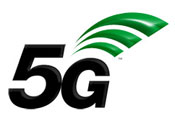 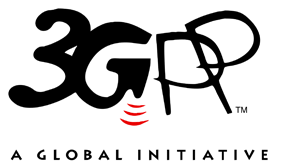 The present document has been developed within the 3rd Generation Partnership Project (3GPP TM) and may be further elaborated for the purposes of 3GPP.
The present document has not been subject to any approval process by the 3GPP Organizational Partners and shall not be implemented.
This Specification is provided for future development work within 3GPP only. The Organizational Partners accept no liability for any use of this Specification.
Specifications and Reports for implementation of the 3GPP TM system should be obtained via the 3GPP Organizational Partners' Publications Offices.The present document has been developed within the 3rd Generation Partnership Project (3GPP TM) and may be further elaborated for the purposes of 3GPP.
The present document has not been subject to any approval process by the 3GPP Organizational Partners and shall not be implemented.
This Specification is provided for future development work within 3GPP only. The Organizational Partners accept no liability for any use of this Specification.
Specifications and Reports for implementation of the 3GPP TM system should be obtained via the 3GPP Organizational Partners' Publications Offices.3GPPPostal address3GPP support office address650 Route des Lucioles - Sophia AntipolisValbonne - FRANCETel.: +33 4 92 94 42 00 Fax: +33 4 93 65 47 16Internethttp://www.3gpp.orgCopyright NotificationNo part may be reproduced except as authorized by written permission.
The copyright and the foregoing restriction extend to reproduction in all media.© 2021, 3GPP Organizational Partners (ARIB, ATIS, CCSA, ETSI, TSDSI, TTA, TTC).All rights reserved.UMTS™ is a Trade Mark of ETSI registered for the benefit of its members3GPP™ is a Trade Mark of ETSI registered for the benefit of its Members and of the 3GPP Organizational Partners
LTE™ is a Trade Mark of ETSI registered for the benefit of its Members and of the 3GPP Organizational PartnersGSM® and the GSM logo are registered and owned by the GSM AssociationNR CA BandNR BandUplink (UL) operating bandUplink (UL) operating bandUplink (UL) operating bandDownlink (DL) operating bandDownlink (DL) operating bandDownlink (DL) operating bandDuplex ModeNR CA BandNR BandBS receive / UE transmitBS receive / UE transmitBS receive / UE transmitBS transmit / UE receive BS transmit / UE receive BS transmit / UE receive Duplex ModeNR CA BandNR BandFUL_low – FUL_highFUL_low – FUL_highFUL_low – FUL_highFDL_low – FDL_highFDL_low – FDL_highFDL_low – FDL_highDuplex ModeCA_n3-n28-n41-n78n31710 MHz-1785 MHz1805 MHz-1880 MHzFDDCA_n3-n28-n41-n78n28703 MHz-748 MHz758 MHz-803 MHzFDDCA_n3-n28-n41-n78n412496 MHz-2690 MHz2496 MHz-2690 MHzTDDCA_n3-n28-n41-n78n783300 MHz-3800 MHz3300 MHz-3800 MHzTDDNR CA ConfigurationUL ConfigNR BandSCS [kHz]5101520253040506080100Bandwidth combination setCA_n3A-n28A-n41A-n78A-n315YesYesYesYesYesYesYes0CA_n3A-n28A-n41A-n78A-n330YesYesYesYesYesYes0CA_n3A-n28A-n41A-n78A-n360YesYesYesYesYesYes0CA_n3A-n28A-n41A-n78A-n2815YesYesYesYesYes0CA_n3A-n28A-n41A-n78A-n2830YesYesYesYes0CA_n3A-n28A-n41A-n78A-n28600CA_n3A-n28A-n41A-n78A-n4115YesYesYesYesYesYes0CA_n3A-n28A-n41A-n78A-n4130YesYesYesYesYesYesYesYes0CA_n3A-n28A-n41A-n78A-n4160YesYesYesYesYesYesYesYes0CA_n3A-n28A-n41A-n78A-n7815YesYesYesYesYesYes0CA_n3A-n28A-n41A-n78A-n7830YesYesYesYesYesYesYesYesYesYes0CA_n3A-n28A-n41A-n78A-n7860YesYesYesYesYesYesYesYesYesYes0Inter-band CA ConfigurationNR BandΔTIB,c [dB]CA_n3-n28-n41-n78n31CA_n3-n28-n41-n78n280.5CA_n3-n28-n41-n78n410.31/0.82CA_n3-n28-n41-n78n780.8NOTE 1:   Applicable for the frequency range of 2515-2690 MHz. NOTE 2:   Applicable for the frequency range of 2496-2515 MHz.NOTE 1:   Applicable for the frequency range of 2515-2690 MHz. NOTE 2:   Applicable for the frequency range of 2496-2515 MHz.NOTE 1:   Applicable for the frequency range of 2515-2690 MHz. NOTE 2:   Applicable for the frequency range of 2496-2515 MHz.Inter-band CA ConfigurationNR BandΔRIB,c [dB]CA_n3-n28-n41-n78n30.5CA_n3-n28-n41-n78n280.2CA_n3-n28-n41-n78n4101/0.52CA_n3-n28-n41-n78n780.5NOTE 1:   Applicable for the frequency range of 2515-2690 MHz. NOTE 2:   Applicable for the frequency range of 2496-2515 MHzNOTE 1:   Applicable for the frequency range of 2515-2690 MHz. NOTE 2:   Applicable for the frequency range of 2496-2515 MHzNOTE 1:   Applicable for the frequency range of 2515-2690 MHz. NOTE 2:   Applicable for the frequency range of 2496-2515 MHzNR CA ConfigurationUL ConfigNR BandSCS [kHz]51015202530405060708090100BCSCA_n25A-n41A-n66A-n71A-n2515YesYesYesYes0CA_n25A-n41A-n66A-n71A-n2530YesYesYes0CA_n25A-n41A-n66A-n71A-n2560YesYesYes0CA_n25A-n41A-n66A-n71A-n4115YesYesYesYesYesYes0CA_n25A-n41A-n66A-n71A-n4130YesYesYesYesYesYesYesYesYesYes0CA_n25A-n41A-n66A-n71A-n4160YesYesYesYesYesYesYesYesYesYes0CA_n25A-n41A-n66A-n71A-n6615YesYesYesYesYes0CA_n25A-n41A-n66A-n71A-n6630YesYesYesYes0CA_n25A-n41A-n66A-n71A-n6660YesYesYesYes0CA_n25A-n41A-n66A-n71A-n7115YesYesYesYes0CA_n25A-n41A-n66A-n71A-n7130YesYesYes0CA_n25A-n41A-n66A-n71A-n71600CA_n25A-n41(2A)-n66A-n71A-n2515YesYesYesYes0CA_n25A-n41(2A)-n66A-n71A-n2530YesYesYes0CA_n25A-n41(2A)-n66A-n71A-n2560YesYesYes0CA_n25A-n41(2A)-n66A-n71A-n41See CA_n41(2A) Bandwidth Combination Set 0 in Table 5.5A.2-1See CA_n41(2A) Bandwidth Combination Set 0 in Table 5.5A.2-1See CA_n41(2A) Bandwidth Combination Set 0 in Table 5.5A.2-1See CA_n41(2A) Bandwidth Combination Set 0 in Table 5.5A.2-1See CA_n41(2A) Bandwidth Combination Set 0 in Table 5.5A.2-1See CA_n41(2A) Bandwidth Combination Set 0 in Table 5.5A.2-1See CA_n41(2A) Bandwidth Combination Set 0 in Table 5.5A.2-1See CA_n41(2A) Bandwidth Combination Set 0 in Table 5.5A.2-1See CA_n41(2A) Bandwidth Combination Set 0 in Table 5.5A.2-1See CA_n41(2A) Bandwidth Combination Set 0 in Table 5.5A.2-1See CA_n41(2A) Bandwidth Combination Set 0 in Table 5.5A.2-1See CA_n41(2A) Bandwidth Combination Set 0 in Table 5.5A.2-1See CA_n41(2A) Bandwidth Combination Set 0 in Table 5.5A.2-1See CA_n41(2A) Bandwidth Combination Set 0 in Table 5.5A.2-10CA_n25A-n41(2A)-n66A-n71A-n6615YesYesYesYesYes0CA_n25A-n41(2A)-n66A-n71A-n6630YesYesYesYes0CA_n25A-n41(2A)-n66A-n71A-n6660YesYesYesYes0CA_n25A-n41(2A)-n66A-n71A-n7115YesYesYesYes0CA_n25A-n41(2A)-n66A-n71A-n7130YesYesYes0CA_n25A-n41(2A)-n66A-n71A-n71600CA_n25A-n41C-n66A-n71A-n2515YesYesYesYes0CA_n25A-n41C-n66A-n71A-n2530YesYesYes0CA_n25A-n41C-n66A-n71A-n2560YesYesYes0CA_n25A-n41C-n66A-n71A-n41See CA_n41C Bandwidth Combination Set 0 in Table 5.5A.1-1See CA_n41C Bandwidth Combination Set 0 in Table 5.5A.1-1See CA_n41C Bandwidth Combination Set 0 in Table 5.5A.1-1See CA_n41C Bandwidth Combination Set 0 in Table 5.5A.1-1See CA_n41C Bandwidth Combination Set 0 in Table 5.5A.1-1See CA_n41C Bandwidth Combination Set 0 in Table 5.5A.1-1See CA_n41C Bandwidth Combination Set 0 in Table 5.5A.1-1See CA_n41C Bandwidth Combination Set 0 in Table 5.5A.1-1See CA_n41C Bandwidth Combination Set 0 in Table 5.5A.1-1See CA_n41C Bandwidth Combination Set 0 in Table 5.5A.1-1See CA_n41C Bandwidth Combination Set 0 in Table 5.5A.1-1See CA_n41C Bandwidth Combination Set 0 in Table 5.5A.1-1See CA_n41C Bandwidth Combination Set 0 in Table 5.5A.1-1See CA_n41C Bandwidth Combination Set 0 in Table 5.5A.1-10CA_n25A-n41C-n66A-n71A-n6615YesYesYesYesYes0CA_n25A-n41C-n66A-n71A-n6630YesYesYesYes0CA_n25A-n41C-n66A-n71A-n6660YesYesYesYes0CA_n25A-n41C-n66A-n71A-n7115YesYesYesYes0CA_n25A-n41C-n66A-n71A-n7130YesYesYes0CA_n25A-n41C-n66A-n71A-n71600Inter-band CA ConfigurationNR BandΔTIB,c  [dB]CA_n25-n41-n66-n71n250.5CA_n25-n41-n66-n71n410.5CA_n25-n41-n66-n71n660.5CA_n25-n41-n66-n71n710.3Inter-band CA ConfigurationNR BandΔRIB,c  [dB]CA_n25-n41-n66-n71n250.3CA_n25-n41-n66-n71n410.5CA_n25-n41-n66-n71n660.5NR CA BandNR BandUplink (UL) operating bandUplink (UL) operating bandUplink (UL) operating bandDownlink (DL) operating bandDownlink (DL) operating bandDownlink (DL) operating bandDuplex ModeNR CA BandNR BandBS receive / UE transmitBS receive / UE transmitBS receive / UE transmitBS transmit / UE receive BS transmit / UE receive BS transmit / UE receive Duplex ModeNR CA BandNR BandFUL_low – FUL_highFUL_low – FUL_highFUL_low – FUL_highFDL_low – FDL_highFDL_low – FDL_highFDL_low – FDL_highDuplex ModeCA_n3-n28-n41-n77n31710 MHz-1785 MHz1805 MHz-1880 MHzFDDCA_n3-n28-n41-n77n28703 MHz-748 MHz758 MHz-803 MHzFDDCA_n3-n28-n41-n77n412496 MHz-2690 MHz2496 MHz-2690 MHzTDDCA_n3-n28-n41-n77n773300 MHz-3800 MHz3300 MHz-3800 MHzTDDNR CA configurationNR Uplink CA configurationNR BandSCS(kHz)5MHz10MHz15MHz20MHz25MHz30MHz40MHz50MHz60MHz70MHz80MHz90MHz100 MHzBandwidth combination setCA_n3A-n28A-n41A-n77A-n315YesYesYesYesYesYesYes0CA_n3A-n28A-n41A-n77A-n330YesYesYesYesYesYes0CA_n3A-n28A-n41A-n77A-n360YesYesYesYesYesYes0CA_n3A-n28A-n41A-n77A-n2815YesYesYesYesYes0CA_n3A-n28A-n41A-n77A-n2830YesYesYesYes0CA_n3A-n28A-n41A-n77A-n28600CA_n3A-n28A-n41A-n77A-n4115YesYesYesYesYesYes0CA_n3A-n28A-n41A-n77A-n4130YesYesYesYesYesYesYesYesYesYes0CA_n3A-n28A-n41A-n77A-n4160YesYesYesYesYesYesYesYesYesYes0CA_n3A-n28A-n41A-n77A-n7715YesYesYesYesYesYesYes0CA_n3A-n28A-n41A-n77A-n7730YesYesYesYesYesYesYesYesYesYesYesYes0CA_n3A-n28A-n41A-n77A-n7760YesYesYesYesYesYesYesYesYesYesYesYes0Inter-band CA ConfigurationNR BandΔTIB,c  [dB]CA_n3-n28-n41-n77n31CA_n3-n28-n41-n77n280.5CA_n3-n28-n41-n77n410.31/0.82CA_n3-n28-n41-n77n770.8NOTE 1:   Applicable for the frequency range of 2515-2690 MHz. NOTE 2:   Applicable for the frequency range of 2496-2515 MHz.NOTE 1:   Applicable for the frequency range of 2515-2690 MHz. NOTE 2:   Applicable for the frequency range of 2496-2515 MHz.NOTE 1:   Applicable for the frequency range of 2515-2690 MHz. NOTE 2:   Applicable for the frequency range of 2496-2515 MHz.Inter-band CA ConfigurationNR BandΔRIB,c  [dB]CA_n3-n28-n41-n77n30.5CA_n3-n28-n41-n77n280.2CA_n3-n28-n41-n77n4101/0.52CA_n3-n28-n41-n77n770.5NOTE 1:   Applicable for the frequency range of 2515-2690 MHz. NOTE 2:   Applicable for the frequency range of 2496-2515 MHz.NOTE 1:   Applicable for the frequency range of 2515-2690 MHz. NOTE 2:   Applicable for the frequency range of 2496-2515 MHz.NOTE 1:   Applicable for the frequency range of 2515-2690 MHz. NOTE 2:   Applicable for the frequency range of 2496-2515 MHz.NR CA BandNR BandUplink (UL) operating bandUplink (UL) operating bandUplink (UL) operating bandDownlink (DL) operating bandDownlink (DL) operating bandDownlink (DL) operating bandDuplex ModeNR CA BandNR BandBS receive / UE transmitBS receive / UE transmitBS receive / UE transmitBS transmit / UE receive BS transmit / UE receive BS transmit / UE receive Duplex ModeNR CA BandNR BandFUL_low – FUL_highFUL_low – FUL_highFUL_low – FUL_highFDL_low – FDL_highFDL_low – FDL_highFDL_low – FDL_highDuplex ModeCA_n1-n77-n79-n257n11920 MHz–1980 MHz2110 MHz–2170 MHzFDDCA_n1-n77-n79-n257n773300 MHz–4200 MHz3300 MHz–4200 MHzTDDCA_n1-n77-n79-n257n794400 MHz–5000 MHz4400 MHz–5000 MHzTDDCA_n1-n77-n79-n257n25726500 MHz–29500 MHz26500 MHz–29500 MHzTDDNR CA configUL configNR BandSCS(kHz)51015202530405060708090100 200400Bandwidth combination setCA_n1A-n77A-n79A-n257A-n115YesYesYesYes0CA_n1A-n77A-n79A-n257A-n130YesYesYes0CA_n1A-n77A-n79A-n257A-n160YesYesYes0CA_n1A-n77A-n79A-n257A-n7715YesYesYesYesYesYesYes0CA_n1A-n77A-n79A-n257A-n7730YesYesYesYesYesYesYesYesYesYesYesYes0CA_n1A-n77A-n79A-n257A-n7760YesYesYesYesYesYesYesYesYesYesYesYes0CA_n1A-n77A-n79A-n257A-n7915YesYes0CA_n1A-n77A-n79A-n257A-n7930YesYesYesYesYes0CA_n1A-n77A-n79A-n257A-n7960YesYesYesYesYes0CA_n1A-n77A-n79A-n257A-n25760YesYesYes0CA_n1A-n77A-n79A-n257A-n257120YesYesYesYes0CA_n1A-n77A-n79A-n257GCA_n257Gn115YesYesYesYes0CA_n1A-n77A-n79A-n257GCA_n257Gn130YesYesYes0CA_n1A-n77A-n79A-n257GCA_n257Gn160YesYesYes0CA_n1A-n77A-n79A-n257GCA_n257Gn7715YesYesYesYesYesYesYes0CA_n1A-n77A-n79A-n257GCA_n257Gn7730YesYesYesYesYesYesYesYesYesYesYesYes0CA_n1A-n77A-n79A-n257GCA_n257Gn7760YesYesYesYesYesYesYesYesYesYesYesYes0CA_n1A-n77A-n79A-n257GCA_n257Gn7915YesYes0CA_n1A-n77A-n79A-n257GCA_n257Gn7930YesYesYesYesYes0CA_n1A-n77A-n79A-n257GCA_n257Gn7960YesYesYesYesYes0CA_n1A-n77A-n79A-n257GCA_n257Gn257See CA_n257G in Table 5.5A.1-1 in TS 38.101-2See CA_n257G in Table 5.5A.1-1 in TS 38.101-2See CA_n257G in Table 5.5A.1-1 in TS 38.101-2See CA_n257G in Table 5.5A.1-1 in TS 38.101-2See CA_n257G in Table 5.5A.1-1 in TS 38.101-2See CA_n257G in Table 5.5A.1-1 in TS 38.101-2See CA_n257G in Table 5.5A.1-1 in TS 38.101-2See CA_n257G in Table 5.5A.1-1 in TS 38.101-2See CA_n257G in Table 5.5A.1-1 in TS 38.101-2See CA_n257G in Table 5.5A.1-1 in TS 38.101-2See CA_n257G in Table 5.5A.1-1 in TS 38.101-2See CA_n257G in Table 5.5A.1-1 in TS 38.101-2See CA_n257G in Table 5.5A.1-1 in TS 38.101-2See CA_n257G in Table 5.5A.1-1 in TS 38.101-2See CA_n257G in Table 5.5A.1-1 in TS 38.101-2See CA_n257G in Table 5.5A.1-1 in TS 38.101-20CA_n1A-n77A-n79A-n257HCA_n257GCA_n257Hn115YesYesYesYes0CA_n1A-n77A-n79A-n257HCA_n257GCA_n257Hn130YesYesYes0CA_n1A-n77A-n79A-n257HCA_n257GCA_n257Hn160YesYesYes0CA_n1A-n77A-n79A-n257HCA_n257GCA_n257Hn7715YesYesYesYesYesYesYes0CA_n1A-n77A-n79A-n257HCA_n257GCA_n257Hn7730YesYesYesYesYesYesYesYesYesYesYesYes0CA_n1A-n77A-n79A-n257HCA_n257GCA_n257Hn7760YesYesYesYesYesYesYesYesYesYesYesYes0CA_n1A-n77A-n79A-n257HCA_n257GCA_n257Hn7915YesYes0CA_n1A-n77A-n79A-n257HCA_n257GCA_n257Hn7930YesYesYesYesYes0CA_n1A-n77A-n79A-n257HCA_n257GCA_n257Hn7960YesYesYesYesYes0CA_n1A-n77A-n79A-n257HCA_n257GCA_n257Hn257See CA_n257H in Table 5.5A.1-1 in TS 38.101-2See CA_n257H in Table 5.5A.1-1 in TS 38.101-2See CA_n257H in Table 5.5A.1-1 in TS 38.101-2See CA_n257H in Table 5.5A.1-1 in TS 38.101-2See CA_n257H in Table 5.5A.1-1 in TS 38.101-2See CA_n257H in Table 5.5A.1-1 in TS 38.101-2See CA_n257H in Table 5.5A.1-1 in TS 38.101-2See CA_n257H in Table 5.5A.1-1 in TS 38.101-2See CA_n257H in Table 5.5A.1-1 in TS 38.101-2See CA_n257H in Table 5.5A.1-1 in TS 38.101-2See CA_n257H in Table 5.5A.1-1 in TS 38.101-2See CA_n257H in Table 5.5A.1-1 in TS 38.101-2See CA_n257H in Table 5.5A.1-1 in TS 38.101-2See CA_n257H in Table 5.5A.1-1 in TS 38.101-2See CA_n257H in Table 5.5A.1-1 in TS 38.101-2See CA_n257H in Table 5.5A.1-1 in TS 38.101-20CA_n1A-n77A-n79A-n257ICA_n257GCA_n257HCA_n257In115YesYesYesYes0CA_n1A-n77A-n79A-n257ICA_n257GCA_n257HCA_n257In130YesYesYes0CA_n1A-n77A-n79A-n257ICA_n257GCA_n257HCA_n257In160YesYesYes0CA_n1A-n77A-n79A-n257ICA_n257GCA_n257HCA_n257In7715YesYesYesYesYesYesYes0CA_n1A-n77A-n79A-n257ICA_n257GCA_n257HCA_n257In7730YesYesYesYesYesYesYesYesYesYesYesYes0CA_n1A-n77A-n79A-n257ICA_n257GCA_n257HCA_n257In7760YesYesYesYesYesYesYesYesYesYesYesYes0CA_n1A-n77A-n79A-n257ICA_n257GCA_n257HCA_n257In7915YesYes0CA_n1A-n77A-n79A-n257ICA_n257GCA_n257HCA_n257In7930YesYesYesYesYes0CA_n1A-n77A-n79A-n257ICA_n257GCA_n257HCA_n257In7960YesYesYesYesYes0CA_n1A-n77A-n79A-n257ICA_n257GCA_n257HCA_n257In257See CA_n257I in Table 5.5A.1-1 in TS 38.101-2See CA_n257I in Table 5.5A.1-1 in TS 38.101-2See CA_n257I in Table 5.5A.1-1 in TS 38.101-2See CA_n257I in Table 5.5A.1-1 in TS 38.101-2See CA_n257I in Table 5.5A.1-1 in TS 38.101-2See CA_n257I in Table 5.5A.1-1 in TS 38.101-2See CA_n257I in Table 5.5A.1-1 in TS 38.101-2See CA_n257I in Table 5.5A.1-1 in TS 38.101-2See CA_n257I in Table 5.5A.1-1 in TS 38.101-2See CA_n257I in Table 5.5A.1-1 in TS 38.101-2See CA_n257I in Table 5.5A.1-1 in TS 38.101-2See CA_n257I in Table 5.5A.1-1 in TS 38.101-2See CA_n257I in Table 5.5A.1-1 in TS 38.101-2See CA_n257I in Table 5.5A.1-1 in TS 38.101-2See CA_n257I in Table 5.5A.1-1 in TS 38.101-2See CA_n257I in Table 5.5A.1-1 in TS 38.101-20Inter-band CA ConfigurationNR BandΔTIB,c [dB]CA_n1-n77-n79-n257n10.6CA_n1-n77-n79-n257n770.8CA_n1-n77-n79-n257n790.5CA_n1-n77-n79-n257n2570Inter-band CA ConfigurationNR BandΔRIB,c [dB]CA_n1-n77-n79-n257n10.2CA_n1-n77-n79-n257n770.5CA_n1-n77-n79-n257n790CA_n1-n77-n79-n257n2570NR CA BandNR BandUplink (UL) operating bandUplink (UL) operating bandUplink (UL) operating bandDownlink (DL) operating bandDownlink (DL) operating bandDownlink (DL) operating bandDuplex ModeNR CA BandNR BandBS receive / UE transmitBS receive / UE transmitBS receive / UE transmitBS transmit / UE receive BS transmit / UE receive BS transmit / UE receive Duplex ModeNR CA BandNR BandFUL_low – FUL_highFUL_low – FUL_highFUL_low – FUL_highFDL_low – FDL_highFDL_low – FDL_highFDL_low – FDL_highDuplex ModeCA_n1-n78-n79-n257n11920 MHz–1980 MHz2110 MHz–2170 MHzFDDCA_n1-n78-n79-n257n783300 MHz–3800 MHz3300 MHz–3800 MHzTDDCA_n1-n78-n79-n257n794400 MHz–5000 MHz4400 MHz–5000 MHzTDDCA_n1-n78-n79-n257n25726500 MHz–29500 MHz26500 MHz–29500 MHzTDDNR CA configUL configNR BandSCS(kHz)51015202530405060708090100 200400Bandwidth combination setCA_n1A-n78A-n79A-n257A-n115YesYesYesYes0CA_n1A-n78A-n79A-n257A-n130YesYesYes0CA_n1A-n78A-n79A-n257A-n160YesYesYes0CA_n1A-n78A-n79A-n257A-n7815YesYesYesYesYesYesYes0CA_n1A-n78A-n79A-n257A-n7830YesYesYesYesYesYesYesYesYesYesYesYes0CA_n1A-n78A-n79A-n257A-n7860YesYesYesYesYesYesYesYesYesYesYesYes0CA_n1A-n78A-n79A-n257A-n7915YesYes0CA_n1A-n78A-n79A-n257A-n7930YesYesYesYesYes0CA_n1A-n78A-n79A-n257A-n7960YesYesYesYesYes0CA_n1A-n78A-n79A-n257A-n25760YesYesYes0CA_n1A-n78A-n79A-n257A-n257120YesYesYesYes0CA_n1A-n78A-n79A-n257GCA_n257Gn115YesYesYesYes0CA_n1A-n78A-n79A-n257GCA_n257Gn130YesYesYes0CA_n1A-n78A-n79A-n257GCA_n257Gn160YesYesYes0CA_n1A-n78A-n79A-n257GCA_n257Gn7815YesYesYesYesYesYesYes0CA_n1A-n78A-n79A-n257GCA_n257Gn7830YesYesYesYesYesYesYesYesYesYesYesYes0CA_n1A-n78A-n79A-n257GCA_n257Gn7860YesYesYesYesYesYesYesYesYesYesYesYes0CA_n1A-n78A-n79A-n257GCA_n257Gn7915YesYes0CA_n1A-n78A-n79A-n257GCA_n257Gn7930YesYesYesYesYes0CA_n1A-n78A-n79A-n257GCA_n257Gn7960YesYesYesYesYes0CA_n1A-n78A-n79A-n257GCA_n257Gn257See CA_n257G in Table 5.5A.1-1 in TS 38.101-2See CA_n257G in Table 5.5A.1-1 in TS 38.101-2See CA_n257G in Table 5.5A.1-1 in TS 38.101-2See CA_n257G in Table 5.5A.1-1 in TS 38.101-2See CA_n257G in Table 5.5A.1-1 in TS 38.101-2See CA_n257G in Table 5.5A.1-1 in TS 38.101-2See CA_n257G in Table 5.5A.1-1 in TS 38.101-2See CA_n257G in Table 5.5A.1-1 in TS 38.101-2See CA_n257G in Table 5.5A.1-1 in TS 38.101-2See CA_n257G in Table 5.5A.1-1 in TS 38.101-2See CA_n257G in Table 5.5A.1-1 in TS 38.101-2See CA_n257G in Table 5.5A.1-1 in TS 38.101-2See CA_n257G in Table 5.5A.1-1 in TS 38.101-2See CA_n257G in Table 5.5A.1-1 in TS 38.101-2See CA_n257G in Table 5.5A.1-1 in TS 38.101-2See CA_n257G in Table 5.5A.1-1 in TS 38.101-20CA_n1A-n78A-n79A-n257HCA_n257GCA_n257Hn115YesYesYesYes0CA_n1A-n78A-n79A-n257HCA_n257GCA_n257Hn130YesYesYes0CA_n1A-n78A-n79A-n257HCA_n257GCA_n257Hn160YesYesYes0CA_n1A-n78A-n79A-n257HCA_n257GCA_n257Hn7815YesYesYesYesYesYesYes0CA_n1A-n78A-n79A-n257HCA_n257GCA_n257Hn7830YesYesYesYesYesYesYesYesYesYesYesYes0CA_n1A-n78A-n79A-n257HCA_n257GCA_n257Hn7860YesYesYesYesYesYesYesYesYesYesYesYes0CA_n1A-n78A-n79A-n257HCA_n257GCA_n257Hn7915YesYes0CA_n1A-n78A-n79A-n257HCA_n257GCA_n257Hn7930YesYesYesYesYes0CA_n1A-n78A-n79A-n257HCA_n257GCA_n257Hn7960YesYesYesYesYes0CA_n1A-n78A-n79A-n257HCA_n257GCA_n257Hn257See CA_n257H in Table 5.5A.1-1 in TS 38.101-2See CA_n257H in Table 5.5A.1-1 in TS 38.101-2See CA_n257H in Table 5.5A.1-1 in TS 38.101-2See CA_n257H in Table 5.5A.1-1 in TS 38.101-2See CA_n257H in Table 5.5A.1-1 in TS 38.101-2See CA_n257H in Table 5.5A.1-1 in TS 38.101-2See CA_n257H in Table 5.5A.1-1 in TS 38.101-2See CA_n257H in Table 5.5A.1-1 in TS 38.101-2See CA_n257H in Table 5.5A.1-1 in TS 38.101-2See CA_n257H in Table 5.5A.1-1 in TS 38.101-2See CA_n257H in Table 5.5A.1-1 in TS 38.101-2See CA_n257H in Table 5.5A.1-1 in TS 38.101-2See CA_n257H in Table 5.5A.1-1 in TS 38.101-2See CA_n257H in Table 5.5A.1-1 in TS 38.101-2See CA_n257H in Table 5.5A.1-1 in TS 38.101-2See CA_n257H in Table 5.5A.1-1 in TS 38.101-20CA_n1A-n78A-n79A-n257ICA_n257GCA_n257HCA_n257In115YesYesYesYes0CA_n1A-n78A-n79A-n257ICA_n257GCA_n257HCA_n257In130YesYesYes0CA_n1A-n78A-n79A-n257ICA_n257GCA_n257HCA_n257In160YesYesYes0CA_n1A-n78A-n79A-n257ICA_n257GCA_n257HCA_n257In7815YesYesYesYesYesYesYes0CA_n1A-n78A-n79A-n257ICA_n257GCA_n257HCA_n257In7830YesYesYesYesYesYesYesYesYesYesYesYes0CA_n1A-n78A-n79A-n257ICA_n257GCA_n257HCA_n257In7860YesYesYesYesYesYesYesYesYesYesYesYes0CA_n1A-n78A-n79A-n257ICA_n257GCA_n257HCA_n257In7915YesYes0CA_n1A-n78A-n79A-n257ICA_n257GCA_n257HCA_n257In7930YesYesYesYesYes0CA_n1A-n78A-n79A-n257ICA_n257GCA_n257HCA_n257In7960YesYesYesYesYes0CA_n1A-n78A-n79A-n257ICA_n257GCA_n257HCA_n257In257See CA_n257I in Table 5.5A.1-1 in TS 38.101-2See CA_n257I in Table 5.5A.1-1 in TS 38.101-2See CA_n257I in Table 5.5A.1-1 in TS 38.101-2See CA_n257I in Table 5.5A.1-1 in TS 38.101-2See CA_n257I in Table 5.5A.1-1 in TS 38.101-2See CA_n257I in Table 5.5A.1-1 in TS 38.101-2See CA_n257I in Table 5.5A.1-1 in TS 38.101-2See CA_n257I in Table 5.5A.1-1 in TS 38.101-2See CA_n257I in Table 5.5A.1-1 in TS 38.101-2See CA_n257I in Table 5.5A.1-1 in TS 38.101-2See CA_n257I in Table 5.5A.1-1 in TS 38.101-2See CA_n257I in Table 5.5A.1-1 in TS 38.101-2See CA_n257I in Table 5.5A.1-1 in TS 38.101-2See CA_n257I in Table 5.5A.1-1 in TS 38.101-2See CA_n257I in Table 5.5A.1-1 in TS 38.101-2See CA_n257I in Table 5.5A.1-1 in TS 38.101-20Inter-band CA ConfigurationNR BandΔTIB,c [dB]CA_n1-n78-n79-n257n10.3CA_n1-n78-n79-n257n780.8CA_n1-n78-n79-n257n781.58CA_n1-n78-n79-n257n790CA_n1-n78-n79-n257n791.58CA_n1-n78-n79-n257n2570NOTE 8:	The requirements only apply for UE supporting inter-band carrier aggregation with simultaneous Rx/Tx capability, and NR UL carrier frequencies are confined to 3700 MHz-3800MHz for n78 and 4400 MHz-4500MHz for n79. Simultaneous Rx/Tx capability does not apply for UEs supporting band n78 with a n77 implementation.NOTE 8:	The requirements only apply for UE supporting inter-band carrier aggregation with simultaneous Rx/Tx capability, and NR UL carrier frequencies are confined to 3700 MHz-3800MHz for n78 and 4400 MHz-4500MHz for n79. Simultaneous Rx/Tx capability does not apply for UEs supporting band n78 with a n77 implementation.NOTE 8:	The requirements only apply for UE supporting inter-band carrier aggregation with simultaneous Rx/Tx capability, and NR UL carrier frequencies are confined to 3700 MHz-3800MHz for n78 and 4400 MHz-4500MHz for n79. Simultaneous Rx/Tx capability does not apply for UEs supporting band n78 with a n77 implementation.Inter-band CA ConfigurationNR BandΔRIB,c [dB]CA_n1-n78-n79-n257n10CA_n1-n78-n79-n257n780.5CA_n1-n78-n79-n257n790CA_n1-n78-n79-n257n2570NR CA ConfigurationUL ConfigNR BandSCS [kHz]51015202530405060708090100BCSCA_n3A-n5A-n7A-n78A-n315YesYesYesYesYesYesYes0CA_n3A-n5A-n7A-n78A-n330YesYesYesYesYesYes0CA_n3A-n5A-n7A-n78A-n360YesYesYesYesYesYes0CA_n3A-n5A-n7A-n78A-n515YesYesYesYes0CA_n3A-n5A-n7A-n78A-n530YesYesYes0CA_n3A-n5A-n7A-n78A-n5600CA_n3A-n5A-n7A-n78A-n715YesYesYesYesYesYesYesYes0CA_n3A-n5A-n7A-n78A-n730YesYesYesYesYesYesYes0CA_n3A-n5A-n7A-n78A-n760YesYesYesYesYesYesYes0CA_n3A-n5A-n7A-n78A-n7815YesYesYesYesYesYesYes0CA_n3A-n5A-n7A-n78A-n7830YesYesYesYesYesYesYesYesYesYesYesYes0CA_n3A-n5A-n7A-n78A-n7860YesYesYesYesYesYesYesYesYesYesYesYes0CA_n3A-n5A-n7B-n78A-n315YesYesYesYesYesYesYes0CA_n3A-n5A-n7B-n78A-n330YesYesYesYesYesYes0CA_n3A-n5A-n7B-n78A-n360YesYesYesYesYesYes0CA_n3A-n5A-n7B-n78A-n515YesYesYesYes0CA_n3A-n5A-n7B-n78A-n530YesYesYes0CA_n3A-n5A-n7B-n78A-n5600CA_n3A-n5A-n7B-n78A-n7See CA_n7B Bandwidth Combination Set 0 in Table 5.5A.1-1See CA_n7B Bandwidth Combination Set 0 in Table 5.5A.1-1See CA_n7B Bandwidth Combination Set 0 in Table 5.5A.1-1See CA_n7B Bandwidth Combination Set 0 in Table 5.5A.1-1See CA_n7B Bandwidth Combination Set 0 in Table 5.5A.1-1See CA_n7B Bandwidth Combination Set 0 in Table 5.5A.1-1See CA_n7B Bandwidth Combination Set 0 in Table 5.5A.1-1See CA_n7B Bandwidth Combination Set 0 in Table 5.5A.1-1See CA_n7B Bandwidth Combination Set 0 in Table 5.5A.1-1See CA_n7B Bandwidth Combination Set 0 in Table 5.5A.1-1See CA_n7B Bandwidth Combination Set 0 in Table 5.5A.1-1See CA_n7B Bandwidth Combination Set 0 in Table 5.5A.1-1See CA_n7B Bandwidth Combination Set 0 in Table 5.5A.1-1See CA_n7B Bandwidth Combination Set 0 in Table 5.5A.1-10CA_n3A-n5A-n7B-n78A-n7815YesYesYesYesYesYesYes0CA_n3A-n5A-n7B-n78A-n7830YesYesYesYesYesYesYesYesYesYesYesYes0CA_n3A-n5A-n7B-n78A-n7860YesYesYesYesYesYesYesYesYesYesYesYes0Inter-band CA ConfigurationNR BandΔTIB,c  [dB]CA_n3-n5-n7-n78n30.6CA_n3-n5-n7-n78n50.6CA_n3-n5-n7-n78n70.6CA_n3-n5-n7-n78n780.8Inter-band CA ConfigurationNR BandΔRIB,c  [dB]CA_n3-n5-n7-n78n30.2CA_n3-n5-n7-n78n50.2CA_n3-n5-n7-n78n70.2CA_n3-n5-n7-n78n780.5NR CA configurationUplink CA configurationNR BandChannel bandwidth (MHz) (NOTE 3)Channel bandwidth (MHz) (NOTE 3)Channel bandwidth (MHz) (NOTE 3)Channel bandwidth (MHz) (NOTE 3)Channel bandwidth (MHz) (NOTE 3)Channel bandwidth (MHz) (NOTE 3)Channel bandwidth (MHz) (NOTE 3)Channel bandwidth (MHz) (NOTE 3)Channel bandwidth (MHz) (NOTE 3)Channel bandwidth (MHz) (NOTE 3)Channel bandwidth (MHz) (NOTE 3)Channel bandwidth (MHz) (NOTE 3)Channel bandwidth (MHz) (NOTE 3)Bandwidth combination set51015202530405060708090100CA_n41A-n66A-n71A-n77A-n41101520304050607080901000CA_n41A-n66A-n71A-n77A-n6651015202530400CA_n41A-n66A-n71A-n77A-n7151015200CA_n41A-n66A-n71A-n77A-n7710152025304050607080901000CA_n41C-n66A-n71A-n77A-n41See CA_n41C Bandwidth Combination Set 1 in Table 5.5A.1-1See CA_n41C Bandwidth Combination Set 1 in Table 5.5A.1-1See CA_n41C Bandwidth Combination Set 1 in Table 5.5A.1-1See CA_n41C Bandwidth Combination Set 1 in Table 5.5A.1-1See CA_n41C Bandwidth Combination Set 1 in Table 5.5A.1-1See CA_n41C Bandwidth Combination Set 1 in Table 5.5A.1-1See CA_n41C Bandwidth Combination Set 1 in Table 5.5A.1-1See CA_n41C Bandwidth Combination Set 1 in Table 5.5A.1-1See CA_n41C Bandwidth Combination Set 1 in Table 5.5A.1-1See CA_n41C Bandwidth Combination Set 1 in Table 5.5A.1-1See CA_n41C Bandwidth Combination Set 1 in Table 5.5A.1-1See CA_n41C Bandwidth Combination Set 1 in Table 5.5A.1-1See CA_n41C Bandwidth Combination Set 1 in Table 5.5A.1-10CA_n41C-n66A-n71A-n77A-n6651015202530400CA_n41C-n66A-n71A-n77A-n7151015200CA_n41C-n66A-n71A-n77A-n7710152025304050607080901000CA_n41(2A)-n66A-n71A-n77A-n41See CA_n41(2A) Bandwidth Combination Set 1 in Table 5.5A.2-1See CA_n41(2A) Bandwidth Combination Set 1 in Table 5.5A.2-1See CA_n41(2A) Bandwidth Combination Set 1 in Table 5.5A.2-1See CA_n41(2A) Bandwidth Combination Set 1 in Table 5.5A.2-1See CA_n41(2A) Bandwidth Combination Set 1 in Table 5.5A.2-1See CA_n41(2A) Bandwidth Combination Set 1 in Table 5.5A.2-1See CA_n41(2A) Bandwidth Combination Set 1 in Table 5.5A.2-1See CA_n41(2A) Bandwidth Combination Set 1 in Table 5.5A.2-1See CA_n41(2A) Bandwidth Combination Set 1 in Table 5.5A.2-1See CA_n41(2A) Bandwidth Combination Set 1 in Table 5.5A.2-1See CA_n41(2A) Bandwidth Combination Set 1 in Table 5.5A.2-1See CA_n41(2A) Bandwidth Combination Set 1 in Table 5.5A.2-1See CA_n41(2A) Bandwidth Combination Set 1 in Table 5.5A.2-10CA_n41(2A)-n66A-n71A-n77A-n6651015202530400CA_n41(2A)-n66A-n71A-n77A-n7151015200CA_n41(2A)-n66A-n71A-n77A-n7710152025304050607080901000Inter-band CA ConfigurationNR BandΔTIB,c  [dB]CA_n41-n66-n71-n77n410.81/1.32CA_n41-n66-n71-n77n660.5CA_n41-n66-n71-n77n710.3CA_n41-n66-n71-n77n770.8NOTE 1:	Applicable for the frequency range of 2515-2690 MHz. NOTE 2:	Applicable for the frequency range of 2496-2515 MHzNOTE 1:	Applicable for the frequency range of 2515-2690 MHz. NOTE 2:	Applicable for the frequency range of 2496-2515 MHzNOTE 1:	Applicable for the frequency range of 2515-2690 MHz. NOTE 2:	Applicable for the frequency range of 2496-2515 MHzInter-band CA ConfigurationNR BandΔRIB,c  [dB]CA_n41-n66-n71-n77n410.51/12CA_n41-n66-n71-n77n660.5CA_n41-n66-n71-n77n710CA_n41-n66-n71-n77n770.5NOTE 1:	Applicable for the frequency range of 2515-2690 MHz. NOTE 2:	Applicable for the frequency range of 2496-2515 MHzNOTE 1:	Applicable for the frequency range of 2515-2690 MHz. NOTE 2:	Applicable for the frequency range of 2496-2515 MHzNOTE 1:	Applicable for the frequency range of 2515-2690 MHz. NOTE 2:	Applicable for the frequency range of 2496-2515 MHzNR CA BandNR BandUplink (UL) operating bandUplink (UL) operating bandUplink (UL) operating bandDownlink (DL) operating bandDownlink (DL) operating bandDownlink (DL) operating bandDuplex ModeNR CA BandNR BandBS receive / UE transmitBS receive / UE transmitBS receive / UE transmitBS transmit / UE receive BS transmit / UE receive BS transmit / UE receive Duplex ModeNR CA BandNR BandFUL_low – FUL_highFUL_low – FUL_highFUL_low – FUL_highFDL_low – FDL_highFDL_low – FDL_highFDL_low – FDL_highDuplex ModeCA_n25-n41-n71-n77n251850 MHz-1915 MHz1930 MHz-1995 MHzFDDCA_n25-n41-n71-n77n412496 MHz-2690 MHz2496 MHz-2690 MHzTDDCA_n25-n41-n71-n77n71663 MHz-698 MHz617 MHz-652 MHzFDDCA_n25-n41-n71-n77n773300 MHz-4200 MHz3300 MHz-4200 MHzTDDNR CA ConfigurationUL ConfigNR Band51015202530405060708090100Bandwidth combination setCA_n25A-n41A-n71A-n77A-n2551015202530400CA_n25A-n41A-n71A-n77A-n41101520304050607080901000CA_n25A-n41A-n71A-n77A-n7151015200CA_n25A-n41A-n71A-n77A-n7710152025304050607080901000CA_n25A-n41C-n71A-n77A-n2551015202530400CA_n25A-n41C-n71A-n77A-n41See CA_n41C bandwidth combination set 1 in Table 5.5A.1-1See CA_n41C bandwidth combination set 1 in Table 5.5A.1-1See CA_n41C bandwidth combination set 1 in Table 5.5A.1-1See CA_n41C bandwidth combination set 1 in Table 5.5A.1-1See CA_n41C bandwidth combination set 1 in Table 5.5A.1-1See CA_n41C bandwidth combination set 1 in Table 5.5A.1-1See CA_n41C bandwidth combination set 1 in Table 5.5A.1-1See CA_n41C bandwidth combination set 1 in Table 5.5A.1-1See CA_n41C bandwidth combination set 1 in Table 5.5A.1-1See CA_n41C bandwidth combination set 1 in Table 5.5A.1-1See CA_n41C bandwidth combination set 1 in Table 5.5A.1-1See CA_n41C bandwidth combination set 1 in Table 5.5A.1-1See CA_n41C bandwidth combination set 1 in Table 5.5A.1-10CA_n25A-n41C-n71A-n77A-n7151015200CA_n25A-n41C-n71A-n77A-n7710152025304050607080901000CA_n25A-n41(2A)-n71A-n77A-n2551015202530400CA_n25A-n41(2A)-n71A-n77A-n41See CA_n41(2A) bandwidth combination set 1 in Table 5.5A.1-2See CA_n41(2A) bandwidth combination set 1 in Table 5.5A.1-2See CA_n41(2A) bandwidth combination set 1 in Table 5.5A.1-2See CA_n41(2A) bandwidth combination set 1 in Table 5.5A.1-2See CA_n41(2A) bandwidth combination set 1 in Table 5.5A.1-2See CA_n41(2A) bandwidth combination set 1 in Table 5.5A.1-2See CA_n41(2A) bandwidth combination set 1 in Table 5.5A.1-2See CA_n41(2A) bandwidth combination set 1 in Table 5.5A.1-2See CA_n41(2A) bandwidth combination set 1 in Table 5.5A.1-2See CA_n41(2A) bandwidth combination set 1 in Table 5.5A.1-2See CA_n41(2A) bandwidth combination set 1 in Table 5.5A.1-2See CA_n41(2A) bandwidth combination set 1 in Table 5.5A.1-2See CA_n41(2A) bandwidth combination set 1 in Table 5.5A.1-20CA_n25A-n41(2A)-n71A-n77A-n7151015200CA_n25A-n41(2A)-n71A-n77A-n7710152025304050607080901000Inter-band CA ConfigurationNR BandΔTIB,c [dB]CA_n25-n41-n71-n77n250.5CA_n25-n41-n71-n77n410.5CA_n25-n41-n71-n77n710.6CA_n25-n41-n71-n77n770.8Inter-band CA ConfigurationNR BandΔRIB,c [dB]CA_n25-n41-n71-n77n250CA_n25-n41-n71-n77n410CA_n25-n41-n71-n77n710.2CA_n25-n41-n71-n77n770.5NR CA BandNR BandUplink (UL) operating bandUplink (UL) operating bandUplink (UL) operating bandDownlink (DL) operating bandDownlink (DL) operating bandDownlink (DL) operating bandDuplex ModeNR CA BandNR BandBS receive / UE transmitBS receive / UE transmitBS receive / UE transmitBS transmit / UE receive BS transmit / UE receive BS transmit / UE receive Duplex ModeNR CA BandNR BandFUL_low – FUL_highFUL_low – FUL_highFUL_low – FUL_highFDL_low – FDL_highFDL_low – FDL_highFDL_low – FDL_highDuplex ModeCA_n25-n66-n71-n77n251850 MHz-1915 MHz1930 MHz-1995 MHzFDDCA_n25-n66-n71-n77n661710 MHz-1780 MHz2110 MHz-2200 MHzFDDCA_n25-n66-n71-n77n71663 MHz-698 MHz617 MHz-652 MHzFDDCA_n25-n66-n71-n77n773300 MHz-4200 MHz3300 MHz-4200 MHzTDDNR CA ConfigurationUL ConfigNR Band51015202530405060708090100Bandwidth combination setCA_n25A-n66A-n71A-n77A-n2551015202530400CA_n25A-n66A-n71A-n77A-n6651015202530400CA_n25A-n66A-n71A-n77A-n7151015200CA_n25A-n66A-n71A-n77A-n7710152025304050607080901000Inter-band CA ConfigurationNR BandΔTIB,c [dB]CA_n25-n66-n71-n77n250.5CA_n25-n66-n71-n77n660.5CA_n25-n66-n71-n77n710.6CA_n25-n66-n71-n77n770.8Inter-band CA ConfigurationNR BandΔRIB,c [dB]CA_n25-n66-n71-n77n250.3CA_n25-n66-n71-n77n660.3CA_n25-n66-n71-n77n710.3CA_n25-n66-n71-n77n770.5NR CA BandNR BandUplink (UL) operating bandUplink (UL) operating bandUplink (UL) operating bandDownlink (DL) operating bandDownlink (DL) operating bandDownlink (DL) operating bandDuplex ModeNR CA BandNR BandBS receive / UE transmitBS receive / UE transmitBS receive / UE transmitBS transmit / UE receive BS transmit / UE receive BS transmit / UE receive Duplex ModeNR CA BandNR BandFUL_low – FUL_highFUL_low – FUL_highFUL_low – FUL_highFDL_low – FDL_highFDL_low – FDL_highFDL_low – FDL_highDuplex ModeCA_n25-n41-n66-n77n251850 MHz-1915 MHz1930 MHz-1995 MHzFDDCA_n25-n41-n66-n77n412496 MHz-2690 MHz2496 MHz-2690 MHzTDDCA_n25-n41-n66-n77n661710 MHz-1780 MHz2110 MHz-2200 MHzFDDCA_n25-n41-n66-n77n773300 MHz-4200 MHz3300 MHz-4200 MHzTDDNR CA ConfigurationUL ConfigNR Band51015202530405060708090100Bandwidth combination setCA_n25A-n41A-n66A-n77A-n2551015202530400CA_n25A-n41A-n66A-n77A-n41101520304050607080901000CA_n25A-n41A-n66A-n77A-n6651015202530400CA_n25A-n41A-n66A-n77A-n7710152025304050607080901000CA_n25A-n41C-n66A-n77A-n2551015202530400CA_n25A-n41C-n66A-n77A-n41See CA_n41C bandwidth combination set 1 in Table 5.5A.1-1See CA_n41C bandwidth combination set 1 in Table 5.5A.1-1See CA_n41C bandwidth combination set 1 in Table 5.5A.1-1See CA_n41C bandwidth combination set 1 in Table 5.5A.1-1See CA_n41C bandwidth combination set 1 in Table 5.5A.1-1See CA_n41C bandwidth combination set 1 in Table 5.5A.1-1See CA_n41C bandwidth combination set 1 in Table 5.5A.1-1See CA_n41C bandwidth combination set 1 in Table 5.5A.1-1See CA_n41C bandwidth combination set 1 in Table 5.5A.1-1See CA_n41C bandwidth combination set 1 in Table 5.5A.1-1See CA_n41C bandwidth combination set 1 in Table 5.5A.1-1See CA_n41C bandwidth combination set 1 in Table 5.5A.1-1See CA_n41C bandwidth combination set 1 in Table 5.5A.1-10CA_n25A-n41C-n66A-n77A-n6651015202530400CA_n25A-n41C-n66A-n77A-n7710152025304050607080901000CA_n25A-n41(2A)-n66A-n77A-n2551015202530400CA_n25A-n41(2A)-n66A-n77A-n41See CA_n41(2A) bandwidth combination set 1 in Table 5.5A.1-2See CA_n41(2A) bandwidth combination set 1 in Table 5.5A.1-2See CA_n41(2A) bandwidth combination set 1 in Table 5.5A.1-2See CA_n41(2A) bandwidth combination set 1 in Table 5.5A.1-2See CA_n41(2A) bandwidth combination set 1 in Table 5.5A.1-2See CA_n41(2A) bandwidth combination set 1 in Table 5.5A.1-2See CA_n41(2A) bandwidth combination set 1 in Table 5.5A.1-2See CA_n41(2A) bandwidth combination set 1 in Table 5.5A.1-2See CA_n41(2A) bandwidth combination set 1 in Table 5.5A.1-2See CA_n41(2A) bandwidth combination set 1 in Table 5.5A.1-2See CA_n41(2A) bandwidth combination set 1 in Table 5.5A.1-2See CA_n41(2A) bandwidth combination set 1 in Table 5.5A.1-2See CA_n41(2A) bandwidth combination set 1 in Table 5.5A.1-20CA_n25A-n41(2A)-n66A-n77A-n6651015202530400CA_n25A-n41(2A)-n66A-n77A-n7710152025304050607080901000CA_n25A-n41A-n66A-n77(2A)-n2551015202530400CA_n25A-n41A-n66A-n77(2A)-n41101520304050607080901000CA_n25A-n41A-n66A-n77(2A)-n6651015202530400CA_n25A-n41A-n66A-n77(2A)-n77See CA_n77(2A) Bandwidth Combination Set 1 in Table 5.5A.2-1See CA_n77(2A) Bandwidth Combination Set 1 in Table 5.5A.2-1See CA_n77(2A) Bandwidth Combination Set 1 in Table 5.5A.2-1See CA_n77(2A) Bandwidth Combination Set 1 in Table 5.5A.2-1See CA_n77(2A) Bandwidth Combination Set 1 in Table 5.5A.2-1See CA_n77(2A) Bandwidth Combination Set 1 in Table 5.5A.2-1See CA_n77(2A) Bandwidth Combination Set 1 in Table 5.5A.2-1See CA_n77(2A) Bandwidth Combination Set 1 in Table 5.5A.2-1See CA_n77(2A) Bandwidth Combination Set 1 in Table 5.5A.2-1See CA_n77(2A) Bandwidth Combination Set 1 in Table 5.5A.2-1See CA_n77(2A) Bandwidth Combination Set 1 in Table 5.5A.2-1See CA_n77(2A) Bandwidth Combination Set 1 in Table 5.5A.2-1See CA_n77(2A) Bandwidth Combination Set 1 in Table 5.5A.2-10Inter-band CA ConfigurationNR BandΔTIB,c [dB]CA_n25-n41-n66-n77n250.5CA_n25-n41-n66-n77n410.85/1.36CA_n25-n41-n66-n77n660.5CA_n25-n41-n66-n77n770.8NOTE 5:	The requirement is applied for UE transmitting on the frequency range of 2545 - 2690 MHz.NOTE 6:	The requirement is applied for UE transmitting on the frequency range of 2496 - 2545 MHz.NOTE 5:	The requirement is applied for UE transmitting on the frequency range of 2545 - 2690 MHz.NOTE 6:	The requirement is applied for UE transmitting on the frequency range of 2496 - 2545 MHz.NOTE 5:	The requirement is applied for UE transmitting on the frequency range of 2545 - 2690 MHz.NOTE 6:	The requirement is applied for UE transmitting on the frequency range of 2496 - 2545 MHz.Inter-band CA ConfigurationNR BandΔRIB,c [dB]CA_n25-n41-n66-n77n250.3CA_n25-n41-n66-n77n410.55/1.06CA_n25-n41-n66-n77n660.3CA_n25-n41-n66-n77n770.5NOTE 5:	The requirement is applied for UE transmitting on the frequency range of 2545 - 2690 MHz.NOTE 6:	The requirement is applied for UE transmitting on the frequency range of 2496 - 2545 MHz.NOTE 5:	The requirement is applied for UE transmitting on the frequency range of 2545 - 2690 MHz.NOTE 6:	The requirement is applied for UE transmitting on the frequency range of 2496 - 2545 MHz.NOTE 5:	The requirement is applied for UE transmitting on the frequency range of 2545 - 2690 MHz.NOTE 6:	The requirement is applied for UE transmitting on the frequency range of 2496 - 2545 MHz.NR CA BandNR Band(Table 5.2-1 in TS38.101-1[2] and TS38.101-2[3])CA_n7-n25-n66-n77n7, n25, n66, n77NR CA configurationUplink CA configurationNR BandChannel bandwidth (MHz) (NOTE 3)Channel bandwidth (MHz) (NOTE 3)Channel bandwidth (MHz) (NOTE 3)Channel bandwidth (MHz) (NOTE 3)Channel bandwidth (MHz) (NOTE 3)Channel bandwidth (MHz) (NOTE 3)Channel bandwidth (MHz) (NOTE 3)Channel bandwidth (MHz) (NOTE 3)Channel bandwidth (MHz) (NOTE 3)Channel bandwidth (MHz) (NOTE 3)Channel bandwidth (MHz) (NOTE 3)Channel bandwidth (MHz) (NOTE 3)Channel bandwidth (MHz) (NOTE 3)Bandwidth combination setNR CA configurationUplink CA configurationNR Band51015202530405060708090100Bandwidth combination setCA_n7A-n25A-n66A-n77A-n75101520253040500CA_n7A-n25A-n66A-n77A-n2551015202530400CA_n7A-n25A-n66A-n77A-n6651015202530400CA_n7A-n25A-n66A-n77A-n7710152025304050607080901000CA_n7(2A)-n25A-n66A-n77A-n7See CA_n7(2A) Bandwidth Combination Set 0 in Table 5.5A.2-1See CA_n7(2A) Bandwidth Combination Set 0 in Table 5.5A.2-1See CA_n7(2A) Bandwidth Combination Set 0 in Table 5.5A.2-1See CA_n7(2A) Bandwidth Combination Set 0 in Table 5.5A.2-1See CA_n7(2A) Bandwidth Combination Set 0 in Table 5.5A.2-1See CA_n7(2A) Bandwidth Combination Set 0 in Table 5.5A.2-1See CA_n7(2A) Bandwidth Combination Set 0 in Table 5.5A.2-1See CA_n7(2A) Bandwidth Combination Set 0 in Table 5.5A.2-1See CA_n7(2A) Bandwidth Combination Set 0 in Table 5.5A.2-1See CA_n7(2A) Bandwidth Combination Set 0 in Table 5.5A.2-1See CA_n7(2A) Bandwidth Combination Set 0 in Table 5.5A.2-1See CA_n7(2A) Bandwidth Combination Set 0 in Table 5.5A.2-1See CA_n7(2A) Bandwidth Combination Set 0 in Table 5.5A.2-10CA_n7(2A)-n25A-n66A-n77A-n2551015202530400CA_n7(2A)-n25A-n66A-n77A-n6651015202530400CA_n7(2A)-n25A-n66A-n77A-n7710152025304050607080901000CA_n7A-n25(2A)-n66A-n77A-n75101520253040500CA_n7A-n25(2A)-n66A-n77A-n25See CA_n25(2A) Bandwidth Combination Set 0 in Table 5.5A.2-1See CA_n25(2A) Bandwidth Combination Set 0 in Table 5.5A.2-1See CA_n25(2A) Bandwidth Combination Set 0 in Table 5.5A.2-1See CA_n25(2A) Bandwidth Combination Set 0 in Table 5.5A.2-1See CA_n25(2A) Bandwidth Combination Set 0 in Table 5.5A.2-1See CA_n25(2A) Bandwidth Combination Set 0 in Table 5.5A.2-1See CA_n25(2A) Bandwidth Combination Set 0 in Table 5.5A.2-1See CA_n25(2A) Bandwidth Combination Set 0 in Table 5.5A.2-1See CA_n25(2A) Bandwidth Combination Set 0 in Table 5.5A.2-1See CA_n25(2A) Bandwidth Combination Set 0 in Table 5.5A.2-1See CA_n25(2A) Bandwidth Combination Set 0 in Table 5.5A.2-1See CA_n25(2A) Bandwidth Combination Set 0 in Table 5.5A.2-1See CA_n25(2A) Bandwidth Combination Set 0 in Table 5.5A.2-10CA_n7A-n25(2A)-n66A-n77A-n6651015202530400CA_n7A-n25(2A)-n66A-n77A-n7710152025304050607080901000CA_n7A-n25A-n66(2A)-n77A-n75101520253040500CA_n7A-n25A-n66(2A)-n77A-n2551015202530400CA_n7A-n25A-n66(2A)-n77A-n66See CA_n66(2A) Bandwidth Combination Set 1 in Table 5.5A.2-1See CA_n66(2A) Bandwidth Combination Set 1 in Table 5.5A.2-1See CA_n66(2A) Bandwidth Combination Set 1 in Table 5.5A.2-1See CA_n66(2A) Bandwidth Combination Set 1 in Table 5.5A.2-1See CA_n66(2A) Bandwidth Combination Set 1 in Table 5.5A.2-1See CA_n66(2A) Bandwidth Combination Set 1 in Table 5.5A.2-1See CA_n66(2A) Bandwidth Combination Set 1 in Table 5.5A.2-1See CA_n66(2A) Bandwidth Combination Set 1 in Table 5.5A.2-1See CA_n66(2A) Bandwidth Combination Set 1 in Table 5.5A.2-1See CA_n66(2A) Bandwidth Combination Set 1 in Table 5.5A.2-1See CA_n66(2A) Bandwidth Combination Set 1 in Table 5.5A.2-1See CA_n66(2A) Bandwidth Combination Set 1 in Table 5.5A.2-1See CA_n66(2A) Bandwidth Combination Set 1 in Table 5.5A.2-10CA_n7A-n25A-n66(2A)-n77A-n7710152025304050607080901000CA_n7A-n25A-n66A-n77(2A)-n75101520253040500CA_n7A-n25A-n66A-n77(2A)-n2551015202530400CA_n7A-n25A-n66A-n77(2A)-n6651015202530400CA_n7A-n25A-n66A-n77(2A)-n77See CA_n77(2A) Bandwidth Combination Set 1 in Table 5.5A.2-1See CA_n77(2A) Bandwidth Combination Set 1 in Table 5.5A.2-1See CA_n77(2A) Bandwidth Combination Set 1 in Table 5.5A.2-1See CA_n77(2A) Bandwidth Combination Set 1 in Table 5.5A.2-1See CA_n77(2A) Bandwidth Combination Set 1 in Table 5.5A.2-1See CA_n77(2A) Bandwidth Combination Set 1 in Table 5.5A.2-1See CA_n77(2A) Bandwidth Combination Set 1 in Table 5.5A.2-1See CA_n77(2A) Bandwidth Combination Set 1 in Table 5.5A.2-1See CA_n77(2A) Bandwidth Combination Set 1 in Table 5.5A.2-1See CA_n77(2A) Bandwidth Combination Set 1 in Table 5.5A.2-1See CA_n77(2A) Bandwidth Combination Set 1 in Table 5.5A.2-1See CA_n77(2A) Bandwidth Combination Set 1 in Table 5.5A.2-1See CA_n77(2A) Bandwidth Combination Set 1 in Table 5.5A.2-10CA_n7(2A)-n25(2A)-n66A-n77A-n7See CA_n7(2A) Bandwidth Combination Set 0 in Table 5.5A.2-1See CA_n7(2A) Bandwidth Combination Set 0 in Table 5.5A.2-1See CA_n7(2A) Bandwidth Combination Set 0 in Table 5.5A.2-1See CA_n7(2A) Bandwidth Combination Set 0 in Table 5.5A.2-1See CA_n7(2A) Bandwidth Combination Set 0 in Table 5.5A.2-1See CA_n7(2A) Bandwidth Combination Set 0 in Table 5.5A.2-1See CA_n7(2A) Bandwidth Combination Set 0 in Table 5.5A.2-1See CA_n7(2A) Bandwidth Combination Set 0 in Table 5.5A.2-1See CA_n7(2A) Bandwidth Combination Set 0 in Table 5.5A.2-1See CA_n7(2A) Bandwidth Combination Set 0 in Table 5.5A.2-1See CA_n7(2A) Bandwidth Combination Set 0 in Table 5.5A.2-1See CA_n7(2A) Bandwidth Combination Set 0 in Table 5.5A.2-1See CA_n7(2A) Bandwidth Combination Set 0 in Table 5.5A.2-10CA_n7(2A)-n25(2A)-n66A-n77A-n25See CA_n25(2A) Bandwidth Combination Set 0 in Table 5.5A.2-1See CA_n25(2A) Bandwidth Combination Set 0 in Table 5.5A.2-1See CA_n25(2A) Bandwidth Combination Set 0 in Table 5.5A.2-1See CA_n25(2A) Bandwidth Combination Set 0 in Table 5.5A.2-1See CA_n25(2A) Bandwidth Combination Set 0 in Table 5.5A.2-1See CA_n25(2A) Bandwidth Combination Set 0 in Table 5.5A.2-1See CA_n25(2A) Bandwidth Combination Set 0 in Table 5.5A.2-1See CA_n25(2A) Bandwidth Combination Set 0 in Table 5.5A.2-1See CA_n25(2A) Bandwidth Combination Set 0 in Table 5.5A.2-1See CA_n25(2A) Bandwidth Combination Set 0 in Table 5.5A.2-1See CA_n25(2A) Bandwidth Combination Set 0 in Table 5.5A.2-1See CA_n25(2A) Bandwidth Combination Set 0 in Table 5.5A.2-1See CA_n25(2A) Bandwidth Combination Set 0 in Table 5.5A.2-10CA_n7(2A)-n25(2A)-n66A-n77A-n6651015202530400CA_n7(2A)-n25(2A)-n66A-n77A-n7710152025304050607080901000CA_n7(2A)-n25A-n66(2A)-n77A-n7See CA_n7(2A) Bandwidth Combination Set 0 in Table 5.5A.2-1See CA_n7(2A) Bandwidth Combination Set 0 in Table 5.5A.2-1See CA_n7(2A) Bandwidth Combination Set 0 in Table 5.5A.2-1See CA_n7(2A) Bandwidth Combination Set 0 in Table 5.5A.2-1See CA_n7(2A) Bandwidth Combination Set 0 in Table 5.5A.2-1See CA_n7(2A) Bandwidth Combination Set 0 in Table 5.5A.2-1See CA_n7(2A) Bandwidth Combination Set 0 in Table 5.5A.2-1See CA_n7(2A) Bandwidth Combination Set 0 in Table 5.5A.2-1See CA_n7(2A) Bandwidth Combination Set 0 in Table 5.5A.2-1See CA_n7(2A) Bandwidth Combination Set 0 in Table 5.5A.2-1See CA_n7(2A) Bandwidth Combination Set 0 in Table 5.5A.2-1See CA_n7(2A) Bandwidth Combination Set 0 in Table 5.5A.2-1See CA_n7(2A) Bandwidth Combination Set 0 in Table 5.5A.2-10CA_n7(2A)-n25A-n66(2A)-n77A-n2551015202530400CA_n7(2A)-n25A-n66(2A)-n77A-n66See CA_n66(2A) Bandwidth Combination Set 1 in Table 5.5A.2-1See CA_n66(2A) Bandwidth Combination Set 1 in Table 5.5A.2-1See CA_n66(2A) Bandwidth Combination Set 1 in Table 5.5A.2-1See CA_n66(2A) Bandwidth Combination Set 1 in Table 5.5A.2-1See CA_n66(2A) Bandwidth Combination Set 1 in Table 5.5A.2-1See CA_n66(2A) Bandwidth Combination Set 1 in Table 5.5A.2-1See CA_n66(2A) Bandwidth Combination Set 1 in Table 5.5A.2-1See CA_n66(2A) Bandwidth Combination Set 1 in Table 5.5A.2-1See CA_n66(2A) Bandwidth Combination Set 1 in Table 5.5A.2-1See CA_n66(2A) Bandwidth Combination Set 1 in Table 5.5A.2-1See CA_n66(2A) Bandwidth Combination Set 1 in Table 5.5A.2-1See CA_n66(2A) Bandwidth Combination Set 1 in Table 5.5A.2-1See CA_n66(2A) Bandwidth Combination Set 1 in Table 5.5A.2-10CA_n7(2A)-n25A-n66(2A)-n77A-n7710152025304050607080901000CA_n7(2A)-n25A-n66A-n77(2A)-n7See CA_n7(2A) Bandwidth Combination Set 0 in Table 5.5A.2-1See CA_n7(2A) Bandwidth Combination Set 0 in Table 5.5A.2-1See CA_n7(2A) Bandwidth Combination Set 0 in Table 5.5A.2-1See CA_n7(2A) Bandwidth Combination Set 0 in Table 5.5A.2-1See CA_n7(2A) Bandwidth Combination Set 0 in Table 5.5A.2-1See CA_n7(2A) Bandwidth Combination Set 0 in Table 5.5A.2-1See CA_n7(2A) Bandwidth Combination Set 0 in Table 5.5A.2-1See CA_n7(2A) Bandwidth Combination Set 0 in Table 5.5A.2-1See CA_n7(2A) Bandwidth Combination Set 0 in Table 5.5A.2-1See CA_n7(2A) Bandwidth Combination Set 0 in Table 5.5A.2-1See CA_n7(2A) Bandwidth Combination Set 0 in Table 5.5A.2-1See CA_n7(2A) Bandwidth Combination Set 0 in Table 5.5A.2-1See CA_n7(2A) Bandwidth Combination Set 0 in Table 5.5A.2-10CA_n7(2A)-n25A-n66A-n77(2A)-n2551015202530400CA_n7(2A)-n25A-n66A-n77(2A)-n6651015202530400CA_n7(2A)-n25A-n66A-n77(2A)-n77See CA_n77(2A) Bandwidth Combination Set 1 in Table 5.5A.2-1See CA_n77(2A) Bandwidth Combination Set 1 in Table 5.5A.2-1See CA_n77(2A) Bandwidth Combination Set 1 in Table 5.5A.2-1See CA_n77(2A) Bandwidth Combination Set 1 in Table 5.5A.2-1See CA_n77(2A) Bandwidth Combination Set 1 in Table 5.5A.2-1See CA_n77(2A) Bandwidth Combination Set 1 in Table 5.5A.2-1See CA_n77(2A) Bandwidth Combination Set 1 in Table 5.5A.2-1See CA_n77(2A) Bandwidth Combination Set 1 in Table 5.5A.2-1See CA_n77(2A) Bandwidth Combination Set 1 in Table 5.5A.2-1See CA_n77(2A) Bandwidth Combination Set 1 in Table 5.5A.2-1See CA_n77(2A) Bandwidth Combination Set 1 in Table 5.5A.2-1See CA_n77(2A) Bandwidth Combination Set 1 in Table 5.5A.2-1See CA_n77(2A) Bandwidth Combination Set 1 in Table 5.5A.2-10CA_n7A-n25(2A)-n66(2A)-n77A-n75101520253040500CA_n7A-n25(2A)-n66(2A)-n77A-n25See CA_n25(2A) Bandwidth Combination Set 0 in Table 5.5A.2-1See CA_n25(2A) Bandwidth Combination Set 0 in Table 5.5A.2-1See CA_n25(2A) Bandwidth Combination Set 0 in Table 5.5A.2-1See CA_n25(2A) Bandwidth Combination Set 0 in Table 5.5A.2-1See CA_n25(2A) Bandwidth Combination Set 0 in Table 5.5A.2-1See CA_n25(2A) Bandwidth Combination Set 0 in Table 5.5A.2-1See CA_n25(2A) Bandwidth Combination Set 0 in Table 5.5A.2-1See CA_n25(2A) Bandwidth Combination Set 0 in Table 5.5A.2-1See CA_n25(2A) Bandwidth Combination Set 0 in Table 5.5A.2-1See CA_n25(2A) Bandwidth Combination Set 0 in Table 5.5A.2-1See CA_n25(2A) Bandwidth Combination Set 0 in Table 5.5A.2-1See CA_n25(2A) Bandwidth Combination Set 0 in Table 5.5A.2-1See CA_n25(2A) Bandwidth Combination Set 0 in Table 5.5A.2-10CA_n7A-n25(2A)-n66(2A)-n77A-n66See CA_n66(2A) Bandwidth Combination Set 1 in Table 5.5A.2-1See CA_n66(2A) Bandwidth Combination Set 1 in Table 5.5A.2-1See CA_n66(2A) Bandwidth Combination Set 1 in Table 5.5A.2-1See CA_n66(2A) Bandwidth Combination Set 1 in Table 5.5A.2-1See CA_n66(2A) Bandwidth Combination Set 1 in Table 5.5A.2-1See CA_n66(2A) Bandwidth Combination Set 1 in Table 5.5A.2-1See CA_n66(2A) Bandwidth Combination Set 1 in Table 5.5A.2-1See CA_n66(2A) Bandwidth Combination Set 1 in Table 5.5A.2-1See CA_n66(2A) Bandwidth Combination Set 1 in Table 5.5A.2-1See CA_n66(2A) Bandwidth Combination Set 1 in Table 5.5A.2-1See CA_n66(2A) Bandwidth Combination Set 1 in Table 5.5A.2-1See CA_n66(2A) Bandwidth Combination Set 1 in Table 5.5A.2-1See CA_n66(2A) Bandwidth Combination Set 1 in Table 5.5A.2-10CA_n7A-n25(2A)-n66(2A)-n77A-n7710152025304050607080901000CA_n7A-n25(2A)-n66A-n77(2A)-n75101520253040500CA_n7A-n25(2A)-n66A-n77(2A)-n25See CA_n25(2A) Bandwidth Combination Set 0 in Table 5.5A.2-1See CA_n25(2A) Bandwidth Combination Set 0 in Table 5.5A.2-1See CA_n25(2A) Bandwidth Combination Set 0 in Table 5.5A.2-1See CA_n25(2A) Bandwidth Combination Set 0 in Table 5.5A.2-1See CA_n25(2A) Bandwidth Combination Set 0 in Table 5.5A.2-1See CA_n25(2A) Bandwidth Combination Set 0 in Table 5.5A.2-1See CA_n25(2A) Bandwidth Combination Set 0 in Table 5.5A.2-1See CA_n25(2A) Bandwidth Combination Set 0 in Table 5.5A.2-1See CA_n25(2A) Bandwidth Combination Set 0 in Table 5.5A.2-1See CA_n25(2A) Bandwidth Combination Set 0 in Table 5.5A.2-1See CA_n25(2A) Bandwidth Combination Set 0 in Table 5.5A.2-1See CA_n25(2A) Bandwidth Combination Set 0 in Table 5.5A.2-1See CA_n25(2A) Bandwidth Combination Set 0 in Table 5.5A.2-10CA_n7A-n25(2A)-n66A-n77(2A)-n6651015202530400CA_n7A-n25(2A)-n66A-n77(2A)-n77See CA_n77(2A) Bandwidth Combination Set 1 in Table 5.5A.2-1See CA_n77(2A) Bandwidth Combination Set 1 in Table 5.5A.2-1See CA_n77(2A) Bandwidth Combination Set 1 in Table 5.5A.2-1See CA_n77(2A) Bandwidth Combination Set 1 in Table 5.5A.2-1See CA_n77(2A) Bandwidth Combination Set 1 in Table 5.5A.2-1See CA_n77(2A) Bandwidth Combination Set 1 in Table 5.5A.2-1See CA_n77(2A) Bandwidth Combination Set 1 in Table 5.5A.2-1See CA_n77(2A) Bandwidth Combination Set 1 in Table 5.5A.2-1See CA_n77(2A) Bandwidth Combination Set 1 in Table 5.5A.2-1See CA_n77(2A) Bandwidth Combination Set 1 in Table 5.5A.2-1See CA_n77(2A) Bandwidth Combination Set 1 in Table 5.5A.2-1See CA_n77(2A) Bandwidth Combination Set 1 in Table 5.5A.2-1See CA_n77(2A) Bandwidth Combination Set 1 in Table 5.5A.2-10CA_n7A-n25A-n66(2A)-n77(2A)-n75101520253040500CA_n7A-n25A-n66(2A)-n77(2A)-n2551015202530400CA_n7A-n25A-n66(2A)-n77(2A)-n66See CA_n66(2A) Bandwidth Combination Set 1 in Table 5.5A.2-1See CA_n66(2A) Bandwidth Combination Set 1 in Table 5.5A.2-1See CA_n66(2A) Bandwidth Combination Set 1 in Table 5.5A.2-1See CA_n66(2A) Bandwidth Combination Set 1 in Table 5.5A.2-1See CA_n66(2A) Bandwidth Combination Set 1 in Table 5.5A.2-1See CA_n66(2A) Bandwidth Combination Set 1 in Table 5.5A.2-1See CA_n66(2A) Bandwidth Combination Set 1 in Table 5.5A.2-1See CA_n66(2A) Bandwidth Combination Set 1 in Table 5.5A.2-1See CA_n66(2A) Bandwidth Combination Set 1 in Table 5.5A.2-1See CA_n66(2A) Bandwidth Combination Set 1 in Table 5.5A.2-1See CA_n66(2A) Bandwidth Combination Set 1 in Table 5.5A.2-1See CA_n66(2A) Bandwidth Combination Set 1 in Table 5.5A.2-1See CA_n66(2A) Bandwidth Combination Set 1 in Table 5.5A.2-10CA_n7A-n25A-n66(2A)-n77(2A)-n77See CA_n77(2A) Bandwidth Combination Set 1 in Table 5.5A.2-1See CA_n77(2A) Bandwidth Combination Set 1 in Table 5.5A.2-1See CA_n77(2A) Bandwidth Combination Set 1 in Table 5.5A.2-1See CA_n77(2A) Bandwidth Combination Set 1 in Table 5.5A.2-1See CA_n77(2A) Bandwidth Combination Set 1 in Table 5.5A.2-1See CA_n77(2A) Bandwidth Combination Set 1 in Table 5.5A.2-1See CA_n77(2A) Bandwidth Combination Set 1 in Table 5.5A.2-1See CA_n77(2A) Bandwidth Combination Set 1 in Table 5.5A.2-1See CA_n77(2A) Bandwidth Combination Set 1 in Table 5.5A.2-1See CA_n77(2A) Bandwidth Combination Set 1 in Table 5.5A.2-1See CA_n77(2A) Bandwidth Combination Set 1 in Table 5.5A.2-1See CA_n77(2A) Bandwidth Combination Set 1 in Table 5.5A.2-1See CA_n77(2A) Bandwidth Combination Set 1 in Table 5.5A.2-10CA_n7(2A)-n25(2A)-n66(2A)-n77A-n7See CA_n7(2A) Bandwidth Combination Set 0 in Table 5.5A.2-1See CA_n7(2A) Bandwidth Combination Set 0 in Table 5.5A.2-1See CA_n7(2A) Bandwidth Combination Set 0 in Table 5.5A.2-1See CA_n7(2A) Bandwidth Combination Set 0 in Table 5.5A.2-1See CA_n7(2A) Bandwidth Combination Set 0 in Table 5.5A.2-1See CA_n7(2A) Bandwidth Combination Set 0 in Table 5.5A.2-1See CA_n7(2A) Bandwidth Combination Set 0 in Table 5.5A.2-1See CA_n7(2A) Bandwidth Combination Set 0 in Table 5.5A.2-1See CA_n7(2A) Bandwidth Combination Set 0 in Table 5.5A.2-1See CA_n7(2A) Bandwidth Combination Set 0 in Table 5.5A.2-1See CA_n7(2A) Bandwidth Combination Set 0 in Table 5.5A.2-1See CA_n7(2A) Bandwidth Combination Set 0 in Table 5.5A.2-1See CA_n7(2A) Bandwidth Combination Set 0 in Table 5.5A.2-10CA_n7(2A)-n25(2A)-n66(2A)-n77A-n25See CA_n25(2A) Bandwidth Combination Set 0 in Table 5.5A.2-1See CA_n25(2A) Bandwidth Combination Set 0 in Table 5.5A.2-1See CA_n25(2A) Bandwidth Combination Set 0 in Table 5.5A.2-1See CA_n25(2A) Bandwidth Combination Set 0 in Table 5.5A.2-1See CA_n25(2A) Bandwidth Combination Set 0 in Table 5.5A.2-1See CA_n25(2A) Bandwidth Combination Set 0 in Table 5.5A.2-1See CA_n25(2A) Bandwidth Combination Set 0 in Table 5.5A.2-1See CA_n25(2A) Bandwidth Combination Set 0 in Table 5.5A.2-1See CA_n25(2A) Bandwidth Combination Set 0 in Table 5.5A.2-1See CA_n25(2A) Bandwidth Combination Set 0 in Table 5.5A.2-1See CA_n25(2A) Bandwidth Combination Set 0 in Table 5.5A.2-1See CA_n25(2A) Bandwidth Combination Set 0 in Table 5.5A.2-1See CA_n25(2A) Bandwidth Combination Set 0 in Table 5.5A.2-10CA_n7(2A)-n25(2A)-n66(2A)-n77A-n66See CA_n66(2A) Bandwidth Combination Set 1 in Table 5.5A.2-1See CA_n66(2A) Bandwidth Combination Set 1 in Table 5.5A.2-1See CA_n66(2A) Bandwidth Combination Set 1 in Table 5.5A.2-1See CA_n66(2A) Bandwidth Combination Set 1 in Table 5.5A.2-1See CA_n66(2A) Bandwidth Combination Set 1 in Table 5.5A.2-1See CA_n66(2A) Bandwidth Combination Set 1 in Table 5.5A.2-1See CA_n66(2A) Bandwidth Combination Set 1 in Table 5.5A.2-1See CA_n66(2A) Bandwidth Combination Set 1 in Table 5.5A.2-1See CA_n66(2A) Bandwidth Combination Set 1 in Table 5.5A.2-1See CA_n66(2A) Bandwidth Combination Set 1 in Table 5.5A.2-1See CA_n66(2A) Bandwidth Combination Set 1 in Table 5.5A.2-1See CA_n66(2A) Bandwidth Combination Set 1 in Table 5.5A.2-1See CA_n66(2A) Bandwidth Combination Set 1 in Table 5.5A.2-10CA_n7(2A)-n25(2A)-n66(2A)-n77A-n7710152025304050607080901000CA_n7(2A)-n25A-n66(2A)-n77(2A)-n7See CA_n7(2A) Bandwidth Combination Set 0 in Table 5.5A.2-1See CA_n7(2A) Bandwidth Combination Set 0 in Table 5.5A.2-1See CA_n7(2A) Bandwidth Combination Set 0 in Table 5.5A.2-1See CA_n7(2A) Bandwidth Combination Set 0 in Table 5.5A.2-1See CA_n7(2A) Bandwidth Combination Set 0 in Table 5.5A.2-1See CA_n7(2A) Bandwidth Combination Set 0 in Table 5.5A.2-1See CA_n7(2A) Bandwidth Combination Set 0 in Table 5.5A.2-1See CA_n7(2A) Bandwidth Combination Set 0 in Table 5.5A.2-1See CA_n7(2A) Bandwidth Combination Set 0 in Table 5.5A.2-1See CA_n7(2A) Bandwidth Combination Set 0 in Table 5.5A.2-1See CA_n7(2A) Bandwidth Combination Set 0 in Table 5.5A.2-1See CA_n7(2A) Bandwidth Combination Set 0 in Table 5.5A.2-1See CA_n7(2A) Bandwidth Combination Set 0 in Table 5.5A.2-10CA_n7(2A)-n25A-n66(2A)-n77(2A)-n2551015202530400CA_n7(2A)-n25A-n66(2A)-n77(2A)-n66See CA_n66(2A) Bandwidth Combination Set 1 in Table 5.5A.2-1See CA_n66(2A) Bandwidth Combination Set 1 in Table 5.5A.2-1See CA_n66(2A) Bandwidth Combination Set 1 in Table 5.5A.2-1See CA_n66(2A) Bandwidth Combination Set 1 in Table 5.5A.2-1See CA_n66(2A) Bandwidth Combination Set 1 in Table 5.5A.2-1See CA_n66(2A) Bandwidth Combination Set 1 in Table 5.5A.2-1See CA_n66(2A) Bandwidth Combination Set 1 in Table 5.5A.2-1See CA_n66(2A) Bandwidth Combination Set 1 in Table 5.5A.2-1See CA_n66(2A) Bandwidth Combination Set 1 in Table 5.5A.2-1See CA_n66(2A) Bandwidth Combination Set 1 in Table 5.5A.2-1See CA_n66(2A) Bandwidth Combination Set 1 in Table 5.5A.2-1See CA_n66(2A) Bandwidth Combination Set 1 in Table 5.5A.2-1See CA_n66(2A) Bandwidth Combination Set 1 in Table 5.5A.2-10CA_n7(2A)-n25A-n66(2A)-n77(2A)-n77See CA_n77(2A) Bandwidth Combination Set 1 in Table 5.5A.2-1See CA_n77(2A) Bandwidth Combination Set 1 in Table 5.5A.2-1See CA_n77(2A) Bandwidth Combination Set 1 in Table 5.5A.2-1See CA_n77(2A) Bandwidth Combination Set 1 in Table 5.5A.2-1See CA_n77(2A) Bandwidth Combination Set 1 in Table 5.5A.2-1See CA_n77(2A) Bandwidth Combination Set 1 in Table 5.5A.2-1See CA_n77(2A) Bandwidth Combination Set 1 in Table 5.5A.2-1See CA_n77(2A) Bandwidth Combination Set 1 in Table 5.5A.2-1See CA_n77(2A) Bandwidth Combination Set 1 in Table 5.5A.2-1See CA_n77(2A) Bandwidth Combination Set 1 in Table 5.5A.2-1See CA_n77(2A) Bandwidth Combination Set 1 in Table 5.5A.2-1See CA_n77(2A) Bandwidth Combination Set 1 in Table 5.5A.2-1See CA_n77(2A) Bandwidth Combination Set 1 in Table 5.5A.2-10CA_n7(2A)-n25(2A)-n66A-n77(2A)-n7See CA_n7(2A) Bandwidth Combination Set 0 in Table 5.5A.2-1See CA_n7(2A) Bandwidth Combination Set 0 in Table 5.5A.2-1See CA_n7(2A) Bandwidth Combination Set 0 in Table 5.5A.2-1See CA_n7(2A) Bandwidth Combination Set 0 in Table 5.5A.2-1See CA_n7(2A) Bandwidth Combination Set 0 in Table 5.5A.2-1See CA_n7(2A) Bandwidth Combination Set 0 in Table 5.5A.2-1See CA_n7(2A) Bandwidth Combination Set 0 in Table 5.5A.2-1See CA_n7(2A) Bandwidth Combination Set 0 in Table 5.5A.2-1See CA_n7(2A) Bandwidth Combination Set 0 in Table 5.5A.2-1See CA_n7(2A) Bandwidth Combination Set 0 in Table 5.5A.2-1See CA_n7(2A) Bandwidth Combination Set 0 in Table 5.5A.2-1See CA_n7(2A) Bandwidth Combination Set 0 in Table 5.5A.2-1See CA_n7(2A) Bandwidth Combination Set 0 in Table 5.5A.2-10CA_n7(2A)-n25(2A)-n66A-n77(2A)-n25See CA_n25(2A) Bandwidth Combination Set 0 in Table 5.5A.2-1See CA_n25(2A) Bandwidth Combination Set 0 in Table 5.5A.2-1See CA_n25(2A) Bandwidth Combination Set 0 in Table 5.5A.2-1See CA_n25(2A) Bandwidth Combination Set 0 in Table 5.5A.2-1See CA_n25(2A) Bandwidth Combination Set 0 in Table 5.5A.2-1See CA_n25(2A) Bandwidth Combination Set 0 in Table 5.5A.2-1See CA_n25(2A) Bandwidth Combination Set 0 in Table 5.5A.2-1See CA_n25(2A) Bandwidth Combination Set 0 in Table 5.5A.2-1See CA_n25(2A) Bandwidth Combination Set 0 in Table 5.5A.2-1See CA_n25(2A) Bandwidth Combination Set 0 in Table 5.5A.2-1See CA_n25(2A) Bandwidth Combination Set 0 in Table 5.5A.2-1See CA_n25(2A) Bandwidth Combination Set 0 in Table 5.5A.2-1See CA_n25(2A) Bandwidth Combination Set 0 in Table 5.5A.2-10CA_n7(2A)-n25(2A)-n66A-n77(2A)-n6651015202530400CA_n7(2A)-n25(2A)-n66A-n77(2A)-n77See CA_n77(2A) Bandwidth Combination Set 1 in Table 5.5A.2-1See CA_n77(2A) Bandwidth Combination Set 1 in Table 5.5A.2-1See CA_n77(2A) Bandwidth Combination Set 1 in Table 5.5A.2-1See CA_n77(2A) Bandwidth Combination Set 1 in Table 5.5A.2-1See CA_n77(2A) Bandwidth Combination Set 1 in Table 5.5A.2-1See CA_n77(2A) Bandwidth Combination Set 1 in Table 5.5A.2-1See CA_n77(2A) Bandwidth Combination Set 1 in Table 5.5A.2-1See CA_n77(2A) Bandwidth Combination Set 1 in Table 5.5A.2-1See CA_n77(2A) Bandwidth Combination Set 1 in Table 5.5A.2-1See CA_n77(2A) Bandwidth Combination Set 1 in Table 5.5A.2-1See CA_n77(2A) Bandwidth Combination Set 1 in Table 5.5A.2-1See CA_n77(2A) Bandwidth Combination Set 1 in Table 5.5A.2-1See CA_n77(2A) Bandwidth Combination Set 1 in Table 5.5A.2-10CA_n7A-n25(2A)-n66(2A)-n77(2A)-n75101520253040500CA_n7A-n25(2A)-n66(2A)-n77(2A)-n25See CA_n25(2A) Bandwidth Combination Set 0 in Table 5.5A.2-1See CA_n25(2A) Bandwidth Combination Set 0 in Table 5.5A.2-1See CA_n25(2A) Bandwidth Combination Set 0 in Table 5.5A.2-1See CA_n25(2A) Bandwidth Combination Set 0 in Table 5.5A.2-1See CA_n25(2A) Bandwidth Combination Set 0 in Table 5.5A.2-1See CA_n25(2A) Bandwidth Combination Set 0 in Table 5.5A.2-1See CA_n25(2A) Bandwidth Combination Set 0 in Table 5.5A.2-1See CA_n25(2A) Bandwidth Combination Set 0 in Table 5.5A.2-1See CA_n25(2A) Bandwidth Combination Set 0 in Table 5.5A.2-1See CA_n25(2A) Bandwidth Combination Set 0 in Table 5.5A.2-1See CA_n25(2A) Bandwidth Combination Set 0 in Table 5.5A.2-1See CA_n25(2A) Bandwidth Combination Set 0 in Table 5.5A.2-1See CA_n25(2A) Bandwidth Combination Set 0 in Table 5.5A.2-10CA_n7A-n25(2A)-n66(2A)-n77(2A)-n66See CA_n66(2A) Bandwidth Combination Set 1 in Table 5.5A.2-1See CA_n66(2A) Bandwidth Combination Set 1 in Table 5.5A.2-1See CA_n66(2A) Bandwidth Combination Set 1 in Table 5.5A.2-1See CA_n66(2A) Bandwidth Combination Set 1 in Table 5.5A.2-1See CA_n66(2A) Bandwidth Combination Set 1 in Table 5.5A.2-1See CA_n66(2A) Bandwidth Combination Set 1 in Table 5.5A.2-1See CA_n66(2A) Bandwidth Combination Set 1 in Table 5.5A.2-1See CA_n66(2A) Bandwidth Combination Set 1 in Table 5.5A.2-1See CA_n66(2A) Bandwidth Combination Set 1 in Table 5.5A.2-1See CA_n66(2A) Bandwidth Combination Set 1 in Table 5.5A.2-1See CA_n66(2A) Bandwidth Combination Set 1 in Table 5.5A.2-1See CA_n66(2A) Bandwidth Combination Set 1 in Table 5.5A.2-1See CA_n66(2A) Bandwidth Combination Set 1 in Table 5.5A.2-10CA_n7A-n25(2A)-n66(2A)-n77(2A)-n77See CA_n77(2A) Bandwidth Combination Set 1 in Table 5.5A.2-1See CA_n77(2A) Bandwidth Combination Set 1 in Table 5.5A.2-1See CA_n77(2A) Bandwidth Combination Set 1 in Table 5.5A.2-1See CA_n77(2A) Bandwidth Combination Set 1 in Table 5.5A.2-1See CA_n77(2A) Bandwidth Combination Set 1 in Table 5.5A.2-1See CA_n77(2A) Bandwidth Combination Set 1 in Table 5.5A.2-1See CA_n77(2A) Bandwidth Combination Set 1 in Table 5.5A.2-1See CA_n77(2A) Bandwidth Combination Set 1 in Table 5.5A.2-1See CA_n77(2A) Bandwidth Combination Set 1 in Table 5.5A.2-1See CA_n77(2A) Bandwidth Combination Set 1 in Table 5.5A.2-1See CA_n77(2A) Bandwidth Combination Set 1 in Table 5.5A.2-1See CA_n77(2A) Bandwidth Combination Set 1 in Table 5.5A.2-1See CA_n77(2A) Bandwidth Combination Set 1 in Table 5.5A.2-10CA_n7(2A)-n25(2A)-n66(2A)-n77(2A)-n7See CA_n7(2A) Bandwidth Combination Set 0 in Table 5.5A.2-1See CA_n7(2A) Bandwidth Combination Set 0 in Table 5.5A.2-1See CA_n7(2A) Bandwidth Combination Set 0 in Table 5.5A.2-1See CA_n7(2A) Bandwidth Combination Set 0 in Table 5.5A.2-1See CA_n7(2A) Bandwidth Combination Set 0 in Table 5.5A.2-1See CA_n7(2A) Bandwidth Combination Set 0 in Table 5.5A.2-1See CA_n7(2A) Bandwidth Combination Set 0 in Table 5.5A.2-1See CA_n7(2A) Bandwidth Combination Set 0 in Table 5.5A.2-1See CA_n7(2A) Bandwidth Combination Set 0 in Table 5.5A.2-1See CA_n7(2A) Bandwidth Combination Set 0 in Table 5.5A.2-1See CA_n7(2A) Bandwidth Combination Set 0 in Table 5.5A.2-1See CA_n7(2A) Bandwidth Combination Set 0 in Table 5.5A.2-1See CA_n7(2A) Bandwidth Combination Set 0 in Table 5.5A.2-10CA_n7(2A)-n25(2A)-n66(2A)-n77(2A)-n25See CA_n25(2A) Bandwidth Combination Set 0 in Table 5.5A.2-1See CA_n25(2A) Bandwidth Combination Set 0 in Table 5.5A.2-1See CA_n25(2A) Bandwidth Combination Set 0 in Table 5.5A.2-1See CA_n25(2A) Bandwidth Combination Set 0 in Table 5.5A.2-1See CA_n25(2A) Bandwidth Combination Set 0 in Table 5.5A.2-1See CA_n25(2A) Bandwidth Combination Set 0 in Table 5.5A.2-1See CA_n25(2A) Bandwidth Combination Set 0 in Table 5.5A.2-1See CA_n25(2A) Bandwidth Combination Set 0 in Table 5.5A.2-1See CA_n25(2A) Bandwidth Combination Set 0 in Table 5.5A.2-1See CA_n25(2A) Bandwidth Combination Set 0 in Table 5.5A.2-1See CA_n25(2A) Bandwidth Combination Set 0 in Table 5.5A.2-1See CA_n25(2A) Bandwidth Combination Set 0 in Table 5.5A.2-1See CA_n25(2A) Bandwidth Combination Set 0 in Table 5.5A.2-10CA_n7(2A)-n25(2A)-n66(2A)-n77(2A)-n66See CA_n66(2A) Bandwidth Combination Set 1 in Table 5.5A.2-1See CA_n66(2A) Bandwidth Combination Set 1 in Table 5.5A.2-1See CA_n66(2A) Bandwidth Combination Set 1 in Table 5.5A.2-1See CA_n66(2A) Bandwidth Combination Set 1 in Table 5.5A.2-1See CA_n66(2A) Bandwidth Combination Set 1 in Table 5.5A.2-1See CA_n66(2A) Bandwidth Combination Set 1 in Table 5.5A.2-1See CA_n66(2A) Bandwidth Combination Set 1 in Table 5.5A.2-1See CA_n66(2A) Bandwidth Combination Set 1 in Table 5.5A.2-1See CA_n66(2A) Bandwidth Combination Set 1 in Table 5.5A.2-1See CA_n66(2A) Bandwidth Combination Set 1 in Table 5.5A.2-1See CA_n66(2A) Bandwidth Combination Set 1 in Table 5.5A.2-1See CA_n66(2A) Bandwidth Combination Set 1 in Table 5.5A.2-1See CA_n66(2A) Bandwidth Combination Set 1 in Table 5.5A.2-10CA_n7(2A)-n25(2A)-n66(2A)-n77(2A)-n77See CA_n77(2A) Bandwidth Combination Set 1 in Table 5.5A.2-1See CA_n77(2A) Bandwidth Combination Set 1 in Table 5.5A.2-1See CA_n77(2A) Bandwidth Combination Set 1 in Table 5.5A.2-1See CA_n77(2A) Bandwidth Combination Set 1 in Table 5.5A.2-1See CA_n77(2A) Bandwidth Combination Set 1 in Table 5.5A.2-1See CA_n77(2A) Bandwidth Combination Set 1 in Table 5.5A.2-1See CA_n77(2A) Bandwidth Combination Set 1 in Table 5.5A.2-1See CA_n77(2A) Bandwidth Combination Set 1 in Table 5.5A.2-1See CA_n77(2A) Bandwidth Combination Set 1 in Table 5.5A.2-1See CA_n77(2A) Bandwidth Combination Set 1 in Table 5.5A.2-1See CA_n77(2A) Bandwidth Combination Set 1 in Table 5.5A.2-1See CA_n77(2A) Bandwidth Combination Set 1 in Table 5.5A.2-1See CA_n77(2A) Bandwidth Combination Set 1 in Table 5.5A.2-10Inter-band CA ConfigurationNR BandΔTIB,c  [dB]CA_n7-n25-n66-n77n70.5CA_n7-n25-n66-n77n250.6CA_n7-n25-n66-n77n660.6CA_n7-n25-n66-n77n770.8Inter-band CA ConfigurationNR BandΔRIB,c  [dB]CA_n7-n25-n66-n77n70.5CA_n7-n25-n66-n77n250.6CA_n7-n25-n66-n77n660.6CA_n7-n25-n66-n77n770.8NR CA BandNR BandUplink (UL) operating bandUplink (UL) operating bandUplink (UL) operating bandDownlink (DL) operating bandDownlink (DL) operating bandDownlink (DL) operating bandDuplex ModeNR CA BandNR BandBS receive / UE transmitBS receive / UE transmitBS receive / UE transmitBS transmit / UE receive BS transmit / UE receive BS transmit / UE receive Duplex ModeNR CA BandNR BandFUL_low – FUL_highFUL_low – FUL_highFUL_low – FUL_highFDL_low – FDL_highFDL_low – FDL_highFDL_low – FDL_highDuplex ModeCA_n1-n8-n78-n79n11710 MHz-1785 MHz1805 MHz-1880 MHzFDDCA_n1-n8-n78-n79n8880 MHz-915 MHz925 MHz-960 MHzFDDCA_n1-n8-n78-n79n783300 MHz-3800 MHz3300 MHz-3800 MHzTDDCA_n1-n8-n78-n79n794400 MHz-5000 MHz4400 MHz-5000 MHzTDDNR CA configUL configNR Band51015202530405060708090100Bandwidth combination setCA_n1A-n8A-n78A-n79A-n151015200CA_n1A-n8A-n78A-n79A-n851015200CA_n1A-n8A-n78A-n79A-n7810152025304050607080901000CA_n1A-n8A-n78A-n79A-n794050607080901000CA_n1A-n8A-n78(2A)-n79A-n151015200CA_n1A-n8A-n78(2A)-n79A-n851015200CA_n1A-n8A-n78(2A)-n79A-n78See CA_n78(2A) Bandwidth Combination Set 1 in Table 5.5A.2-1See CA_n78(2A) Bandwidth Combination Set 1 in Table 5.5A.2-1See CA_n78(2A) Bandwidth Combination Set 1 in Table 5.5A.2-1See CA_n78(2A) Bandwidth Combination Set 1 in Table 5.5A.2-1See CA_n78(2A) Bandwidth Combination Set 1 in Table 5.5A.2-1See CA_n78(2A) Bandwidth Combination Set 1 in Table 5.5A.2-1See CA_n78(2A) Bandwidth Combination Set 1 in Table 5.5A.2-1See CA_n78(2A) Bandwidth Combination Set 1 in Table 5.5A.2-1See CA_n78(2A) Bandwidth Combination Set 1 in Table 5.5A.2-1See CA_n78(2A) Bandwidth Combination Set 1 in Table 5.5A.2-1See CA_n78(2A) Bandwidth Combination Set 1 in Table 5.5A.2-1See CA_n78(2A) Bandwidth Combination Set 1 in Table 5.5A.2-1See CA_n78(2A) Bandwidth Combination Set 1 in Table 5.5A.2-10CA_n1A-n8A-n78(2A)-n79A-n794050607080901000Inter-band CA ConfigurationNR BandΔTIB,c [dB]CA_n1-n8-n78-n79n10.3CA_n1-n8-n78-n79n80.6CA_n1-n8-n78-n79n780.8CA_n1-n8-n78-n79n790.5Inter-band CA ConfigurationNR BandΔRIB,c [dB]CA_n1-n8-n78-n79n10.3CA_n1-n8-n78-n79n80.3CA_n1-n8-n78-n79n780.5CA_n1-n8-n78-n79n790NR CA BandNR Band(Table 5.2-1 in TS38.101-1[2] and TS38.101-2[3])CA_n5-n25-n66-n78n5, n25, n66, n78NR CA configurationUplink CA configurationNR BandChannel bandwidth (MHz) (NOTE 3)Channel bandwidth (MHz) (NOTE 3)Channel bandwidth (MHz) (NOTE 3)Channel bandwidth (MHz) (NOTE 3)Channel bandwidth (MHz) (NOTE 3)Channel bandwidth (MHz) (NOTE 3)Channel bandwidth (MHz) (NOTE 3)Channel bandwidth (MHz) (NOTE 3)Channel bandwidth (MHz) (NOTE 3)Channel bandwidth (MHz) (NOTE 3)Channel bandwidth (MHz) (NOTE 3)Channel bandwidth (MHz) (NOTE 3)Channel bandwidth (MHz) (NOTE 3)Bandwidth combination setNR CA configurationUplink CA configurationNR Band51015202530405060708090100Bandwidth combination setCA_n5A-n25A-n66A-n78A-n551015200CA_n5A-n25A-n66A-n78A-n2551015202530400CA_n5A-n25A-n66A-n78A-n6651015202530400CA_n5A-n25A-n66A-n78A-n7810152025304050607080901000CA_n5A-n25(2A)-n66A-n78A-n551015200CA_n5A-n25(2A)-n66A-n78A-n25See CA_n25(2A) Bandwidth Combination Set 0 in Table 5.5A.2-1See CA_n25(2A) Bandwidth Combination Set 0 in Table 5.5A.2-1See CA_n25(2A) Bandwidth Combination Set 0 in Table 5.5A.2-1See CA_n25(2A) Bandwidth Combination Set 0 in Table 5.5A.2-1See CA_n25(2A) Bandwidth Combination Set 0 in Table 5.5A.2-1See CA_n25(2A) Bandwidth Combination Set 0 in Table 5.5A.2-1See CA_n25(2A) Bandwidth Combination Set 0 in Table 5.5A.2-1See CA_n25(2A) Bandwidth Combination Set 0 in Table 5.5A.2-1See CA_n25(2A) Bandwidth Combination Set 0 in Table 5.5A.2-1See CA_n25(2A) Bandwidth Combination Set 0 in Table 5.5A.2-1See CA_n25(2A) Bandwidth Combination Set 0 in Table 5.5A.2-1See CA_n25(2A) Bandwidth Combination Set 0 in Table 5.5A.2-1See CA_n25(2A) Bandwidth Combination Set 0 in Table 5.5A.2-10CA_n5A-n25(2A)-n66A-n78A-n6651015202530400CA_n5A-n25(2A)-n66A-n78A-n7810152025304050607080901000CA_n5A-n25A-n66(2A)-n78A-n551015200CA_n5A-n25A-n66(2A)-n78A-n2551015202530400CA_n5A-n25A-n66(2A)-n78A-n66See CA_n66(2A) Bandwidth Combination Set 1 in Table 5.5A.2-1See CA_n66(2A) Bandwidth Combination Set 1 in Table 5.5A.2-1See CA_n66(2A) Bandwidth Combination Set 1 in Table 5.5A.2-1See CA_n66(2A) Bandwidth Combination Set 1 in Table 5.5A.2-1See CA_n66(2A) Bandwidth Combination Set 1 in Table 5.5A.2-1See CA_n66(2A) Bandwidth Combination Set 1 in Table 5.5A.2-1See CA_n66(2A) Bandwidth Combination Set 1 in Table 5.5A.2-1See CA_n66(2A) Bandwidth Combination Set 1 in Table 5.5A.2-1See CA_n66(2A) Bandwidth Combination Set 1 in Table 5.5A.2-1See CA_n66(2A) Bandwidth Combination Set 1 in Table 5.5A.2-1See CA_n66(2A) Bandwidth Combination Set 1 in Table 5.5A.2-1See CA_n66(2A) Bandwidth Combination Set 1 in Table 5.5A.2-1See CA_n66(2A) Bandwidth Combination Set 1 in Table 5.5A.2-10CA_n5A-n25A-n66(2A)-n78A-n7810152025304050607080901000CA_n5A-n25A-n66A-n78(2A)-n551015200CA_n5A-n25A-n66A-n78(2A)-n2551015202530400CA_n5A-n25A-n66A-n78(2A)-n6651015202530400CA_n5A-n25A-n66A-n78(2A)-n78See CA_n78(2A) Bandwidth Combination Set 2 in Table 5.5A.2-1See CA_n78(2A) Bandwidth Combination Set 2 in Table 5.5A.2-1See CA_n78(2A) Bandwidth Combination Set 2 in Table 5.5A.2-1See CA_n78(2A) Bandwidth Combination Set 2 in Table 5.5A.2-1See CA_n78(2A) Bandwidth Combination Set 2 in Table 5.5A.2-1See CA_n78(2A) Bandwidth Combination Set 2 in Table 5.5A.2-1See CA_n78(2A) Bandwidth Combination Set 2 in Table 5.5A.2-1See CA_n78(2A) Bandwidth Combination Set 2 in Table 5.5A.2-1See CA_n78(2A) Bandwidth Combination Set 2 in Table 5.5A.2-1See CA_n78(2A) Bandwidth Combination Set 2 in Table 5.5A.2-1See CA_n78(2A) Bandwidth Combination Set 2 in Table 5.5A.2-1See CA_n78(2A) Bandwidth Combination Set 2 in Table 5.5A.2-1See CA_n78(2A) Bandwidth Combination Set 2 in Table 5.5A.2-10CA_n5A-n25(2A)-n66(2A)-n78A-n551015200CA_n5A-n25(2A)-n66(2A)-n78A-n25See CA_n25(2A) Bandwidth Combination Set 0 in Table 5.5A.2-1See CA_n25(2A) Bandwidth Combination Set 0 in Table 5.5A.2-1See CA_n25(2A) Bandwidth Combination Set 0 in Table 5.5A.2-1See CA_n25(2A) Bandwidth Combination Set 0 in Table 5.5A.2-1See CA_n25(2A) Bandwidth Combination Set 0 in Table 5.5A.2-1See CA_n25(2A) Bandwidth Combination Set 0 in Table 5.5A.2-1See CA_n25(2A) Bandwidth Combination Set 0 in Table 5.5A.2-1See CA_n25(2A) Bandwidth Combination Set 0 in Table 5.5A.2-1See CA_n25(2A) Bandwidth Combination Set 0 in Table 5.5A.2-1See CA_n25(2A) Bandwidth Combination Set 0 in Table 5.5A.2-1See CA_n25(2A) Bandwidth Combination Set 0 in Table 5.5A.2-1See CA_n25(2A) Bandwidth Combination Set 0 in Table 5.5A.2-1See CA_n25(2A) Bandwidth Combination Set 0 in Table 5.5A.2-10CA_n5A-n25(2A)-n66(2A)-n78A-n66See CA_n66(2A) Bandwidth Combination Set 1 in Table 5.5A.2-1See CA_n66(2A) Bandwidth Combination Set 1 in Table 5.5A.2-1See CA_n66(2A) Bandwidth Combination Set 1 in Table 5.5A.2-1See CA_n66(2A) Bandwidth Combination Set 1 in Table 5.5A.2-1See CA_n66(2A) Bandwidth Combination Set 1 in Table 5.5A.2-1See CA_n66(2A) Bandwidth Combination Set 1 in Table 5.5A.2-1See CA_n66(2A) Bandwidth Combination Set 1 in Table 5.5A.2-1See CA_n66(2A) Bandwidth Combination Set 1 in Table 5.5A.2-1See CA_n66(2A) Bandwidth Combination Set 1 in Table 5.5A.2-1See CA_n66(2A) Bandwidth Combination Set 1 in Table 5.5A.2-1See CA_n66(2A) Bandwidth Combination Set 1 in Table 5.5A.2-1See CA_n66(2A) Bandwidth Combination Set 1 in Table 5.5A.2-1See CA_n66(2A) Bandwidth Combination Set 1 in Table 5.5A.2-10CA_n5A-n25(2A)-n66(2A)-n78A-n7810152025304050607080901000CA_n5A-n25(2A)-n66A-n78(2A)-n551015200CA_n5A-n25(2A)-n66A-n78(2A)-n25See CA_n25(2A) Bandwidth Combination Set 0 in Table 5.5A.2-1See CA_n25(2A) Bandwidth Combination Set 0 in Table 5.5A.2-1See CA_n25(2A) Bandwidth Combination Set 0 in Table 5.5A.2-1See CA_n25(2A) Bandwidth Combination Set 0 in Table 5.5A.2-1See CA_n25(2A) Bandwidth Combination Set 0 in Table 5.5A.2-1See CA_n25(2A) Bandwidth Combination Set 0 in Table 5.5A.2-1See CA_n25(2A) Bandwidth Combination Set 0 in Table 5.5A.2-1See CA_n25(2A) Bandwidth Combination Set 0 in Table 5.5A.2-1See CA_n25(2A) Bandwidth Combination Set 0 in Table 5.5A.2-1See CA_n25(2A) Bandwidth Combination Set 0 in Table 5.5A.2-1See CA_n25(2A) Bandwidth Combination Set 0 in Table 5.5A.2-1See CA_n25(2A) Bandwidth Combination Set 0 in Table 5.5A.2-1See CA_n25(2A) Bandwidth Combination Set 0 in Table 5.5A.2-10CA_n5A-n25(2A)-n66A-n78(2A)-n6651015202530400CA_n5A-n25(2A)-n66A-n78(2A)-n78See CA_n78(2A) Bandwidth Combination Set 2 in Table 5.5A.2-1See CA_n78(2A) Bandwidth Combination Set 2 in Table 5.5A.2-1See CA_n78(2A) Bandwidth Combination Set 2 in Table 5.5A.2-1See CA_n78(2A) Bandwidth Combination Set 2 in Table 5.5A.2-1See CA_n78(2A) Bandwidth Combination Set 2 in Table 5.5A.2-1See CA_n78(2A) Bandwidth Combination Set 2 in Table 5.5A.2-1See CA_n78(2A) Bandwidth Combination Set 2 in Table 5.5A.2-1See CA_n78(2A) Bandwidth Combination Set 2 in Table 5.5A.2-1See CA_n78(2A) Bandwidth Combination Set 2 in Table 5.5A.2-1See CA_n78(2A) Bandwidth Combination Set 2 in Table 5.5A.2-1See CA_n78(2A) Bandwidth Combination Set 2 in Table 5.5A.2-1See CA_n78(2A) Bandwidth Combination Set 2 in Table 5.5A.2-1See CA_n78(2A) Bandwidth Combination Set 2 in Table 5.5A.2-10CA_n5A-n25A-n66(2A)-n78(2A)-n551015200CA_n5A-n25A-n66(2A)-n78(2A)-n2551015202530400CA_n5A-n25A-n66(2A)-n78(2A)-n66See CA_n66(2A) Bandwidth Combination Set 1 in Table 5.5A.2-1See CA_n66(2A) Bandwidth Combination Set 1 in Table 5.5A.2-1See CA_n66(2A) Bandwidth Combination Set 1 in Table 5.5A.2-1See CA_n66(2A) Bandwidth Combination Set 1 in Table 5.5A.2-1See CA_n66(2A) Bandwidth Combination Set 1 in Table 5.5A.2-1See CA_n66(2A) Bandwidth Combination Set 1 in Table 5.5A.2-1See CA_n66(2A) Bandwidth Combination Set 1 in Table 5.5A.2-1See CA_n66(2A) Bandwidth Combination Set 1 in Table 5.5A.2-1See CA_n66(2A) Bandwidth Combination Set 1 in Table 5.5A.2-1See CA_n66(2A) Bandwidth Combination Set 1 in Table 5.5A.2-1See CA_n66(2A) Bandwidth Combination Set 1 in Table 5.5A.2-1See CA_n66(2A) Bandwidth Combination Set 1 in Table 5.5A.2-1See CA_n66(2A) Bandwidth Combination Set 1 in Table 5.5A.2-10CA_n5A-n25A-n66(2A)-n78(2A)-n78See CA_n78(2A) Bandwidth Combination Set 2 in Table 5.5A.2-1See CA_n78(2A) Bandwidth Combination Set 2 in Table 5.5A.2-1See CA_n78(2A) Bandwidth Combination Set 2 in Table 5.5A.2-1See CA_n78(2A) Bandwidth Combination Set 2 in Table 5.5A.2-1See CA_n78(2A) Bandwidth Combination Set 2 in Table 5.5A.2-1See CA_n78(2A) Bandwidth Combination Set 2 in Table 5.5A.2-1See CA_n78(2A) Bandwidth Combination Set 2 in Table 5.5A.2-1See CA_n78(2A) Bandwidth Combination Set 2 in Table 5.5A.2-1See CA_n78(2A) Bandwidth Combination Set 2 in Table 5.5A.2-1See CA_n78(2A) Bandwidth Combination Set 2 in Table 5.5A.2-1See CA_n78(2A) Bandwidth Combination Set 2 in Table 5.5A.2-1See CA_n78(2A) Bandwidth Combination Set 2 in Table 5.5A.2-1See CA_n78(2A) Bandwidth Combination Set 2 in Table 5.5A.2-10CA_n5A-n25(2A)-n66(2A)-n78(2A)-n551015200CA_n5A-n25(2A)-n66(2A)-n78(2A)-n25See CA_n25(2A) Bandwidth Combination Set 0 in Table 5.5A.2-1See CA_n25(2A) Bandwidth Combination Set 0 in Table 5.5A.2-1See CA_n25(2A) Bandwidth Combination Set 0 in Table 5.5A.2-1See CA_n25(2A) Bandwidth Combination Set 0 in Table 5.5A.2-1See CA_n25(2A) Bandwidth Combination Set 0 in Table 5.5A.2-1See CA_n25(2A) Bandwidth Combination Set 0 in Table 5.5A.2-1See CA_n25(2A) Bandwidth Combination Set 0 in Table 5.5A.2-1See CA_n25(2A) Bandwidth Combination Set 0 in Table 5.5A.2-1See CA_n25(2A) Bandwidth Combination Set 0 in Table 5.5A.2-1See CA_n25(2A) Bandwidth Combination Set 0 in Table 5.5A.2-1See CA_n25(2A) Bandwidth Combination Set 0 in Table 5.5A.2-1See CA_n25(2A) Bandwidth Combination Set 0 in Table 5.5A.2-1See CA_n25(2A) Bandwidth Combination Set 0 in Table 5.5A.2-10CA_n5A-n25(2A)-n66(2A)-n78(2A)-n66See CA_n66(2A) Bandwidth Combination Set 1 in Table 5.5A.2-1See CA_n66(2A) Bandwidth Combination Set 1 in Table 5.5A.2-1See CA_n66(2A) Bandwidth Combination Set 1 in Table 5.5A.2-1See CA_n66(2A) Bandwidth Combination Set 1 in Table 5.5A.2-1See CA_n66(2A) Bandwidth Combination Set 1 in Table 5.5A.2-1See CA_n66(2A) Bandwidth Combination Set 1 in Table 5.5A.2-1See CA_n66(2A) Bandwidth Combination Set 1 in Table 5.5A.2-1See CA_n66(2A) Bandwidth Combination Set 1 in Table 5.5A.2-1See CA_n66(2A) Bandwidth Combination Set 1 in Table 5.5A.2-1See CA_n66(2A) Bandwidth Combination Set 1 in Table 5.5A.2-1See CA_n66(2A) Bandwidth Combination Set 1 in Table 5.5A.2-1See CA_n66(2A) Bandwidth Combination Set 1 in Table 5.5A.2-1See CA_n66(2A) Bandwidth Combination Set 1 in Table 5.5A.2-10CA_n5A-n25(2A)-n66(2A)-n78(2A)-n78See CA_n78(2A) Bandwidth Combination Set 2 in Table 5.5A.2-1See CA_n78(2A) Bandwidth Combination Set 2 in Table 5.5A.2-1See CA_n78(2A) Bandwidth Combination Set 2 in Table 5.5A.2-1See CA_n78(2A) Bandwidth Combination Set 2 in Table 5.5A.2-1See CA_n78(2A) Bandwidth Combination Set 2 in Table 5.5A.2-1See CA_n78(2A) Bandwidth Combination Set 2 in Table 5.5A.2-1See CA_n78(2A) Bandwidth Combination Set 2 in Table 5.5A.2-1See CA_n78(2A) Bandwidth Combination Set 2 in Table 5.5A.2-1See CA_n78(2A) Bandwidth Combination Set 2 in Table 5.5A.2-1See CA_n78(2A) Bandwidth Combination Set 2 in Table 5.5A.2-1See CA_n78(2A) Bandwidth Combination Set 2 in Table 5.5A.2-1See CA_n78(2A) Bandwidth Combination Set 2 in Table 5.5A.2-1See CA_n78(2A) Bandwidth Combination Set 2 in Table 5.5A.2-10Inter-band CA ConfigurationNR BandΔTIB,c  [dB]CA_n5-n25-n66-n78n50.6CA_n5-n25-n66-n78n250.6CA_n5-n25-n66-n78n660.6CA_n5-n25-n66-n78n780.8Inter-band CA ConfigurationNR BandΔRIB,c  [dB]CA_n5-n25-n66-n78n50.5CA_n5-n25-n66-n78n250.3CA_n5-n25-n66-n78n660.3CA_n5-n25-n66-n78n780.5NR CA BandNR Band(Table 5.2-1 in TS38.101-1[2] and TS38.101-2[3])CA_n13-n25-n66-n77n13, n25, n66, n77NR CA configurationUplink CA configurationNR BandChannel bandwidth (MHz) (NOTE 3)Channel bandwidth (MHz) (NOTE 3)Channel bandwidth (MHz) (NOTE 3)Channel bandwidth (MHz) (NOTE 3)Channel bandwidth (MHz) (NOTE 3)Channel bandwidth (MHz) (NOTE 3)Channel bandwidth (MHz) (NOTE 3)Channel bandwidth (MHz) (NOTE 3)Channel bandwidth (MHz) (NOTE 3)Channel bandwidth (MHz) (NOTE 3)Channel bandwidth (MHz) (NOTE 3)Channel bandwidth (MHz) (NOTE 3)Channel bandwidth (MHz) (NOTE 3)Bandwidth combination setNR CA configurationUplink CA configurationNR Band51015202530405060708090100Bandwidth combination setCA_n13A-n25A-n66A-n77A-n135100CA_n13A-n25A-n66A-n77A-n2551015202530400CA_n13A-n25A-n66A-n77A-n6651015202530400CA_n13A-n25A-n66A-n77A-n7710152025304050607080901000Inter-band CA ConfigurationNR BandΔTIB,c  [dB]CA_n13-n25-n66-n77n130.5CA_n13-n25-n66-n77n250.6CA_n13-n25-n66-n77n660.6CA_n13-n25-n66-n77n770.8Inter-band CA ConfigurationNR BandΔRIB,c  [dB]CA_n13-n25-n66-n77n130.3CA_n13-n25-n66-n77n250.3CA_n13-n25-n66-n77n660.3CA_n13-n25-n66-n77n770.5NR CA BandNR Band(Table 5.2-1 in TS38.101-1[2] and TS38.101-2[3])CA_n2-n5-n30-n66n2, n5, n30, n66NR CA configurationUplink CA configurationNR BandChannel bandwidth (MHz) (NOTE 3)Channel bandwidth (MHz) (NOTE 3)Channel bandwidth (MHz) (NOTE 3)Channel bandwidth (MHz) (NOTE 3)Channel bandwidth (MHz) (NOTE 3)Channel bandwidth (MHz) (NOTE 3)Channel bandwidth (MHz) (NOTE 3)Channel bandwidth (MHz) (NOTE 3)Channel bandwidth (MHz) (NOTE 3)Channel bandwidth (MHz) (NOTE 3)Channel bandwidth (MHz) (NOTE 3)Channel bandwidth (MHz) (NOTE 3)Channel bandwidth (MHz) (NOTE 3)Bandwidth combination setNR CA configurationUplink CA configurationNR Band51015202530405060708090100Bandwidth combination setCA_n2A-n5A-n30A-n66A-n251015200CA_n2A-n5A-n30A-n66A-n551015200CA_n2A-n5A-n30A-n66A-n305100CA_n2A-n5A-n30A-n66A-n661015202530400Inter-band CA ConfigurationNR BandΔTIB,c  [dB]CA_n2A-n5A-n30A-n66An20.5CA_n2A-n5A-n30A-n66An50.3CA_n2A-n5A-n30A-n66An300.3CA_n2A-n5A-n30A-n66An660.5Inter-band CA ConfigurationNR BandΔRIB,c  [dB]CA_n2A-n5A-n30A-n66An20.4CA_n2A-n5A-n30A-n66An50CA_n2A-n5A-n30A-n66An300.5CA_n2A-n5A-n30A-n66An660.4NR CA BandNR Band(Table 5.2-1 in TS38.101-1[2] and TS38.101-2[3])CA_n2-n14-n30-n66n2, n14, n30, n66NR CA configurationUplink CA configurationNR BandChannel bandwidth (MHz) (NOTE 3)Channel bandwidth (MHz) (NOTE 3)Channel bandwidth (MHz) (NOTE 3)Channel bandwidth (MHz) (NOTE 3)Channel bandwidth (MHz) (NOTE 3)Channel bandwidth (MHz) (NOTE 3)Channel bandwidth (MHz) (NOTE 3)Channel bandwidth (MHz) (NOTE 3)Channel bandwidth (MHz) (NOTE 3)Channel bandwidth (MHz) (NOTE 3)Channel bandwidth (MHz) (NOTE 3)Channel bandwidth (MHz) (NOTE 3)Channel bandwidth (MHz) (NOTE 3)Bandwidth combination setNR CA configurationUplink CA configurationNR Band51015202530405060708090100Bandwidth combination setCA_n2A-n14A-n30A-n66A-n251015200CA_n2A-n14A-n30A-n66A-n145100CA_n2A-n14A-n30A-n66A-n305100CA_n2A-n14A-n30A-n66A-n661015202530400Inter-band CA ConfigurationNR BandΔTIB,c  [dB]CA_n2A-n14A-n30A-n66An20.5CA_n2A-n14A-n30A-n66An140.3CA_n2A-n14A-n30A-n66An300.3CA_n2A-n14A-n30A-n66An660.5Inter-band CA ConfigurationNR BandΔRIB,c  [dB]CA_n2A-n14A-n30A-n66An20.4CA_n2A-n14A-n30A-n66An140CA_n2A-n14A-n30A-n66An300.5CA_n2A-n14A-n30A-n66An660.4NR CA BandNR Band(Table 5.2-1 in TS38.101-1[2] and TS38.101-2[3])CA_n3-n28-n77-n79n3, n28, n77, n79NR CA configurationUplink CA configurationNR BandChannel bandwidth (MHz) (NOTE 3)Channel bandwidth (MHz) (NOTE 3)Channel bandwidth (MHz) (NOTE 3)Channel bandwidth (MHz) (NOTE 3)Channel bandwidth (MHz) (NOTE 3)Channel bandwidth (MHz) (NOTE 3)Channel bandwidth (MHz) (NOTE 3)Channel bandwidth (MHz) (NOTE 3)Channel bandwidth (MHz) (NOTE 3)Channel bandwidth (MHz) (NOTE 3)Channel bandwidth (MHz) (NOTE 3)Channel bandwidth (MHz) (NOTE 3)Channel bandwidth (MHz) (NOTE 3)Bandwidth combination setBandwidth combination set51015202530405060708090100100CA_n3A-n28A-n77A-n79A-n3510152025300n285101520n771015204050608090100100n79405080100100CA_n3A-n28A-n77(2A)-n79A-n3510152025300n285101520n77See CA_n77(2A) Bandwidth Combination Set 0 in Table 5.5A.2-1See CA_n77(2A) Bandwidth Combination Set 0 in Table 5.5A.2-1See CA_n77(2A) Bandwidth Combination Set 0 in Table 5.5A.2-1See CA_n77(2A) Bandwidth Combination Set 0 in Table 5.5A.2-1See CA_n77(2A) Bandwidth Combination Set 0 in Table 5.5A.2-1See CA_n77(2A) Bandwidth Combination Set 0 in Table 5.5A.2-1See CA_n77(2A) Bandwidth Combination Set 0 in Table 5.5A.2-1See CA_n77(2A) Bandwidth Combination Set 0 in Table 5.5A.2-1See CA_n77(2A) Bandwidth Combination Set 0 in Table 5.5A.2-1See CA_n77(2A) Bandwidth Combination Set 0 in Table 5.5A.2-1See CA_n77(2A) Bandwidth Combination Set 0 in Table 5.5A.2-1See CA_n77(2A) Bandwidth Combination Set 0 in Table 5.5A.2-1See CA_n77(2A) Bandwidth Combination Set 0 in Table 5.5A.2-1See CA_n77(2A) Bandwidth Combination Set 0 in Table 5.5A.2-1n79405080100100NOTE 3:	The SCS of each channel bandwidth for NR band refer to Table 5.3.5-1.NOTE 3:	The SCS of each channel bandwidth for NR band refer to Table 5.3.5-1.NOTE 3:	The SCS of each channel bandwidth for NR band refer to Table 5.3.5-1.NOTE 3:	The SCS of each channel bandwidth for NR band refer to Table 5.3.5-1.NOTE 3:	The SCS of each channel bandwidth for NR band refer to Table 5.3.5-1.NOTE 3:	The SCS of each channel bandwidth for NR band refer to Table 5.3.5-1.NOTE 3:	The SCS of each channel bandwidth for NR band refer to Table 5.3.5-1.NOTE 3:	The SCS of each channel bandwidth for NR band refer to Table 5.3.5-1.NOTE 3:	The SCS of each channel bandwidth for NR band refer to Table 5.3.5-1.NOTE 3:	The SCS of each channel bandwidth for NR band refer to Table 5.3.5-1.NOTE 3:	The SCS of each channel bandwidth for NR band refer to Table 5.3.5-1.NOTE 3:	The SCS of each channel bandwidth for NR band refer to Table 5.3.5-1.NOTE 3:	The SCS of each channel bandwidth for NR band refer to Table 5.3.5-1.NOTE 3:	The SCS of each channel bandwidth for NR band refer to Table 5.3.5-1.NOTE 3:	The SCS of each channel bandwidth for NR band refer to Table 5.3.5-1.NOTE 3:	The SCS of each channel bandwidth for NR band refer to Table 5.3.5-1.NOTE 3:	The SCS of each channel bandwidth for NR band refer to Table 5.3.5-1.NOTE 3:	The SCS of each channel bandwidth for NR band refer to Table 5.3.5-1.Inter-band CA ConfigurationNR BandΔTIB,c  [dB]CA_n3-n28-n77-n79n30.6CA_n3-n28-n77-n79n280.5CA_n3-n28-n77-n79n770.8CA_n3-n28-n77-n79n790.8Inter-band CA ConfigurationNR BandΔRIB,c  [dB]CA_n3-n28-n77-n79n30.2CA_n3-n28-n77-n79n280.2CA_n3-n28-n77-n79n770.5CA_n3-n28-n77-n79n790.5NR CA BandNR Band(Table 5.2-1 in TS38.101-1[2] and TS38.101-2[3])CA_n3-n28-n79-n257n3, n28, n79, n257NR CA configurationUplink CA configurationNR BandChannel bandwidth (MHz) (NOTE 1)Channel bandwidth (MHz) (NOTE 1)Channel bandwidth (MHz) (NOTE 1)Channel bandwidth (MHz) (NOTE 1)Channel bandwidth (MHz) (NOTE 1)Channel bandwidth (MHz) (NOTE 1)Channel bandwidth (MHz) (NOTE 1)Channel bandwidth (MHz) (NOTE 1)Channel bandwidth (MHz) (NOTE 1)Channel bandwidth (MHz) (NOTE 1)Channel bandwidth (MHz) (NOTE 1)Channel bandwidth (MHz) (NOTE 1)Channel bandwidth (MHz) (NOTE 1)Channel bandwidth (MHz) (NOTE 1)Channel bandwidth (MHz) (NOTE 1)Bandwidth combination setBandwidth combination set51015202530405060708090100200400400CA_n3A-n28A-n79A-n257A-n3510152025300n285101520n79405080100n25750100200400400CA_n3A-n28A-n79A-n257G-n3510152025300n285101520n79405080100n257CA_n257GCA_n257GCA_n257GCA_n257GCA_n257GCA_n257GCA_n257GCA_n257GCA_n257GCA_n257GCA_n257GCA_n257GCA_n257GCA_n257GCA_n257GCA_n257GCA_n3A-n28A-n79A-n257H-n3510152025300n285101520n79405080100n257CA_n257HCA_n257HCA_n257HCA_n257HCA_n257HCA_n257HCA_n257HCA_n257HCA_n257HCA_n257HCA_n257HCA_n257HCA_n257HCA_n257HCA_n257HCA_n257HCA_n3A-n28A-n79A-n257I-n3510152025300n285101520n79405080100n257CA_n257ICA_n257ICA_n257ICA_n257ICA_n257ICA_n257ICA_n257ICA_n257ICA_n257ICA_n257ICA_n257ICA_n257ICA_n257ICA_n257ICA_n257ICA_n257INOTE 1:	The SCS of each channel bandwidth for NR band refer to Table 5.3.5-1.NOTE 1:	The SCS of each channel bandwidth for NR band refer to Table 5.3.5-1.NOTE 1:	The SCS of each channel bandwidth for NR band refer to Table 5.3.5-1.NOTE 1:	The SCS of each channel bandwidth for NR band refer to Table 5.3.5-1.NOTE 1:	The SCS of each channel bandwidth for NR band refer to Table 5.3.5-1.NOTE 1:	The SCS of each channel bandwidth for NR band refer to Table 5.3.5-1.NOTE 1:	The SCS of each channel bandwidth for NR band refer to Table 5.3.5-1.NOTE 1:	The SCS of each channel bandwidth for NR band refer to Table 5.3.5-1.NOTE 1:	The SCS of each channel bandwidth for NR band refer to Table 5.3.5-1.NOTE 1:	The SCS of each channel bandwidth for NR band refer to Table 5.3.5-1.NOTE 1:	The SCS of each channel bandwidth for NR band refer to Table 5.3.5-1.NOTE 1:	The SCS of each channel bandwidth for NR band refer to Table 5.3.5-1.NOTE 1:	The SCS of each channel bandwidth for NR band refer to Table 5.3.5-1.NOTE 1:	The SCS of each channel bandwidth for NR band refer to Table 5.3.5-1.NOTE 1:	The SCS of each channel bandwidth for NR band refer to Table 5.3.5-1.NOTE 1:	The SCS of each channel bandwidth for NR band refer to Table 5.3.5-1.NOTE 1:	The SCS of each channel bandwidth for NR band refer to Table 5.3.5-1.NOTE 1:	The SCS of each channel bandwidth for NR band refer to Table 5.3.5-1.NOTE 1:	The SCS of each channel bandwidth for NR band refer to Table 5.3.5-1.NOTE 1:	The SCS of each channel bandwidth for NR band refer to Table 5.3.5-1.Inter-band CA ConfigurationNR BandΔTIB,c  [dB]CA_n3-n28-n79-n257n30.3CA_n3-n28-n79-n257n280.5CA_n3-n28-n79-n257n790.8CA_n3-n28-n79-n257n2570NR CA BandNR Band(Table 5.2-1 in TS38.101-1[2] and TS38.101-2[3])CA_n3-n77-n79-n257n3, n77, n79, n257NR CA configurationUplink CA configurationNR BandChannel bandwidth (MHz) (NOTE 1)Channel bandwidth (MHz) (NOTE 1)Channel bandwidth (MHz) (NOTE 1)Channel bandwidth (MHz) (NOTE 1)Channel bandwidth (MHz) (NOTE 1)Channel bandwidth (MHz) (NOTE 1)Channel bandwidth (MHz) (NOTE 1)Channel bandwidth (MHz) (NOTE 1)Channel bandwidth (MHz) (NOTE 1)Channel bandwidth (MHz) (NOTE 1)Channel bandwidth (MHz) (NOTE 1)Channel bandwidth (MHz) (NOTE 1)Channel bandwidth (MHz) (NOTE 1)Channel bandwidth (MHz) (NOTE 1)Channel bandwidth (MHz) (NOTE 1)Bandwidth combination setBandwidth combination set51015202530405060708090100200400400CA_n3A-n77A-n79A-n257A-n3510152025300n771015204050608090100n7940506080100n25750100200400400CA_n3A-n77A-n79A-n257G-n3510152025300n771015204050608090100n7940506080100n257CA_n257GCA_n257GCA_n257GCA_n257GCA_n257GCA_n257GCA_n257GCA_n257GCA_n257GCA_n257GCA_n257GCA_n257GCA_n257GCA_n257GCA_n257GCA_n257GCA_n3A-n77A-n79A-n257H-n3510152025300n771015204050608090100n7940506080100n257CA_n257HCA_n257HCA_n257HCA_n257HCA_n257HCA_n257HCA_n257HCA_n257HCA_n257HCA_n257HCA_n257HCA_n257HCA_n257HCA_n257HCA_n257HCA_n257HCA_n3A-n77A-n79A-n257I-n3510152025300n771015204050608090100n7940506080100n257CA_n257ICA_n257ICA_n257ICA_n257ICA_n257ICA_n257ICA_n257ICA_n257ICA_n257ICA_n257ICA_n257ICA_n257ICA_n257ICA_n257ICA_n257ICA_n257ICA_n3A-n77(2A)-n79A-n257A-n3510152025300n77CA_n77(2A)CA_n77(2A)CA_n77(2A)CA_n77(2A)CA_n77(2A)CA_n77(2A)CA_n77(2A)CA_n77(2A)CA_n77(2A)CA_n77(2A)CA_n77(2A)CA_n77(2A)CA_n77(2A)CA_n77(2A)CA_n77(2A)CA_n77(2A)n7940506080100n25750100200400400CA_n3A-n77(2A)-n79A-n257G-n3510152025300n77CA_n77(2A)CA_n77(2A)CA_n77(2A)CA_n77(2A)CA_n77(2A)CA_n77(2A)CA_n77(2A)CA_n77(2A)CA_n77(2A)CA_n77(2A)CA_n77(2A)CA_n77(2A)CA_n77(2A)CA_n77(2A)CA_n77(2A)CA_n77(2A)n7940506080100n257CA_n257GCA_n257GCA_n257GCA_n257GCA_n257GCA_n257GCA_n257GCA_n257GCA_n257GCA_n257GCA_n257GCA_n257GCA_n257GCA_n257GCA_n257GCA_n257GCA_n3A-n77(2A)-n79A-n257H-n3510152025300n77CA_n77(2A)CA_n77(2A)CA_n77(2A)CA_n77(2A)CA_n77(2A)CA_n77(2A)CA_n77(2A)CA_n77(2A)CA_n77(2A)CA_n77(2A)CA_n77(2A)CA_n77(2A)CA_n77(2A)CA_n77(2A)CA_n77(2A)CA_n77(2A)n7940506080100n257CA_n257HCA_n257HCA_n257HCA_n257HCA_n257HCA_n257HCA_n257HCA_n257HCA_n257HCA_n257HCA_n257HCA_n257HCA_n257HCA_n257HCA_n257HCA_n257HCA_n3A-n77(2A)-n79A-n257I-n3510152025300n77CA_n77(2A)CA_n77(2A)CA_n77(2A)CA_n77(2A)CA_n77(2A)CA_n77(2A)CA_n77(2A)CA_n77(2A)CA_n77(2A)CA_n77(2A)CA_n77(2A)CA_n77(2A)CA_n77(2A)CA_n77(2A)CA_n77(2A)CA_n77(2A)n7940506080100n257CA_n257ICA_n257ICA_n257ICA_n257ICA_n257ICA_n257ICA_n257ICA_n257ICA_n257ICA_n257ICA_n257ICA_n257ICA_n257ICA_n257ICA_n257ICA_n257INOTE 1:	The SCS of each channel bandwidth for NR band refer to Table 5.3.5-1.NOTE 1:	The SCS of each channel bandwidth for NR band refer to Table 5.3.5-1.NOTE 1:	The SCS of each channel bandwidth for NR band refer to Table 5.3.5-1.NOTE 1:	The SCS of each channel bandwidth for NR band refer to Table 5.3.5-1.NOTE 1:	The SCS of each channel bandwidth for NR band refer to Table 5.3.5-1.NOTE 1:	The SCS of each channel bandwidth for NR band refer to Table 5.3.5-1.NOTE 1:	The SCS of each channel bandwidth for NR band refer to Table 5.3.5-1.NOTE 1:	The SCS of each channel bandwidth for NR band refer to Table 5.3.5-1.NOTE 1:	The SCS of each channel bandwidth for NR band refer to Table 5.3.5-1.NOTE 1:	The SCS of each channel bandwidth for NR band refer to Table 5.3.5-1.NOTE 1:	The SCS of each channel bandwidth for NR band refer to Table 5.3.5-1.NOTE 1:	The SCS of each channel bandwidth for NR band refer to Table 5.3.5-1.NOTE 1:	The SCS of each channel bandwidth for NR band refer to Table 5.3.5-1.NOTE 1:	The SCS of each channel bandwidth for NR band refer to Table 5.3.5-1.NOTE 1:	The SCS of each channel bandwidth for NR band refer to Table 5.3.5-1.NOTE 1:	The SCS of each channel bandwidth for NR band refer to Table 5.3.5-1.NOTE 1:	The SCS of each channel bandwidth for NR band refer to Table 5.3.5-1.NOTE 1:	The SCS of each channel bandwidth for NR band refer to Table 5.3.5-1.NOTE 1:	The SCS of each channel bandwidth for NR band refer to Table 5.3.5-1.NOTE 1:	The SCS of each channel bandwidth for NR band refer to Table 5.3.5-1.Inter-band CA ConfigurationNR BandΔTIB,c  [dB]CA_n3-n77-n79-n257n30.6CA_n3-n77-n79-n257n770.8CA_n3-n77-n79-n257n790CA_n3-n77-n79-n257n2570Inter-band CA ConfigurationNR BandΔRIB,c  [dB]CA_n3-n77-n79-n257n30.2CA_n3-n77-n79-n257n770.5CA_n3-n77-n79-n257n790CA_n3-n77-n79-n257n2570Inter-band CA ConfigurationNR BandΔRIB,c  [dB]CA_n3-n28-n79-n257n30CA_n3-n28-n79-n257n280.2CA_n3-n28-n79-n257n790.5CA_n3-n28-n79-n257n2570NR CA BandNR Band(Table 5.2-1 in TS38.101-1[2] and TS38.101-2[3])CA_n28-n77-n79-n257n28, n77, n79, n257NR CA configurationUplink CA configurationNR BandChannel bandwidth (MHz) (NOTE 1)Channel bandwidth (MHz) (NOTE 1)Channel bandwidth (MHz) (NOTE 1)Channel bandwidth (MHz) (NOTE 1)Channel bandwidth (MHz) (NOTE 1)Channel bandwidth (MHz) (NOTE 1)Channel bandwidth (MHz) (NOTE 1)Channel bandwidth (MHz) (NOTE 1)Channel bandwidth (MHz) (NOTE 1)Channel bandwidth (MHz) (NOTE 1)Channel bandwidth (MHz) (NOTE 1)Channel bandwidth (MHz) (NOTE 1)Channel bandwidth (MHz) (NOTE 1)Channel bandwidth (MHz) (NOTE 1)Channel bandwidth (MHz) (NOTE 1)Channel bandwidth (MHz) (NOTE 1)Bandwidth combination setBandwidth combination set51015202530405060708090100200400400400CA_n28A-n77A-n79A-n257A-n2851015200n771015204050608090100n79405080100n25750100200400400400CA_n28A-n77A-n79A-n257Gn2851015200n771015204050608090100n79405080100n257CA_n257GCA_n257GCA_n257GCA_n257GCA_n257GCA_n257GCA_n257GCA_n257GCA_n257GCA_n257GCA_n257GCA_n257GCA_n257GCA_n257GCA_n257GCA_n257GCA_n257GCA_n28A-n77A-n79A-n257Hn2851015200n771015204050608090100n79405080100n257CA_n257HCA_n257HCA_n257HCA_n257HCA_n257HCA_n257HCA_n257HCA_n257HCA_n257HCA_n257HCA_n257HCA_n257HCA_n257HCA_n257HCA_n257HCA_n257HCA_n257HCA_n28A-n77A-n79A-n257In2851015200n771015204050608090100n79405080100n257CA_n257ICA_n257ICA_n257ICA_n257ICA_n257ICA_n257ICA_n257ICA_n257ICA_n257ICA_n257ICA_n257ICA_n257ICA_n257ICA_n257ICA_n257ICA_n257ICA_n257ICA_n28A-n77(2A)-n79A-n257A-n2851015200n77CA_n77(2A)CA_n77(2A)CA_n77(2A)CA_n77(2A)CA_n77(2A)CA_n77(2A)CA_n77(2A)CA_n77(2A)CA_n77(2A)CA_n77(2A)CA_n77(2A)CA_n77(2A)CA_n77(2A)CA_n77(2A)CA_n77(2A)CA_n77(2A)CA_n77(2A)n79405080100n25750100200200400400CA_n28A-n77(2A)-n79A-n257G-n2851015200n77CA_n77(2A)CA_n77(2A)CA_n77(2A)CA_n77(2A)CA_n77(2A)CA_n77(2A)CA_n77(2A)CA_n77(2A)CA_n77(2A)CA_n77(2A)CA_n77(2A)CA_n77(2A)CA_n77(2A)CA_n77(2A)CA_n77(2A)CA_n77(2A)CA_n77(2A)n79405080100n257CA_n257GCA_n257GCA_n257GCA_n257GCA_n257GCA_n257GCA_n257GCA_n257GCA_n257GCA_n257GCA_n257GCA_n257GCA_n257GCA_n257GCA_n257GCA_n257GCA_n257GCA_n28A-n77(2A)-n79A-n257H-n2851015200n77CA_n77(2A)CA_n77(2A)CA_n77(2A)CA_n77(2A)CA_n77(2A)CA_n77(2A)CA_n77(2A)CA_n77(2A)CA_n77(2A)CA_n77(2A)CA_n77(2A)CA_n77(2A)CA_n77(2A)CA_n77(2A)CA_n77(2A)CA_n77(2A)CA_n77(2A)n79405080100n257CA_n257HCA_n257HCA_n257HCA_n257HCA_n257HCA_n257HCA_n257HCA_n257HCA_n257HCA_n257HCA_n257HCA_n257HCA_n257HCA_n257HCA_n257HCA_n257HCA_n257HCA_n28A-n77(2A)-n79A-n257I-n2851015200n77CA_n77(2A)CA_n77(2A)CA_n77(2A)CA_n77(2A)CA_n77(2A)CA_n77(2A)CA_n77(2A)CA_n77(2A)CA_n77(2A)CA_n77(2A)CA_n77(2A)CA_n77(2A)CA_n77(2A)CA_n77(2A)CA_n77(2A)CA_n77(2A)CA_n77(2A)n79405080100n257CA_n257ICA_n257ICA_n257ICA_n257ICA_n257ICA_n257ICA_n257ICA_n257ICA_n257ICA_n257ICA_n257ICA_n257ICA_n257ICA_n257ICA_n257ICA_n257ICA_n257INOTE 1:	The SCS of each channel bandwidth for NR band refer to Table 5.3.5-1.NOTE 1:	The SCS of each channel bandwidth for NR band refer to Table 5.3.5-1.NOTE 1:	The SCS of each channel bandwidth for NR band refer to Table 5.3.5-1.NOTE 1:	The SCS of each channel bandwidth for NR band refer to Table 5.3.5-1.NOTE 1:	The SCS of each channel bandwidth for NR band refer to Table 5.3.5-1.NOTE 1:	The SCS of each channel bandwidth for NR band refer to Table 5.3.5-1.NOTE 1:	The SCS of each channel bandwidth for NR band refer to Table 5.3.5-1.NOTE 1:	The SCS of each channel bandwidth for NR band refer to Table 5.3.5-1.NOTE 1:	The SCS of each channel bandwidth for NR band refer to Table 5.3.5-1.NOTE 1:	The SCS of each channel bandwidth for NR band refer to Table 5.3.5-1.NOTE 1:	The SCS of each channel bandwidth for NR band refer to Table 5.3.5-1.NOTE 1:	The SCS of each channel bandwidth for NR band refer to Table 5.3.5-1.NOTE 1:	The SCS of each channel bandwidth for NR band refer to Table 5.3.5-1.NOTE 1:	The SCS of each channel bandwidth for NR band refer to Table 5.3.5-1.NOTE 1:	The SCS of each channel bandwidth for NR band refer to Table 5.3.5-1.NOTE 1:	The SCS of each channel bandwidth for NR band refer to Table 5.3.5-1.NOTE 1:	The SCS of each channel bandwidth for NR band refer to Table 5.3.5-1.NOTE 1:	The SCS of each channel bandwidth for NR band refer to Table 5.3.5-1.NOTE 1:	The SCS of each channel bandwidth for NR band refer to Table 5.3.5-1.NOTE 1:	The SCS of each channel bandwidth for NR band refer to Table 5.3.5-1.NOTE 1:	The SCS of each channel bandwidth for NR band refer to Table 5.3.5-1.Inter-band CA ConfigurationNR BandΔTIB,c  [dB]CA_n28-n77-n79-n257n280.5CA_n28-n77-n79-n257n770.8CA_n28-n77-n79-n257n790.5CA_n28-n77-n79-n257n2570Inter-band CA ConfigurationNR BandΔRIB,c  [dB]CA_n28-n77-n79-n257n280.2CA_n28-n77-n79-n257n770.5CA_n28-n77-n79-n257n790CA_n28-n77-n79-n257n2570NR CA BandNR BandUplink (UL) operating bandUplink (UL) operating bandUplink (UL) operating bandDownlink (DL) operating bandDownlink (DL) operating bandDownlink (DL) operating bandDuplex ModeNR CA BandNR BandBS receive / UE transmitBS receive / UE transmitBS receive / UE transmitBS transmit / UE receive BS transmit / UE receive BS transmit / UE receive Duplex ModeNR CA BandNR BandFUL_low  –  FUL_highFUL_low  –  FUL_highFUL_low  –  FUL_highFDL_low  –  FDL_highFDL_low  –  FDL_highFDL_low  –  FDL_highDuplex ModeCA_n1-n3-n8-n77n11920 MHz–1980 MHz2110 MHz–2170 MHzFDDCA_n1-n3-n8-n77n31710 MHz–1785 MHz1805 MHz–1880 MHzFDDCA_n1-n3-n8-n77n8880 MHz–915 MHz925 MHz–960 MHzFDDCA_n1-n3-n8-n77n773300 MHz–4200 MHz3300 MHz–4200 MHzTDDNR CA configurationUplink CA configurationNR BandChannel bandwidth (MHz) (NOTE 3)Channel bandwidth (MHz) (NOTE 3)Channel bandwidth (MHz) (NOTE 3)Channel bandwidth (MHz) (NOTE 3)Channel bandwidth (MHz) (NOTE 3)Channel bandwidth (MHz) (NOTE 3)Channel bandwidth (MHz) (NOTE 3)Channel bandwidth (MHz) (NOTE 3)Channel bandwidth (MHz) (NOTE 3)Channel bandwidth (MHz) (NOTE 3)Channel bandwidth (MHz) (NOTE 3)Channel bandwidth (MHz) (NOTE 3)Channel bandwidth (MHz) (NOTE 3)Channel bandwidth (MHz) (NOTE 3)Bandwidth combination set51015202530 405060708090100CA_n1A-n3A-n8A-n77A-n1510152000CA_n1A-n3A-n8A-n77A-n35101520253000CA_n1A-n3A-n8A-n77A-n8510152000CA_n1A-n3A-n8A-n77A-n77101520405060809010000CA_n1A-n3A-n8A-n77(2A)-n1510152000CA_n1A-n3A-n8A-n77(2A)-n35101520253000CA_n1A-n3A-n8A-n77(2A)-n85101520CA_n1A-n3A-n8A-n77(2A)-n77See CA_n77(2A) Bandwidth Combination Set 2 in Table 5.5A.2-1See CA_n77(2A) Bandwidth Combination Set 2 in Table 5.5A.2-1See CA_n77(2A) Bandwidth Combination Set 2 in Table 5.5A.2-1See CA_n77(2A) Bandwidth Combination Set 2 in Table 5.5A.2-1See CA_n77(2A) Bandwidth Combination Set 2 in Table 5.5A.2-1See CA_n77(2A) Bandwidth Combination Set 2 in Table 5.5A.2-1See CA_n77(2A) Bandwidth Combination Set 2 in Table 5.5A.2-1See CA_n77(2A) Bandwidth Combination Set 2 in Table 5.5A.2-1See CA_n77(2A) Bandwidth Combination Set 2 in Table 5.5A.2-1See CA_n77(2A) Bandwidth Combination Set 2 in Table 5.5A.2-1See CA_n77(2A) Bandwidth Combination Set 2 in Table 5.5A.2-1See CA_n77(2A) Bandwidth Combination Set 2 in Table 5.5A.2-1See CA_n77(2A) Bandwidth Combination Set 2 in Table 5.5A.2-1See CA_n77(2A) Bandwidth Combination Set 2 in Table 5.5A.2-1Inter-band CA ConfigurationNR BandΔTIB,c  [dB]CA_n1-n3-n8-n77n10.6CA_n1-n3-n8-n77n30.6CA_n1-n3-n8-n77n80.6CA_n1-n3-n8-n77n770.8Inter-band CA ConfigurationNR BandΔRIB,c  [dB]CA_n1-n3-n8-n77n10.2CA_n1-n3-n8-n77n30.2CA_n1-n3-n8-n77n80.2CA_n1-n3-n8-n77n770.5NR CA BandNR BandUplink (UL) operating bandUplink (UL) operating bandUplink (UL) operating bandDownlink (DL) operating bandDownlink (DL) operating bandDownlink (DL) operating bandDuplex ModeNR CA BandNR BandBS receive / UE transmitBS receive / UE transmitBS receive / UE transmitBS transmit / UE receive BS transmit / UE receive BS transmit / UE receive Duplex ModeNR CA BandNR BandFUL_low  –  FUL_highFUL_low  –  FUL_highFUL_low  –  FUL_highFDL_low  –  FDL_highFDL_low  –  FDL_highFDL_low  –  FDL_highDuplex ModeCA_n1-n3-n8-n257n11920 MHz–1980 MHz2110 MHz–2170 MHzFDDCA_n1-n3-n8-n257n31710 MHz–1785 MHz1805 MHz–1880 MHzFDDCA_n1-n3-n8-n257n8880 MHz–915 MHz925 MHz–960 MHzFDDCA_n1-n3-n8-n257n25726500 MHz–29500 MHz26500 MHz–29500 MHzTDDNR CA configurationUplink CA configurationNR BandChannel bandwidth (MHz) (NOTE 3)Channel bandwidth (MHz) (NOTE 3)Channel bandwidth (MHz) (NOTE 3)Channel bandwidth (MHz) (NOTE 3)Channel bandwidth (MHz) (NOTE 3)Channel bandwidth (MHz) (NOTE 3)Channel bandwidth (MHz) (NOTE 3)Channel bandwidth (MHz) (NOTE 3)Channel bandwidth (MHz) (NOTE 3)Channel bandwidth (MHz) (NOTE 3)Channel bandwidth (MHz) (NOTE 3)Channel bandwidth (MHz) (NOTE 3)Channel bandwidth (MHz) (NOTE 3)Channel bandwidth (MHz) (NOTE 3)Bandwidth combination set510101515202530 405060708090100200100CA_n1A-n3A-n8A-n257A-n15101015152000CA_n1A-n3A-n8A-n257A-n3510101515202530CA_n1A-n3A-n8A-n257A-n851010151520CA_n1A-n3A-n8A-n257A-n25750100200400CA_n1A-n3A-n8A-n257G-n15101015152000CA_n1A-n3A-n8A-n257G-n3510101515202530CA_n1A-n3A-n8A-n257G-n851010151520CA_n1A-n3A-n8A-n257G-n257	See CA_n257G in Table 5.5A.1-1 in TS 38.101-2	See CA_n257G in Table 5.5A.1-1 in TS 38.101-2	See CA_n257G in Table 5.5A.1-1 in TS 38.101-2	See CA_n257G in Table 5.5A.1-1 in TS 38.101-2	See CA_n257G in Table 5.5A.1-1 in TS 38.101-2	See CA_n257G in Table 5.5A.1-1 in TS 38.101-2	See CA_n257G in Table 5.5A.1-1 in TS 38.101-2	See CA_n257G in Table 5.5A.1-1 in TS 38.101-2	See CA_n257G in Table 5.5A.1-1 in TS 38.101-2	See CA_n257G in Table 5.5A.1-1 in TS 38.101-2	See CA_n257G in Table 5.5A.1-1 in TS 38.101-2	See CA_n257G in Table 5.5A.1-1 in TS 38.101-2	See CA_n257G in Table 5.5A.1-1 in TS 38.101-2	See CA_n257G in Table 5.5A.1-1 in TS 38.101-2	See CA_n257G in Table 5.5A.1-1 in TS 38.101-2	See CA_n257G in Table 5.5A.1-1 in TS 38.101-2	See CA_n257G in Table 5.5A.1-1 in TS 38.101-2CA_n1A-n3A-n8A-n257H-n15101015152000CA_n1A-n3A-n8A-n257H-n3510101515202530CA_n1A-n3A-n8A-n257H-n851010151520CA_n1A-n3A-n8A-n257H-n257See CA_n257H in Table 5.5A.1-1 in TS 38.101-2See CA_n257H in Table 5.5A.1-1 in TS 38.101-2See CA_n257H in Table 5.5A.1-1 in TS 38.101-2See CA_n257H in Table 5.5A.1-1 in TS 38.101-2See CA_n257H in Table 5.5A.1-1 in TS 38.101-2See CA_n257H in Table 5.5A.1-1 in TS 38.101-2See CA_n257H in Table 5.5A.1-1 in TS 38.101-2See CA_n257H in Table 5.5A.1-1 in TS 38.101-2See CA_n257H in Table 5.5A.1-1 in TS 38.101-2See CA_n257H in Table 5.5A.1-1 in TS 38.101-2See CA_n257H in Table 5.5A.1-1 in TS 38.101-2See CA_n257H in Table 5.5A.1-1 in TS 38.101-2See CA_n257H in Table 5.5A.1-1 in TS 38.101-2See CA_n257H in Table 5.5A.1-1 in TS 38.101-2See CA_n257H in Table 5.5A.1-1 in TS 38.101-2See CA_n257H in Table 5.5A.1-1 in TS 38.101-2See CA_n257H in Table 5.5A.1-1 in TS 38.101-2CA_n1A-n3A-n8A-n257I-n15101015152000CA_n1A-n3A-n8A-n257I-n3510101515202530CA_n1A-n3A-n8A-n257I-n851010151520CA_n1A-n3A-n8A-n257I-n257See CA_n257I in Table 5.5A.1-1 in TS 38.101-2See CA_n257I in Table 5.5A.1-1 in TS 38.101-2See CA_n257I in Table 5.5A.1-1 in TS 38.101-2See CA_n257I in Table 5.5A.1-1 in TS 38.101-2See CA_n257I in Table 5.5A.1-1 in TS 38.101-2See CA_n257I in Table 5.5A.1-1 in TS 38.101-2See CA_n257I in Table 5.5A.1-1 in TS 38.101-2See CA_n257I in Table 5.5A.1-1 in TS 38.101-2See CA_n257I in Table 5.5A.1-1 in TS 38.101-2See CA_n257I in Table 5.5A.1-1 in TS 38.101-2See CA_n257I in Table 5.5A.1-1 in TS 38.101-2See CA_n257I in Table 5.5A.1-1 in TS 38.101-2See CA_n257I in Table 5.5A.1-1 in TS 38.101-2See CA_n257I in Table 5.5A.1-1 in TS 38.101-2See CA_n257I in Table 5.5A.1-1 in TS 38.101-2See CA_n257I in Table 5.5A.1-1 in TS 38.101-2See CA_n257I in Table 5.5A.1-1 in TS 38.101-2CA_n1A-n3A-n8A-n257J-n15101015152000CA_n1A-n3A-n8A-n257J-n3510101515202530CA_n1A-n3A-n8A-n257J-n851010151520CA_n1A-n3A-n8A-n257J-n257See CA_n257J in Table 5.5A.1-1 in TS 38.101-2See CA_n257J in Table 5.5A.1-1 in TS 38.101-2See CA_n257J in Table 5.5A.1-1 in TS 38.101-2See CA_n257J in Table 5.5A.1-1 in TS 38.101-2See CA_n257J in Table 5.5A.1-1 in TS 38.101-2See CA_n257J in Table 5.5A.1-1 in TS 38.101-2See CA_n257J in Table 5.5A.1-1 in TS 38.101-2See CA_n257J in Table 5.5A.1-1 in TS 38.101-2See CA_n257J in Table 5.5A.1-1 in TS 38.101-2See CA_n257J in Table 5.5A.1-1 in TS 38.101-2See CA_n257J in Table 5.5A.1-1 in TS 38.101-2See CA_n257J in Table 5.5A.1-1 in TS 38.101-2See CA_n257J in Table 5.5A.1-1 in TS 38.101-2See CA_n257J in Table 5.5A.1-1 in TS 38.101-2See CA_n257J in Table 5.5A.1-1 in TS 38.101-2See CA_n257J in Table 5.5A.1-1 in TS 38.101-2See CA_n257J in Table 5.5A.1-1 in TS 38.101-2CA_n1A-n3A-n8A-n257K-n15101015152000CA_n1A-n3A-n8A-n257K-n3510101515202530CA_n1A-n3A-n8A-n257K-n851010151520CA_n1A-n3A-n8A-n257K-n257See CA_n257K in Table 5.5A.1-1 in TS 38.101-2See CA_n257K in Table 5.5A.1-1 in TS 38.101-2See CA_n257K in Table 5.5A.1-1 in TS 38.101-2See CA_n257K in Table 5.5A.1-1 in TS 38.101-2See CA_n257K in Table 5.5A.1-1 in TS 38.101-2See CA_n257K in Table 5.5A.1-1 in TS 38.101-2See CA_n257K in Table 5.5A.1-1 in TS 38.101-2See CA_n257K in Table 5.5A.1-1 in TS 38.101-2See CA_n257K in Table 5.5A.1-1 in TS 38.101-2See CA_n257K in Table 5.5A.1-1 in TS 38.101-2See CA_n257K in Table 5.5A.1-1 in TS 38.101-2See CA_n257K in Table 5.5A.1-1 in TS 38.101-2See CA_n257K in Table 5.5A.1-1 in TS 38.101-2See CA_n257K in Table 5.5A.1-1 in TS 38.101-2See CA_n257K in Table 5.5A.1-1 in TS 38.101-2See CA_n257K in Table 5.5A.1-1 in TS 38.101-2See CA_n257K in Table 5.5A.1-1 in TS 38.101-2CA_n1A-n3A-n8A-n257L-n15101015152000CA_n1A-n3A-n8A-n257L-n3510101515202530CA_n1A-n3A-n8A-n257L-n851010151520CA_n1A-n3A-n8A-n257L-n257See CA_n257L in Table 5.5A.1-1 in TS 38.101-2See CA_n257L in Table 5.5A.1-1 in TS 38.101-2See CA_n257L in Table 5.5A.1-1 in TS 38.101-2See CA_n257L in Table 5.5A.1-1 in TS 38.101-2See CA_n257L in Table 5.5A.1-1 in TS 38.101-2See CA_n257L in Table 5.5A.1-1 in TS 38.101-2See CA_n257L in Table 5.5A.1-1 in TS 38.101-2See CA_n257L in Table 5.5A.1-1 in TS 38.101-2See CA_n257L in Table 5.5A.1-1 in TS 38.101-2See CA_n257L in Table 5.5A.1-1 in TS 38.101-2See CA_n257L in Table 5.5A.1-1 in TS 38.101-2See CA_n257L in Table 5.5A.1-1 in TS 38.101-2See CA_n257L in Table 5.5A.1-1 in TS 38.101-2See CA_n257L in Table 5.5A.1-1 in TS 38.101-2See CA_n257L in Table 5.5A.1-1 in TS 38.101-2See CA_n257L in Table 5.5A.1-1 in TS 38.101-2See CA_n257L in Table 5.5A.1-1 in TS 38.101-2CA_n1A-n3A-n8A-n257M-n15101015152000CA_n1A-n3A-n8A-n257M-n3510101515202530CA_n1A-n3A-n8A-n257M-n851010151520CA_n1A-n3A-n8A-n257M-n257See CA_n257M in Table 5.5A.1-1 in TS 38.101-2See CA_n257M in Table 5.5A.1-1 in TS 38.101-2See CA_n257M in Table 5.5A.1-1 in TS 38.101-2See CA_n257M in Table 5.5A.1-1 in TS 38.101-2See CA_n257M in Table 5.5A.1-1 in TS 38.101-2See CA_n257M in Table 5.5A.1-1 in TS 38.101-2See CA_n257M in Table 5.5A.1-1 in TS 38.101-2See CA_n257M in Table 5.5A.1-1 in TS 38.101-2See CA_n257M in Table 5.5A.1-1 in TS 38.101-2See CA_n257M in Table 5.5A.1-1 in TS 38.101-2See CA_n257M in Table 5.5A.1-1 in TS 38.101-2See CA_n257M in Table 5.5A.1-1 in TS 38.101-2See CA_n257M in Table 5.5A.1-1 in TS 38.101-2See CA_n257M in Table 5.5A.1-1 in TS 38.101-2See CA_n257M in Table 5.5A.1-1 in TS 38.101-2See CA_n257M in Table 5.5A.1-1 in TS 38.101-2See CA_n257M in Table 5.5A.1-1 in TS 38.101-2Inter-band CA ConfigurationNR BandΔTIB,c  [dB]CA_n1-n3-n8-n257n10.3CA_n1-n3-n8-n257n30.3CA_n1-n3-n8-n257n80.3CA_n1-n3-n8-n257n2570Inter-band CA ConfigurationNR BandΔRIB,c  [dB]CA_n1-n3-n8-n257n10.2CA_n1-n3-n8-n257n30.2CA_n1-n3-n8-n257n80.5CA_n1-n3-n8-n257n2570NR CA BandNR BandUplink (UL) operating bandUplink (UL) operating bandUplink (UL) operating bandDownlink (DL) operating bandDownlink (DL) operating bandDownlink (DL) operating bandDuplex ModeNR CA BandNR BandBS receive / UE transmitBS receive / UE transmitBS receive / UE transmitBS transmit / UE receive BS transmit / UE receive BS transmit / UE receive Duplex ModeNR CA BandNR BandFUL_low  –  FUL_highFUL_low  –  FUL_highFUL_low  –  FUL_highFDL_low  –  FDL_highFDL_low  –  FDL_highFDL_low  –  FDL_highDuplex ModeCA_n1-n3-n77-n257n11920 MHz–1980 MHz2110 MHz–2170 MHzFDDCA_n1-n3-n77-n257n31710 MHz–1785 MHz1805 MHz–1880 MHzFDDCA_n1-n3-n77-n257n773300 MHz–4200 MHz3300 MHz–4200 MHzTDDCA_n1-n3-n77-n257n25726500 MHz–29500 MHz26500 MHz–29500 MHzTDDNR CA configurationUplink CA configurationNR BandChannel bandwidth (MHz) (NOTE 3)Channel bandwidth (MHz) (NOTE 3)Channel bandwidth (MHz) (NOTE 3)Channel bandwidth (MHz) (NOTE 3)Channel bandwidth (MHz) (NOTE 3)Channel bandwidth (MHz) (NOTE 3)Channel bandwidth (MHz) (NOTE 3)Channel bandwidth (MHz) (NOTE 3)Channel bandwidth (MHz) (NOTE 3)Channel bandwidth (MHz) (NOTE 3)Channel bandwidth (MHz) (NOTE 3)Channel bandwidth (MHz) (NOTE 3)Channel bandwidth (MHz) (NOTE 3)Channel bandwidth (MHz) (NOTE 3)Bandwidth combination set510101515202530 405060708090100200100CA_n1A-n3A-n77A-n257A-n15101015152000CA_n1A-n3A-n77A-n257A-n3510101515202530CA_n1A-n3A-n77A-n257A-n7710101515204050608090100CA_n1A-n3A-n77A-n257A-n25750100200400CA_n1A-n3A-n77A-n257G-n15101015152000CA_n1A-n3A-n77A-n257G-n3510101515202530CA_n1A-n3A-n77A-n257G-n7710101515204050608090100CA_n1A-n3A-n77A-n257G-n257	See CA_n257G in Table 5.5A.1-1 in TS 38.101-2	See CA_n257G in Table 5.5A.1-1 in TS 38.101-2	See CA_n257G in Table 5.5A.1-1 in TS 38.101-2	See CA_n257G in Table 5.5A.1-1 in TS 38.101-2	See CA_n257G in Table 5.5A.1-1 in TS 38.101-2	See CA_n257G in Table 5.5A.1-1 in TS 38.101-2	See CA_n257G in Table 5.5A.1-1 in TS 38.101-2	See CA_n257G in Table 5.5A.1-1 in TS 38.101-2	See CA_n257G in Table 5.5A.1-1 in TS 38.101-2	See CA_n257G in Table 5.5A.1-1 in TS 38.101-2	See CA_n257G in Table 5.5A.1-1 in TS 38.101-2	See CA_n257G in Table 5.5A.1-1 in TS 38.101-2	See CA_n257G in Table 5.5A.1-1 in TS 38.101-2	See CA_n257G in Table 5.5A.1-1 in TS 38.101-2	See CA_n257G in Table 5.5A.1-1 in TS 38.101-2	See CA_n257G in Table 5.5A.1-1 in TS 38.101-2	See CA_n257G in Table 5.5A.1-1 in TS 38.101-2CA_n1A-n3A-n77A-n257H-n15101015152000CA_n1A-n3A-n77A-n257H-n3510101515202530CA_n1A-n3A-n77A-n257H-n7710101515204050608090100CA_n1A-n3A-n77A-n257H-n257See CA_n257H in Table 5.5A.1-1 in TS 38.101-2See CA_n257H in Table 5.5A.1-1 in TS 38.101-2See CA_n257H in Table 5.5A.1-1 in TS 38.101-2See CA_n257H in Table 5.5A.1-1 in TS 38.101-2See CA_n257H in Table 5.5A.1-1 in TS 38.101-2See CA_n257H in Table 5.5A.1-1 in TS 38.101-2See CA_n257H in Table 5.5A.1-1 in TS 38.101-2See CA_n257H in Table 5.5A.1-1 in TS 38.101-2See CA_n257H in Table 5.5A.1-1 in TS 38.101-2See CA_n257H in Table 5.5A.1-1 in TS 38.101-2See CA_n257H in Table 5.5A.1-1 in TS 38.101-2See CA_n257H in Table 5.5A.1-1 in TS 38.101-2See CA_n257H in Table 5.5A.1-1 in TS 38.101-2See CA_n257H in Table 5.5A.1-1 in TS 38.101-2See CA_n257H in Table 5.5A.1-1 in TS 38.101-2See CA_n257H in Table 5.5A.1-1 in TS 38.101-2See CA_n257H in Table 5.5A.1-1 in TS 38.101-2CA_n1A-n3A-n77A-n257I-n15101015152000CA_n1A-n3A-n77A-n257I-n3510101515202530CA_n1A-n3A-n77A-n257I-n7710101515204050608090100CA_n1A-n3A-n77A-n257I-n257See CA_n257I in Table 5.5A.1-1 in TS 38.101-2See CA_n257I in Table 5.5A.1-1 in TS 38.101-2See CA_n257I in Table 5.5A.1-1 in TS 38.101-2See CA_n257I in Table 5.5A.1-1 in TS 38.101-2See CA_n257I in Table 5.5A.1-1 in TS 38.101-2See CA_n257I in Table 5.5A.1-1 in TS 38.101-2See CA_n257I in Table 5.5A.1-1 in TS 38.101-2See CA_n257I in Table 5.5A.1-1 in TS 38.101-2See CA_n257I in Table 5.5A.1-1 in TS 38.101-2See CA_n257I in Table 5.5A.1-1 in TS 38.101-2See CA_n257I in Table 5.5A.1-1 in TS 38.101-2See CA_n257I in Table 5.5A.1-1 in TS 38.101-2See CA_n257I in Table 5.5A.1-1 in TS 38.101-2See CA_n257I in Table 5.5A.1-1 in TS 38.101-2See CA_n257I in Table 5.5A.1-1 in TS 38.101-2See CA_n257I in Table 5.5A.1-1 in TS 38.101-2See CA_n257I in Table 5.5A.1-1 in TS 38.101-2CA_n1A-n3A-n77A-n257J-n15101015152000CA_n1A-n3A-n77A-n257J-n3510101515202530CA_n1A-n3A-n77A-n257J-n7710101515204050608090100CA_n1A-n3A-n77A-n257J-n257See CA_n257J in Table 5.5A.1-1 in TS 38.101-2See CA_n257J in Table 5.5A.1-1 in TS 38.101-2See CA_n257J in Table 5.5A.1-1 in TS 38.101-2See CA_n257J in Table 5.5A.1-1 in TS 38.101-2See CA_n257J in Table 5.5A.1-1 in TS 38.101-2See CA_n257J in Table 5.5A.1-1 in TS 38.101-2See CA_n257J in Table 5.5A.1-1 in TS 38.101-2See CA_n257J in Table 5.5A.1-1 in TS 38.101-2See CA_n257J in Table 5.5A.1-1 in TS 38.101-2See CA_n257J in Table 5.5A.1-1 in TS 38.101-2See CA_n257J in Table 5.5A.1-1 in TS 38.101-2See CA_n257J in Table 5.5A.1-1 in TS 38.101-2See CA_n257J in Table 5.5A.1-1 in TS 38.101-2See CA_n257J in Table 5.5A.1-1 in TS 38.101-2See CA_n257J in Table 5.5A.1-1 in TS 38.101-2See CA_n257J in Table 5.5A.1-1 in TS 38.101-2See CA_n257J in Table 5.5A.1-1 in TS 38.101-2CA_n1A-n3A-n77A-n257K-n15101015152000CA_n1A-n3A-n77A-n257K-n3510101515202530CA_n1A-n3A-n77A-n257K-n7710101515204050608090100CA_n1A-n3A-n77A-n257K-n257See CA_n257K in Table 5.5A.1-1 in TS 38.101-2See CA_n257K in Table 5.5A.1-1 in TS 38.101-2See CA_n257K in Table 5.5A.1-1 in TS 38.101-2See CA_n257K in Table 5.5A.1-1 in TS 38.101-2See CA_n257K in Table 5.5A.1-1 in TS 38.101-2See CA_n257K in Table 5.5A.1-1 in TS 38.101-2See CA_n257K in Table 5.5A.1-1 in TS 38.101-2See CA_n257K in Table 5.5A.1-1 in TS 38.101-2See CA_n257K in Table 5.5A.1-1 in TS 38.101-2See CA_n257K in Table 5.5A.1-1 in TS 38.101-2See CA_n257K in Table 5.5A.1-1 in TS 38.101-2See CA_n257K in Table 5.5A.1-1 in TS 38.101-2See CA_n257K in Table 5.5A.1-1 in TS 38.101-2See CA_n257K in Table 5.5A.1-1 in TS 38.101-2See CA_n257K in Table 5.5A.1-1 in TS 38.101-2See CA_n257K in Table 5.5A.1-1 in TS 38.101-2See CA_n257K in Table 5.5A.1-1 in TS 38.101-2CA_n1A-n3A-n77A-n257L-n15101015152000CA_n1A-n3A-n77A-n257L-n3510101515202530CA_n1A-n3A-n77A-n257L-n7710101515204050608090100CA_n1A-n3A-n77A-n257L-n257See CA_n257L in Table 5.5A.1-1 in TS 38.101-2See CA_n257L in Table 5.5A.1-1 in TS 38.101-2See CA_n257L in Table 5.5A.1-1 in TS 38.101-2See CA_n257L in Table 5.5A.1-1 in TS 38.101-2See CA_n257L in Table 5.5A.1-1 in TS 38.101-2See CA_n257L in Table 5.5A.1-1 in TS 38.101-2See CA_n257L in Table 5.5A.1-1 in TS 38.101-2See CA_n257L in Table 5.5A.1-1 in TS 38.101-2See CA_n257L in Table 5.5A.1-1 in TS 38.101-2See CA_n257L in Table 5.5A.1-1 in TS 38.101-2See CA_n257L in Table 5.5A.1-1 in TS 38.101-2See CA_n257L in Table 5.5A.1-1 in TS 38.101-2See CA_n257L in Table 5.5A.1-1 in TS 38.101-2See CA_n257L in Table 5.5A.1-1 in TS 38.101-2See CA_n257L in Table 5.5A.1-1 in TS 38.101-2See CA_n257L in Table 5.5A.1-1 in TS 38.101-2See CA_n257L in Table 5.5A.1-1 in TS 38.101-2CA_n1A-n3A-n77A-n257M-n15101015152000CA_n1A-n3A-n77A-n257M-n3510101515202530CA_n1A-n3A-n77A-n257M-n7710101515204050608090100CA_n1A-n3A-n77A-n257M-n257See CA_n257M in Table 5.5A.1-1 in TS 38.101-2See CA_n257M in Table 5.5A.1-1 in TS 38.101-2See CA_n257M in Table 5.5A.1-1 in TS 38.101-2See CA_n257M in Table 5.5A.1-1 in TS 38.101-2See CA_n257M in Table 5.5A.1-1 in TS 38.101-2See CA_n257M in Table 5.5A.1-1 in TS 38.101-2See CA_n257M in Table 5.5A.1-1 in TS 38.101-2See CA_n257M in Table 5.5A.1-1 in TS 38.101-2See CA_n257M in Table 5.5A.1-1 in TS 38.101-2See CA_n257M in Table 5.5A.1-1 in TS 38.101-2See CA_n257M in Table 5.5A.1-1 in TS 38.101-2See CA_n257M in Table 5.5A.1-1 in TS 38.101-2See CA_n257M in Table 5.5A.1-1 in TS 38.101-2See CA_n257M in Table 5.5A.1-1 in TS 38.101-2See CA_n257M in Table 5.5A.1-1 in TS 38.101-2See CA_n257M in Table 5.5A.1-1 in TS 38.101-2See CA_n257M in Table 5.5A.1-1 in TS 38.101-2CA_n1A-n3A-n77(2A)-n257A-n15101015152000CA_n1A-n3A-n77(2A)-n257A-n3555555555555555551010CA_n1A-n3A-n77(2A)-n257A-n77See CA_n77(2A) Bandwidth Combination Set 0 in Table 5.5A.2-1See CA_n77(2A) Bandwidth Combination Set 0 in Table 5.5A.2-1See CA_n77(2A) Bandwidth Combination Set 0 in Table 5.5A.2-1See CA_n77(2A) Bandwidth Combination Set 0 in Table 5.5A.2-1See CA_n77(2A) Bandwidth Combination Set 0 in Table 5.5A.2-1See CA_n77(2A) Bandwidth Combination Set 0 in Table 5.5A.2-1See CA_n77(2A) Bandwidth Combination Set 0 in Table 5.5A.2-1See CA_n77(2A) Bandwidth Combination Set 0 in Table 5.5A.2-1See CA_n77(2A) Bandwidth Combination Set 0 in Table 5.5A.2-1See CA_n77(2A) Bandwidth Combination Set 0 in Table 5.5A.2-1See CA_n77(2A) Bandwidth Combination Set 0 in Table 5.5A.2-1See CA_n77(2A) Bandwidth Combination Set 0 in Table 5.5A.2-1See CA_n77(2A) Bandwidth Combination Set 0 in Table 5.5A.2-1See CA_n77(2A) Bandwidth Combination Set 0 in Table 5.5A.2-1See CA_n77(2A) Bandwidth Combination Set 0 in Table 5.5A.2-1See CA_n77(2A) Bandwidth Combination Set 0 in Table 5.5A.2-1See CA_n77(2A) Bandwidth Combination Set 0 in Table 5.5A.2-1CA_n1A-n3A-n77(2A)-n257A-n25750100200400CA_n1A-n3A-n77(2A)-n257G-n15101015152000CA_n1A-n3A-n77(2A)-n257G-n3510101515202530CA_n1A-n3A-n77(2A)-n257G-n77See CA_n77(2A) Bandwidth Combination Set 0 in Table 5.5A.2-1See CA_n77(2A) Bandwidth Combination Set 0 in Table 5.5A.2-1See CA_n77(2A) Bandwidth Combination Set 0 in Table 5.5A.2-1See CA_n77(2A) Bandwidth Combination Set 0 in Table 5.5A.2-1See CA_n77(2A) Bandwidth Combination Set 0 in Table 5.5A.2-1See CA_n77(2A) Bandwidth Combination Set 0 in Table 5.5A.2-1See CA_n77(2A) Bandwidth Combination Set 0 in Table 5.5A.2-1See CA_n77(2A) Bandwidth Combination Set 0 in Table 5.5A.2-1See CA_n77(2A) Bandwidth Combination Set 0 in Table 5.5A.2-1See CA_n77(2A) Bandwidth Combination Set 0 in Table 5.5A.2-1See CA_n77(2A) Bandwidth Combination Set 0 in Table 5.5A.2-1See CA_n77(2A) Bandwidth Combination Set 0 in Table 5.5A.2-1See CA_n77(2A) Bandwidth Combination Set 0 in Table 5.5A.2-1See CA_n77(2A) Bandwidth Combination Set 0 in Table 5.5A.2-1See CA_n77(2A) Bandwidth Combination Set 0 in Table 5.5A.2-1See CA_n77(2A) Bandwidth Combination Set 0 in Table 5.5A.2-1See CA_n77(2A) Bandwidth Combination Set 0 in Table 5.5A.2-1CA_n1A-n3A-n77(2A)-n257G-n257	See CA_n257G in Table 5.5A.1-1 in TS 38.101-2	See CA_n257G in Table 5.5A.1-1 in TS 38.101-2	See CA_n257G in Table 5.5A.1-1 in TS 38.101-2	See CA_n257G in Table 5.5A.1-1 in TS 38.101-2	See CA_n257G in Table 5.5A.1-1 in TS 38.101-2	See CA_n257G in Table 5.5A.1-1 in TS 38.101-2	See CA_n257G in Table 5.5A.1-1 in TS 38.101-2	See CA_n257G in Table 5.5A.1-1 in TS 38.101-2	See CA_n257G in Table 5.5A.1-1 in TS 38.101-2	See CA_n257G in Table 5.5A.1-1 in TS 38.101-2	See CA_n257G in Table 5.5A.1-1 in TS 38.101-2	See CA_n257G in Table 5.5A.1-1 in TS 38.101-2	See CA_n257G in Table 5.5A.1-1 in TS 38.101-2	See CA_n257G in Table 5.5A.1-1 in TS 38.101-2	See CA_n257G in Table 5.5A.1-1 in TS 38.101-2	See CA_n257G in Table 5.5A.1-1 in TS 38.101-2	See CA_n257G in Table 5.5A.1-1 in TS 38.101-2CA_n1A-n3A-n77(2A)-n257H-n15101015152000CA_n1A-n3A-n77(2A)-n257H-n3510101515202530CA_n1A-n3A-n77(2A)-n257H-n77See CA_n77(2A) Bandwidth Combination Set 0 in Table 5.5A.2-1See CA_n77(2A) Bandwidth Combination Set 0 in Table 5.5A.2-1See CA_n77(2A) Bandwidth Combination Set 0 in Table 5.5A.2-1See CA_n77(2A) Bandwidth Combination Set 0 in Table 5.5A.2-1See CA_n77(2A) Bandwidth Combination Set 0 in Table 5.5A.2-1See CA_n77(2A) Bandwidth Combination Set 0 in Table 5.5A.2-1See CA_n77(2A) Bandwidth Combination Set 0 in Table 5.5A.2-1See CA_n77(2A) Bandwidth Combination Set 0 in Table 5.5A.2-1See CA_n77(2A) Bandwidth Combination Set 0 in Table 5.5A.2-1See CA_n77(2A) Bandwidth Combination Set 0 in Table 5.5A.2-1See CA_n77(2A) Bandwidth Combination Set 0 in Table 5.5A.2-1See CA_n77(2A) Bandwidth Combination Set 0 in Table 5.5A.2-1See CA_n77(2A) Bandwidth Combination Set 0 in Table 5.5A.2-1See CA_n77(2A) Bandwidth Combination Set 0 in Table 5.5A.2-1See CA_n77(2A) Bandwidth Combination Set 0 in Table 5.5A.2-1See CA_n77(2A) Bandwidth Combination Set 0 in Table 5.5A.2-1See CA_n77(2A) Bandwidth Combination Set 0 in Table 5.5A.2-1CA_n1A-n3A-n77(2A)-n257H-n257See CA_n257H in Table 5.5A.1-1 in TS 38.101-2See CA_n257H in Table 5.5A.1-1 in TS 38.101-2See CA_n257H in Table 5.5A.1-1 in TS 38.101-2See CA_n257H in Table 5.5A.1-1 in TS 38.101-2See CA_n257H in Table 5.5A.1-1 in TS 38.101-2See CA_n257H in Table 5.5A.1-1 in TS 38.101-2See CA_n257H in Table 5.5A.1-1 in TS 38.101-2See CA_n257H in Table 5.5A.1-1 in TS 38.101-2See CA_n257H in Table 5.5A.1-1 in TS 38.101-2See CA_n257H in Table 5.5A.1-1 in TS 38.101-2See CA_n257H in Table 5.5A.1-1 in TS 38.101-2See CA_n257H in Table 5.5A.1-1 in TS 38.101-2See CA_n257H in Table 5.5A.1-1 in TS 38.101-2See CA_n257H in Table 5.5A.1-1 in TS 38.101-2See CA_n257H in Table 5.5A.1-1 in TS 38.101-2See CA_n257H in Table 5.5A.1-1 in TS 38.101-2See CA_n257H in Table 5.5A.1-1 in TS 38.101-2CA_n1A-n3A-n77(2A)-n257I-n15101015152000CA_n1A-n3A-n77(2A)-n257I-n3510101515202530CA_n1A-n3A-n77(2A)-n257I-n77See CA_n77(2A) Bandwidth Combination Set 0 in Table 5.5A.2-1See CA_n77(2A) Bandwidth Combination Set 0 in Table 5.5A.2-1See CA_n77(2A) Bandwidth Combination Set 0 in Table 5.5A.2-1See CA_n77(2A) Bandwidth Combination Set 0 in Table 5.5A.2-1See CA_n77(2A) Bandwidth Combination Set 0 in Table 5.5A.2-1See CA_n77(2A) Bandwidth Combination Set 0 in Table 5.5A.2-1See CA_n77(2A) Bandwidth Combination Set 0 in Table 5.5A.2-1See CA_n77(2A) Bandwidth Combination Set 0 in Table 5.5A.2-1See CA_n77(2A) Bandwidth Combination Set 0 in Table 5.5A.2-1See CA_n77(2A) Bandwidth Combination Set 0 in Table 5.5A.2-1See CA_n77(2A) Bandwidth Combination Set 0 in Table 5.5A.2-1See CA_n77(2A) Bandwidth Combination Set 0 in Table 5.5A.2-1See CA_n77(2A) Bandwidth Combination Set 0 in Table 5.5A.2-1See CA_n77(2A) Bandwidth Combination Set 0 in Table 5.5A.2-1See CA_n77(2A) Bandwidth Combination Set 0 in Table 5.5A.2-1See CA_n77(2A) Bandwidth Combination Set 0 in Table 5.5A.2-1See CA_n77(2A) Bandwidth Combination Set 0 in Table 5.5A.2-1CA_n1A-n3A-n77(2A)-n257I-n257See CA_n257I in Table 5.5A.1-1 in TS 38.101-2See CA_n257I in Table 5.5A.1-1 in TS 38.101-2See CA_n257I in Table 5.5A.1-1 in TS 38.101-2See CA_n257I in Table 5.5A.1-1 in TS 38.101-2See CA_n257I in Table 5.5A.1-1 in TS 38.101-2See CA_n257I in Table 5.5A.1-1 in TS 38.101-2See CA_n257I in Table 5.5A.1-1 in TS 38.101-2See CA_n257I in Table 5.5A.1-1 in TS 38.101-2See CA_n257I in Table 5.5A.1-1 in TS 38.101-2See CA_n257I in Table 5.5A.1-1 in TS 38.101-2See CA_n257I in Table 5.5A.1-1 in TS 38.101-2See CA_n257I in Table 5.5A.1-1 in TS 38.101-2See CA_n257I in Table 5.5A.1-1 in TS 38.101-2See CA_n257I in Table 5.5A.1-1 in TS 38.101-2See CA_n257I in Table 5.5A.1-1 in TS 38.101-2See CA_n257I in Table 5.5A.1-1 in TS 38.101-2See CA_n257I in Table 5.5A.1-1 in TS 38.101-2CA_n1A-n3A-n77(2A)-n257J-n15101015152000CA_n1A-n3A-n77(2A)-n257J-n3510101515202530CA_n1A-n3A-n77(2A)-n257J-n77See CA_n77(2A) Bandwidth Combination Set 0 in Table 5.5A.2-1See CA_n77(2A) Bandwidth Combination Set 0 in Table 5.5A.2-1See CA_n77(2A) Bandwidth Combination Set 0 in Table 5.5A.2-1See CA_n77(2A) Bandwidth Combination Set 0 in Table 5.5A.2-1See CA_n77(2A) Bandwidth Combination Set 0 in Table 5.5A.2-1See CA_n77(2A) Bandwidth Combination Set 0 in Table 5.5A.2-1See CA_n77(2A) Bandwidth Combination Set 0 in Table 5.5A.2-1See CA_n77(2A) Bandwidth Combination Set 0 in Table 5.5A.2-1See CA_n77(2A) Bandwidth Combination Set 0 in Table 5.5A.2-1See CA_n77(2A) Bandwidth Combination Set 0 in Table 5.5A.2-1See CA_n77(2A) Bandwidth Combination Set 0 in Table 5.5A.2-1See CA_n77(2A) Bandwidth Combination Set 0 in Table 5.5A.2-1See CA_n77(2A) Bandwidth Combination Set 0 in Table 5.5A.2-1See CA_n77(2A) Bandwidth Combination Set 0 in Table 5.5A.2-1See CA_n77(2A) Bandwidth Combination Set 0 in Table 5.5A.2-1See CA_n77(2A) Bandwidth Combination Set 0 in Table 5.5A.2-1See CA_n77(2A) Bandwidth Combination Set 0 in Table 5.5A.2-1CA_n1A-n3A-n77(2A)-n257J-n257See CA_n257J in Table 5.5A.1-1 in TS 38.101-2See CA_n257J in Table 5.5A.1-1 in TS 38.101-2See CA_n257J in Table 5.5A.1-1 in TS 38.101-2See CA_n257J in Table 5.5A.1-1 in TS 38.101-2See CA_n257J in Table 5.5A.1-1 in TS 38.101-2See CA_n257J in Table 5.5A.1-1 in TS 38.101-2See CA_n257J in Table 5.5A.1-1 in TS 38.101-2See CA_n257J in Table 5.5A.1-1 in TS 38.101-2See CA_n257J in Table 5.5A.1-1 in TS 38.101-2See CA_n257J in Table 5.5A.1-1 in TS 38.101-2See CA_n257J in Table 5.5A.1-1 in TS 38.101-2See CA_n257J in Table 5.5A.1-1 in TS 38.101-2See CA_n257J in Table 5.5A.1-1 in TS 38.101-2See CA_n257J in Table 5.5A.1-1 in TS 38.101-2See CA_n257J in Table 5.5A.1-1 in TS 38.101-2See CA_n257J in Table 5.5A.1-1 in TS 38.101-2See CA_n257J in Table 5.5A.1-1 in TS 38.101-2CA_n1A-n3A-n77(2A)-n257K-n15101015152000CA_n1A-n3A-n77(2A)-n257K-n3510101515202530CA_n1A-n3A-n77(2A)-n257K-n77See CA_n77(2A) Bandwidth Combination Set 0 in Table 5.5A.2-1See CA_n77(2A) Bandwidth Combination Set 0 in Table 5.5A.2-1See CA_n77(2A) Bandwidth Combination Set 0 in Table 5.5A.2-1See CA_n77(2A) Bandwidth Combination Set 0 in Table 5.5A.2-1See CA_n77(2A) Bandwidth Combination Set 0 in Table 5.5A.2-1See CA_n77(2A) Bandwidth Combination Set 0 in Table 5.5A.2-1See CA_n77(2A) Bandwidth Combination Set 0 in Table 5.5A.2-1See CA_n77(2A) Bandwidth Combination Set 0 in Table 5.5A.2-1See CA_n77(2A) Bandwidth Combination Set 0 in Table 5.5A.2-1See CA_n77(2A) Bandwidth Combination Set 0 in Table 5.5A.2-1See CA_n77(2A) Bandwidth Combination Set 0 in Table 5.5A.2-1See CA_n77(2A) Bandwidth Combination Set 0 in Table 5.5A.2-1See CA_n77(2A) Bandwidth Combination Set 0 in Table 5.5A.2-1See CA_n77(2A) Bandwidth Combination Set 0 in Table 5.5A.2-1See CA_n77(2A) Bandwidth Combination Set 0 in Table 5.5A.2-1See CA_n77(2A) Bandwidth Combination Set 0 in Table 5.5A.2-1See CA_n77(2A) Bandwidth Combination Set 0 in Table 5.5A.2-1CA_n1A-n3A-n77(2A)-n257K-n257See CA_n257K in Table 5.5A.1-1 in TS 38.101-2See CA_n257K in Table 5.5A.1-1 in TS 38.101-2See CA_n257K in Table 5.5A.1-1 in TS 38.101-2See CA_n257K in Table 5.5A.1-1 in TS 38.101-2See CA_n257K in Table 5.5A.1-1 in TS 38.101-2See CA_n257K in Table 5.5A.1-1 in TS 38.101-2See CA_n257K in Table 5.5A.1-1 in TS 38.101-2See CA_n257K in Table 5.5A.1-1 in TS 38.101-2See CA_n257K in Table 5.5A.1-1 in TS 38.101-2See CA_n257K in Table 5.5A.1-1 in TS 38.101-2See CA_n257K in Table 5.5A.1-1 in TS 38.101-2See CA_n257K in Table 5.5A.1-1 in TS 38.101-2See CA_n257K in Table 5.5A.1-1 in TS 38.101-2See CA_n257K in Table 5.5A.1-1 in TS 38.101-2See CA_n257K in Table 5.5A.1-1 in TS 38.101-2See CA_n257K in Table 5.5A.1-1 in TS 38.101-2See CA_n257K in Table 5.5A.1-1 in TS 38.101-2CA_n1A-n3A-n77(2A)-n257L-n15101015152000CA_n1A-n3A-n77(2A)-n257L-n3510101515202530CA_n1A-n3A-n77(2A)-n257L-n77See CA_n77(2A) Bandwidth Combination Set 0 in Table 5.5A.2-1See CA_n77(2A) Bandwidth Combination Set 0 in Table 5.5A.2-1See CA_n77(2A) Bandwidth Combination Set 0 in Table 5.5A.2-1See CA_n77(2A) Bandwidth Combination Set 0 in Table 5.5A.2-1See CA_n77(2A) Bandwidth Combination Set 0 in Table 5.5A.2-1See CA_n77(2A) Bandwidth Combination Set 0 in Table 5.5A.2-1See CA_n77(2A) Bandwidth Combination Set 0 in Table 5.5A.2-1See CA_n77(2A) Bandwidth Combination Set 0 in Table 5.5A.2-1See CA_n77(2A) Bandwidth Combination Set 0 in Table 5.5A.2-1See CA_n77(2A) Bandwidth Combination Set 0 in Table 5.5A.2-1See CA_n77(2A) Bandwidth Combination Set 0 in Table 5.5A.2-1See CA_n77(2A) Bandwidth Combination Set 0 in Table 5.5A.2-1See CA_n77(2A) Bandwidth Combination Set 0 in Table 5.5A.2-1See CA_n77(2A) Bandwidth Combination Set 0 in Table 5.5A.2-1See CA_n77(2A) Bandwidth Combination Set 0 in Table 5.5A.2-1See CA_n77(2A) Bandwidth Combination Set 0 in Table 5.5A.2-1See CA_n77(2A) Bandwidth Combination Set 0 in Table 5.5A.2-1CA_n1A-n3A-n77(2A)-n257L-n257See CA_n257L in Table 5.5A.1-1 in TS 38.101-2See CA_n257L in Table 5.5A.1-1 in TS 38.101-2See CA_n257L in Table 5.5A.1-1 in TS 38.101-2See CA_n257L in Table 5.5A.1-1 in TS 38.101-2See CA_n257L in Table 5.5A.1-1 in TS 38.101-2See CA_n257L in Table 5.5A.1-1 in TS 38.101-2See CA_n257L in Table 5.5A.1-1 in TS 38.101-2See CA_n257L in Table 5.5A.1-1 in TS 38.101-2See CA_n257L in Table 5.5A.1-1 in TS 38.101-2See CA_n257L in Table 5.5A.1-1 in TS 38.101-2See CA_n257L in Table 5.5A.1-1 in TS 38.101-2See CA_n257L in Table 5.5A.1-1 in TS 38.101-2See CA_n257L in Table 5.5A.1-1 in TS 38.101-2See CA_n257L in Table 5.5A.1-1 in TS 38.101-2See CA_n257L in Table 5.5A.1-1 in TS 38.101-2See CA_n257L in Table 5.5A.1-1 in TS 38.101-2See CA_n257L in Table 5.5A.1-1 in TS 38.101-2CA_n1A-n3A-n77(2A)-n257M-n15101015152000CA_n1A-n3A-n77(2A)-n257M-n3510101515202530CA_n1A-n3A-n77(2A)-n257M-n77See CA_n77(2A) Bandwidth Combination Set 0 in Table 5.5A.2-1See CA_n77(2A) Bandwidth Combination Set 0 in Table 5.5A.2-1See CA_n77(2A) Bandwidth Combination Set 0 in Table 5.5A.2-1See CA_n77(2A) Bandwidth Combination Set 0 in Table 5.5A.2-1See CA_n77(2A) Bandwidth Combination Set 0 in Table 5.5A.2-1See CA_n77(2A) Bandwidth Combination Set 0 in Table 5.5A.2-1See CA_n77(2A) Bandwidth Combination Set 0 in Table 5.5A.2-1See CA_n77(2A) Bandwidth Combination Set 0 in Table 5.5A.2-1See CA_n77(2A) Bandwidth Combination Set 0 in Table 5.5A.2-1See CA_n77(2A) Bandwidth Combination Set 0 in Table 5.5A.2-1See CA_n77(2A) Bandwidth Combination Set 0 in Table 5.5A.2-1See CA_n77(2A) Bandwidth Combination Set 0 in Table 5.5A.2-1See CA_n77(2A) Bandwidth Combination Set 0 in Table 5.5A.2-1See CA_n77(2A) Bandwidth Combination Set 0 in Table 5.5A.2-1See CA_n77(2A) Bandwidth Combination Set 0 in Table 5.5A.2-1See CA_n77(2A) Bandwidth Combination Set 0 in Table 5.5A.2-1See CA_n77(2A) Bandwidth Combination Set 0 in Table 5.5A.2-1CA_n1A-n3A-n77(2A)-n257M-n257See CA_n257M in Table 5.5A.1-1 in TS 38.101-2See CA_n257M in Table 5.5A.1-1 in TS 38.101-2See CA_n257M in Table 5.5A.1-1 in TS 38.101-2See CA_n257M in Table 5.5A.1-1 in TS 38.101-2See CA_n257M in Table 5.5A.1-1 in TS 38.101-2See CA_n257M in Table 5.5A.1-1 in TS 38.101-2See CA_n257M in Table 5.5A.1-1 in TS 38.101-2See CA_n257M in Table 5.5A.1-1 in TS 38.101-2See CA_n257M in Table 5.5A.1-1 in TS 38.101-2See CA_n257M in Table 5.5A.1-1 in TS 38.101-2See CA_n257M in Table 5.5A.1-1 in TS 38.101-2See CA_n257M in Table 5.5A.1-1 in TS 38.101-2See CA_n257M in Table 5.5A.1-1 in TS 38.101-2See CA_n257M in Table 5.5A.1-1 in TS 38.101-2See CA_n257M in Table 5.5A.1-1 in TS 38.101-2See CA_n257M in Table 5.5A.1-1 in TS 38.101-2See CA_n257M in Table 5.5A.1-1 in TS 38.101-2Inter-band CA ConfigurationNR BandΔTIB,c  [dB]CA_n1-n3-n77-n257n10.6CA_n1-n3-n77-n257n30.6CA_n1-n3-n77-n257n770.8CA_n1-n3-n77-n257n2570Inter-band CA ConfigurationNR BandΔRIB,c  [dB]CA_n1-n3-n77-n257n10.2CA_n1-n3-n77-n257n30.2CA_n1-n3-n77-n257n770.5CA_n1-n3-n77-n257n2570NR CA BandNR BandUplink (UL) operating bandUplink (UL) operating bandUplink (UL) operating bandDownlink (DL) operating bandDownlink (DL) operating bandDownlink (DL) operating bandDuplex ModeNR CA BandNR BandBS receive / UE transmitBS receive / UE transmitBS receive / UE transmitBS transmit / UE receive BS transmit / UE receive BS transmit / UE receive Duplex ModeNR CA BandNR BandFUL_low  –  FUL_highFUL_low  –  FUL_highFUL_low  –  FUL_highFDL_low  –  FDL_highFDL_low  –  FDL_highFDL_low  –  FDL_highDuplex ModeCA_n1-n8-n77-n257n11920 MHz–1980 MHz2110 MHz–2170 MHzFDDCA_n1-n8-n77-n257n8880 MHz–915 MHz925 MHz–960 MHzFDDCA_n1-n8-n77-n257n773300 MHz–4200 MHz3300 MHz–4200 MHzTDDCA_n1-n8-n77-n257n25726500 MHz–29500 MHz26500 MHz–29500 MHzTDDNR CA configurationUplink CA configurationNR BandChannel bandwidth (MHz) (NOTE 3)Channel bandwidth (MHz) (NOTE 3)Channel bandwidth (MHz) (NOTE 3)Channel bandwidth (MHz) (NOTE 3)Channel bandwidth (MHz) (NOTE 3)Channel bandwidth (MHz) (NOTE 3)Channel bandwidth (MHz) (NOTE 3)Channel bandwidth (MHz) (NOTE 3)Channel bandwidth (MHz) (NOTE 3)Channel bandwidth (MHz) (NOTE 3)Channel bandwidth (MHz) (NOTE 3)Channel bandwidth (MHz) (NOTE 3)Channel bandwidth (MHz) (NOTE 3)Channel bandwidth (MHz) (NOTE 3)Bandwidth combination set510101515202530 405060708090100200100CA_n1A-n8A-n77A-n257A-n15101015152000CA_n1A-n8A-n77A-n257A-n851010151520CA_n1A-n8A-n77A-n257A-n7710101515204050608090100CA_n1A-n8A-n77A-n257A-n25750100200400CA_n1A-n8A-n77A-n257G-n15101015152000CA_n1A-n8A-n77A-n257G-n851010151520CA_n1A-n8A-n77A-n257G-n7710101515204050608090100CA_n1A-n8A-n77A-n257G-n257	See CA_n257G in Table 5.5A.1-1 in TS 38.101-2	See CA_n257G in Table 5.5A.1-1 in TS 38.101-2	See CA_n257G in Table 5.5A.1-1 in TS 38.101-2	See CA_n257G in Table 5.5A.1-1 in TS 38.101-2	See CA_n257G in Table 5.5A.1-1 in TS 38.101-2	See CA_n257G in Table 5.5A.1-1 in TS 38.101-2	See CA_n257G in Table 5.5A.1-1 in TS 38.101-2	See CA_n257G in Table 5.5A.1-1 in TS 38.101-2	See CA_n257G in Table 5.5A.1-1 in TS 38.101-2	See CA_n257G in Table 5.5A.1-1 in TS 38.101-2	See CA_n257G in Table 5.5A.1-1 in TS 38.101-2	See CA_n257G in Table 5.5A.1-1 in TS 38.101-2	See CA_n257G in Table 5.5A.1-1 in TS 38.101-2	See CA_n257G in Table 5.5A.1-1 in TS 38.101-2	See CA_n257G in Table 5.5A.1-1 in TS 38.101-2	See CA_n257G in Table 5.5A.1-1 in TS 38.101-2	See CA_n257G in Table 5.5A.1-1 in TS 38.101-2CA_n1A-n8A-n77A-n257H-n15101015152000CA_n1A-n8A-n77A-n257H-n851010151520CA_n1A-n8A-n77A-n257H-n7710101515204050608090100CA_n1A-n8A-n77A-n257H-n257See CA_n257H in Table 5.5A.1-1 in TS 38.101-2See CA_n257H in Table 5.5A.1-1 in TS 38.101-2See CA_n257H in Table 5.5A.1-1 in TS 38.101-2See CA_n257H in Table 5.5A.1-1 in TS 38.101-2See CA_n257H in Table 5.5A.1-1 in TS 38.101-2See CA_n257H in Table 5.5A.1-1 in TS 38.101-2See CA_n257H in Table 5.5A.1-1 in TS 38.101-2See CA_n257H in Table 5.5A.1-1 in TS 38.101-2See CA_n257H in Table 5.5A.1-1 in TS 38.101-2See CA_n257H in Table 5.5A.1-1 in TS 38.101-2See CA_n257H in Table 5.5A.1-1 in TS 38.101-2See CA_n257H in Table 5.5A.1-1 in TS 38.101-2See CA_n257H in Table 5.5A.1-1 in TS 38.101-2See CA_n257H in Table 5.5A.1-1 in TS 38.101-2See CA_n257H in Table 5.5A.1-1 in TS 38.101-2See CA_n257H in Table 5.5A.1-1 in TS 38.101-2See CA_n257H in Table 5.5A.1-1 in TS 38.101-2CA_n1A-n8A-n77A-n257I-n15101015152000CA_n1A-n8A-n77A-n257I-n851010151520CA_n1A-n8A-n77A-n257I-n7710101515204050608090100CA_n1A-n8A-n77A-n257I-n257See CA_n257I in Table 5.5A.1-1 in TS 38.101-2See CA_n257I in Table 5.5A.1-1 in TS 38.101-2See CA_n257I in Table 5.5A.1-1 in TS 38.101-2See CA_n257I in Table 5.5A.1-1 in TS 38.101-2See CA_n257I in Table 5.5A.1-1 in TS 38.101-2See CA_n257I in Table 5.5A.1-1 in TS 38.101-2See CA_n257I in Table 5.5A.1-1 in TS 38.101-2See CA_n257I in Table 5.5A.1-1 in TS 38.101-2See CA_n257I in Table 5.5A.1-1 in TS 38.101-2See CA_n257I in Table 5.5A.1-1 in TS 38.101-2See CA_n257I in Table 5.5A.1-1 in TS 38.101-2See CA_n257I in Table 5.5A.1-1 in TS 38.101-2See CA_n257I in Table 5.5A.1-1 in TS 38.101-2See CA_n257I in Table 5.5A.1-1 in TS 38.101-2See CA_n257I in Table 5.5A.1-1 in TS 38.101-2See CA_n257I in Table 5.5A.1-1 in TS 38.101-2See CA_n257I in Table 5.5A.1-1 in TS 38.101-2CA_n1A-n8A-n77A-n257J-n15101015152000CA_n1A-n8A-n77A-n257J-n851010151520CA_n1A-n8A-n77A-n257J-n7710101515204050608090100CA_n1A-n8A-n77A-n257J-n257See CA_n257J in Table 5.5A.1-1 in TS 38.101-2See CA_n257J in Table 5.5A.1-1 in TS 38.101-2See CA_n257J in Table 5.5A.1-1 in TS 38.101-2See CA_n257J in Table 5.5A.1-1 in TS 38.101-2See CA_n257J in Table 5.5A.1-1 in TS 38.101-2See CA_n257J in Table 5.5A.1-1 in TS 38.101-2See CA_n257J in Table 5.5A.1-1 in TS 38.101-2See CA_n257J in Table 5.5A.1-1 in TS 38.101-2See CA_n257J in Table 5.5A.1-1 in TS 38.101-2See CA_n257J in Table 5.5A.1-1 in TS 38.101-2See CA_n257J in Table 5.5A.1-1 in TS 38.101-2See CA_n257J in Table 5.5A.1-1 in TS 38.101-2See CA_n257J in Table 5.5A.1-1 in TS 38.101-2See CA_n257J in Table 5.5A.1-1 in TS 38.101-2See CA_n257J in Table 5.5A.1-1 in TS 38.101-2See CA_n257J in Table 5.5A.1-1 in TS 38.101-2See CA_n257J in Table 5.5A.1-1 in TS 38.101-2CA_n1A-n8A-n77A-n257K-n15101015152000CA_n1A-n8A-n77A-n257K-n851010151520CA_n1A-n8A-n77A-n257K-n7710101515204050608090100CA_n1A-n8A-n77A-n257K-n257See CA_n257K in Table 5.5A.1-1 in TS 38.101-2See CA_n257K in Table 5.5A.1-1 in TS 38.101-2See CA_n257K in Table 5.5A.1-1 in TS 38.101-2See CA_n257K in Table 5.5A.1-1 in TS 38.101-2See CA_n257K in Table 5.5A.1-1 in TS 38.101-2See CA_n257K in Table 5.5A.1-1 in TS 38.101-2See CA_n257K in Table 5.5A.1-1 in TS 38.101-2See CA_n257K in Table 5.5A.1-1 in TS 38.101-2See CA_n257K in Table 5.5A.1-1 in TS 38.101-2See CA_n257K in Table 5.5A.1-1 in TS 38.101-2See CA_n257K in Table 5.5A.1-1 in TS 38.101-2See CA_n257K in Table 5.5A.1-1 in TS 38.101-2See CA_n257K in Table 5.5A.1-1 in TS 38.101-2See CA_n257K in Table 5.5A.1-1 in TS 38.101-2See CA_n257K in Table 5.5A.1-1 in TS 38.101-2See CA_n257K in Table 5.5A.1-1 in TS 38.101-2See CA_n257K in Table 5.5A.1-1 in TS 38.101-2CA_n1A-n8A-n77A-n257L-n15101015152000CA_n1A-n8A-n77A-n257L-n851010151520CA_n1A-n8A-n77A-n257L-n7710101515204050608090100CA_n1A-n8A-n77A-n257L-n257See CA_n257L in Table 5.5A.1-1 in TS 38.101-2See CA_n257L in Table 5.5A.1-1 in TS 38.101-2See CA_n257L in Table 5.5A.1-1 in TS 38.101-2See CA_n257L in Table 5.5A.1-1 in TS 38.101-2See CA_n257L in Table 5.5A.1-1 in TS 38.101-2See CA_n257L in Table 5.5A.1-1 in TS 38.101-2See CA_n257L in Table 5.5A.1-1 in TS 38.101-2See CA_n257L in Table 5.5A.1-1 in TS 38.101-2See CA_n257L in Table 5.5A.1-1 in TS 38.101-2See CA_n257L in Table 5.5A.1-1 in TS 38.101-2See CA_n257L in Table 5.5A.1-1 in TS 38.101-2See CA_n257L in Table 5.5A.1-1 in TS 38.101-2See CA_n257L in Table 5.5A.1-1 in TS 38.101-2See CA_n257L in Table 5.5A.1-1 in TS 38.101-2See CA_n257L in Table 5.5A.1-1 in TS 38.101-2See CA_n257L in Table 5.5A.1-1 in TS 38.101-2See CA_n257L in Table 5.5A.1-1 in TS 38.101-2CA_n1A-n8A-n77A-n257M-n15101015152000CA_n1A-n8A-n77A-n257M-n851010151520CA_n1A-n8A-n77A-n257M-n7710101515204050608090100CA_n1A-n8A-n77A-n257M-n257See CA_n257M in Table 5.5A.1-1 in TS 38.101-2See CA_n257M in Table 5.5A.1-1 in TS 38.101-2See CA_n257M in Table 5.5A.1-1 in TS 38.101-2See CA_n257M in Table 5.5A.1-1 in TS 38.101-2See CA_n257M in Table 5.5A.1-1 in TS 38.101-2See CA_n257M in Table 5.5A.1-1 in TS 38.101-2See CA_n257M in Table 5.5A.1-1 in TS 38.101-2See CA_n257M in Table 5.5A.1-1 in TS 38.101-2See CA_n257M in Table 5.5A.1-1 in TS 38.101-2See CA_n257M in Table 5.5A.1-1 in TS 38.101-2See CA_n257M in Table 5.5A.1-1 in TS 38.101-2See CA_n257M in Table 5.5A.1-1 in TS 38.101-2See CA_n257M in Table 5.5A.1-1 in TS 38.101-2See CA_n257M in Table 5.5A.1-1 in TS 38.101-2See CA_n257M in Table 5.5A.1-1 in TS 38.101-2See CA_n257M in Table 5.5A.1-1 in TS 38.101-2See CA_n257M in Table 5.5A.1-1 in TS 38.101-2CA_n1A-n8A-n77(2A)-n257A-n15101015152000CA_n1A-n8A-n77(2A)-n257A-n8555555555555555551010CA_n1A-n8A-n77(2A)-n257A-n77See CA_n77(2A) Bandwidth Combination Set 0 in Table 5.5A.2-1See CA_n77(2A) Bandwidth Combination Set 0 in Table 5.5A.2-1See CA_n77(2A) Bandwidth Combination Set 0 in Table 5.5A.2-1See CA_n77(2A) Bandwidth Combination Set 0 in Table 5.5A.2-1See CA_n77(2A) Bandwidth Combination Set 0 in Table 5.5A.2-1See CA_n77(2A) Bandwidth Combination Set 0 in Table 5.5A.2-1See CA_n77(2A) Bandwidth Combination Set 0 in Table 5.5A.2-1See CA_n77(2A) Bandwidth Combination Set 0 in Table 5.5A.2-1See CA_n77(2A) Bandwidth Combination Set 0 in Table 5.5A.2-1See CA_n77(2A) Bandwidth Combination Set 0 in Table 5.5A.2-1See CA_n77(2A) Bandwidth Combination Set 0 in Table 5.5A.2-1See CA_n77(2A) Bandwidth Combination Set 0 in Table 5.5A.2-1See CA_n77(2A) Bandwidth Combination Set 0 in Table 5.5A.2-1See CA_n77(2A) Bandwidth Combination Set 0 in Table 5.5A.2-1See CA_n77(2A) Bandwidth Combination Set 0 in Table 5.5A.2-1See CA_n77(2A) Bandwidth Combination Set 0 in Table 5.5A.2-1See CA_n77(2A) Bandwidth Combination Set 0 in Table 5.5A.2-1CA_n1A-n8A-n77(2A)-n257A-n25750100200400CA_n1A-n8A-n77(2A)-n257G-n15101015152000CA_n1A-n8A-n77(2A)-n257G-n851010151520CA_n1A-n8A-n77(2A)-n257G-n77See CA_n77(2A) Bandwidth Combination Set 0 in Table 5.5A.2-1See CA_n77(2A) Bandwidth Combination Set 0 in Table 5.5A.2-1See CA_n77(2A) Bandwidth Combination Set 0 in Table 5.5A.2-1See CA_n77(2A) Bandwidth Combination Set 0 in Table 5.5A.2-1See CA_n77(2A) Bandwidth Combination Set 0 in Table 5.5A.2-1See CA_n77(2A) Bandwidth Combination Set 0 in Table 5.5A.2-1See CA_n77(2A) Bandwidth Combination Set 0 in Table 5.5A.2-1See CA_n77(2A) Bandwidth Combination Set 0 in Table 5.5A.2-1See CA_n77(2A) Bandwidth Combination Set 0 in Table 5.5A.2-1See CA_n77(2A) Bandwidth Combination Set 0 in Table 5.5A.2-1See CA_n77(2A) Bandwidth Combination Set 0 in Table 5.5A.2-1See CA_n77(2A) Bandwidth Combination Set 0 in Table 5.5A.2-1See CA_n77(2A) Bandwidth Combination Set 0 in Table 5.5A.2-1See CA_n77(2A) Bandwidth Combination Set 0 in Table 5.5A.2-1See CA_n77(2A) Bandwidth Combination Set 0 in Table 5.5A.2-1See CA_n77(2A) Bandwidth Combination Set 0 in Table 5.5A.2-1See CA_n77(2A) Bandwidth Combination Set 0 in Table 5.5A.2-1CA_n1A-n8A-n77(2A)-n257G-n257	See CA_n257G in Table 5.5A.1-1 in TS 38.101-2	See CA_n257G in Table 5.5A.1-1 in TS 38.101-2	See CA_n257G in Table 5.5A.1-1 in TS 38.101-2	See CA_n257G in Table 5.5A.1-1 in TS 38.101-2	See CA_n257G in Table 5.5A.1-1 in TS 38.101-2	See CA_n257G in Table 5.5A.1-1 in TS 38.101-2	See CA_n257G in Table 5.5A.1-1 in TS 38.101-2	See CA_n257G in Table 5.5A.1-1 in TS 38.101-2	See CA_n257G in Table 5.5A.1-1 in TS 38.101-2	See CA_n257G in Table 5.5A.1-1 in TS 38.101-2	See CA_n257G in Table 5.5A.1-1 in TS 38.101-2	See CA_n257G in Table 5.5A.1-1 in TS 38.101-2	See CA_n257G in Table 5.5A.1-1 in TS 38.101-2	See CA_n257G in Table 5.5A.1-1 in TS 38.101-2	See CA_n257G in Table 5.5A.1-1 in TS 38.101-2	See CA_n257G in Table 5.5A.1-1 in TS 38.101-2	See CA_n257G in Table 5.5A.1-1 in TS 38.101-2CA_n1A-n8A-n77(2A)-n257H-n15101015152000CA_n1A-n8A-n77(2A)-n257H-n851010151520CA_n1A-n8A-n77(2A)-n257H-n77See CA_n77(2A) Bandwidth Combination Set 0 in Table 5.5A.2-1See CA_n77(2A) Bandwidth Combination Set 0 in Table 5.5A.2-1See CA_n77(2A) Bandwidth Combination Set 0 in Table 5.5A.2-1See CA_n77(2A) Bandwidth Combination Set 0 in Table 5.5A.2-1See CA_n77(2A) Bandwidth Combination Set 0 in Table 5.5A.2-1See CA_n77(2A) Bandwidth Combination Set 0 in Table 5.5A.2-1See CA_n77(2A) Bandwidth Combination Set 0 in Table 5.5A.2-1See CA_n77(2A) Bandwidth Combination Set 0 in Table 5.5A.2-1See CA_n77(2A) Bandwidth Combination Set 0 in Table 5.5A.2-1See CA_n77(2A) Bandwidth Combination Set 0 in Table 5.5A.2-1See CA_n77(2A) Bandwidth Combination Set 0 in Table 5.5A.2-1See CA_n77(2A) Bandwidth Combination Set 0 in Table 5.5A.2-1See CA_n77(2A) Bandwidth Combination Set 0 in Table 5.5A.2-1See CA_n77(2A) Bandwidth Combination Set 0 in Table 5.5A.2-1See CA_n77(2A) Bandwidth Combination Set 0 in Table 5.5A.2-1See CA_n77(2A) Bandwidth Combination Set 0 in Table 5.5A.2-1See CA_n77(2A) Bandwidth Combination Set 0 in Table 5.5A.2-1CA_n1A-n8A-n77(2A)-n257H-n257See CA_n257H in Table 5.5A.1-1 in TS 38.101-2See CA_n257H in Table 5.5A.1-1 in TS 38.101-2See CA_n257H in Table 5.5A.1-1 in TS 38.101-2See CA_n257H in Table 5.5A.1-1 in TS 38.101-2See CA_n257H in Table 5.5A.1-1 in TS 38.101-2See CA_n257H in Table 5.5A.1-1 in TS 38.101-2See CA_n257H in Table 5.5A.1-1 in TS 38.101-2See CA_n257H in Table 5.5A.1-1 in TS 38.101-2See CA_n257H in Table 5.5A.1-1 in TS 38.101-2See CA_n257H in Table 5.5A.1-1 in TS 38.101-2See CA_n257H in Table 5.5A.1-1 in TS 38.101-2See CA_n257H in Table 5.5A.1-1 in TS 38.101-2See CA_n257H in Table 5.5A.1-1 in TS 38.101-2See CA_n257H in Table 5.5A.1-1 in TS 38.101-2See CA_n257H in Table 5.5A.1-1 in TS 38.101-2See CA_n257H in Table 5.5A.1-1 in TS 38.101-2See CA_n257H in Table 5.5A.1-1 in TS 38.101-2CA_n1A-n8A-n77(2A)-n257I-n15101015152000CA_n1A-n8A-n77(2A)-n257I-n851010151520CA_n1A-n8A-n77(2A)-n257I-n77See CA_n77(2A) Bandwidth Combination Set 0 in Table 5.5A.2-1See CA_n77(2A) Bandwidth Combination Set 0 in Table 5.5A.2-1See CA_n77(2A) Bandwidth Combination Set 0 in Table 5.5A.2-1See CA_n77(2A) Bandwidth Combination Set 0 in Table 5.5A.2-1See CA_n77(2A) Bandwidth Combination Set 0 in Table 5.5A.2-1See CA_n77(2A) Bandwidth Combination Set 0 in Table 5.5A.2-1See CA_n77(2A) Bandwidth Combination Set 0 in Table 5.5A.2-1See CA_n77(2A) Bandwidth Combination Set 0 in Table 5.5A.2-1See CA_n77(2A) Bandwidth Combination Set 0 in Table 5.5A.2-1See CA_n77(2A) Bandwidth Combination Set 0 in Table 5.5A.2-1See CA_n77(2A) Bandwidth Combination Set 0 in Table 5.5A.2-1See CA_n77(2A) Bandwidth Combination Set 0 in Table 5.5A.2-1See CA_n77(2A) Bandwidth Combination Set 0 in Table 5.5A.2-1See CA_n77(2A) Bandwidth Combination Set 0 in Table 5.5A.2-1See CA_n77(2A) Bandwidth Combination Set 0 in Table 5.5A.2-1See CA_n77(2A) Bandwidth Combination Set 0 in Table 5.5A.2-1See CA_n77(2A) Bandwidth Combination Set 0 in Table 5.5A.2-1CA_n1A-n8A-n77(2A)-n257I-n257See CA_n257I in Table 5.5A.1-1 in TS 38.101-2See CA_n257I in Table 5.5A.1-1 in TS 38.101-2See CA_n257I in Table 5.5A.1-1 in TS 38.101-2See CA_n257I in Table 5.5A.1-1 in TS 38.101-2See CA_n257I in Table 5.5A.1-1 in TS 38.101-2See CA_n257I in Table 5.5A.1-1 in TS 38.101-2See CA_n257I in Table 5.5A.1-1 in TS 38.101-2See CA_n257I in Table 5.5A.1-1 in TS 38.101-2See CA_n257I in Table 5.5A.1-1 in TS 38.101-2See CA_n257I in Table 5.5A.1-1 in TS 38.101-2See CA_n257I in Table 5.5A.1-1 in TS 38.101-2See CA_n257I in Table 5.5A.1-1 in TS 38.101-2See CA_n257I in Table 5.5A.1-1 in TS 38.101-2See CA_n257I in Table 5.5A.1-1 in TS 38.101-2See CA_n257I in Table 5.5A.1-1 in TS 38.101-2See CA_n257I in Table 5.5A.1-1 in TS 38.101-2See CA_n257I in Table 5.5A.1-1 in TS 38.101-2CA_n1A-n8A-n77(2A)-n257J-n15101015152000CA_n1A-n8A-n77(2A)-n257J-n851010151520CA_n1A-n8A-n77(2A)-n257J-n77See CA_n77(2A) Bandwidth Combination Set 0 in Table 5.5A.2-1See CA_n77(2A) Bandwidth Combination Set 0 in Table 5.5A.2-1See CA_n77(2A) Bandwidth Combination Set 0 in Table 5.5A.2-1See CA_n77(2A) Bandwidth Combination Set 0 in Table 5.5A.2-1See CA_n77(2A) Bandwidth Combination Set 0 in Table 5.5A.2-1See CA_n77(2A) Bandwidth Combination Set 0 in Table 5.5A.2-1See CA_n77(2A) Bandwidth Combination Set 0 in Table 5.5A.2-1See CA_n77(2A) Bandwidth Combination Set 0 in Table 5.5A.2-1See CA_n77(2A) Bandwidth Combination Set 0 in Table 5.5A.2-1See CA_n77(2A) Bandwidth Combination Set 0 in Table 5.5A.2-1See CA_n77(2A) Bandwidth Combination Set 0 in Table 5.5A.2-1See CA_n77(2A) Bandwidth Combination Set 0 in Table 5.5A.2-1See CA_n77(2A) Bandwidth Combination Set 0 in Table 5.5A.2-1See CA_n77(2A) Bandwidth Combination Set 0 in Table 5.5A.2-1See CA_n77(2A) Bandwidth Combination Set 0 in Table 5.5A.2-1See CA_n77(2A) Bandwidth Combination Set 0 in Table 5.5A.2-1See CA_n77(2A) Bandwidth Combination Set 0 in Table 5.5A.2-1CA_n1A-n8A-n77(2A)-n257J-n257See CA_n257J in Table 5.5A.1-1 in TS 38.101-2See CA_n257J in Table 5.5A.1-1 in TS 38.101-2See CA_n257J in Table 5.5A.1-1 in TS 38.101-2See CA_n257J in Table 5.5A.1-1 in TS 38.101-2See CA_n257J in Table 5.5A.1-1 in TS 38.101-2See CA_n257J in Table 5.5A.1-1 in TS 38.101-2See CA_n257J in Table 5.5A.1-1 in TS 38.101-2See CA_n257J in Table 5.5A.1-1 in TS 38.101-2See CA_n257J in Table 5.5A.1-1 in TS 38.101-2See CA_n257J in Table 5.5A.1-1 in TS 38.101-2See CA_n257J in Table 5.5A.1-1 in TS 38.101-2See CA_n257J in Table 5.5A.1-1 in TS 38.101-2See CA_n257J in Table 5.5A.1-1 in TS 38.101-2See CA_n257J in Table 5.5A.1-1 in TS 38.101-2See CA_n257J in Table 5.5A.1-1 in TS 38.101-2See CA_n257J in Table 5.5A.1-1 in TS 38.101-2See CA_n257J in Table 5.5A.1-1 in TS 38.101-2CA_n1A-n8A-n77(2A)-n257K-n15101015152000CA_n1A-n8A-n77(2A)-n257K-n851010151520CA_n1A-n8A-n77(2A)-n257K-n77See CA_n77(2A) Bandwidth Combination Set 0 in Table 5.5A.2-1See CA_n77(2A) Bandwidth Combination Set 0 in Table 5.5A.2-1See CA_n77(2A) Bandwidth Combination Set 0 in Table 5.5A.2-1See CA_n77(2A) Bandwidth Combination Set 0 in Table 5.5A.2-1See CA_n77(2A) Bandwidth Combination Set 0 in Table 5.5A.2-1See CA_n77(2A) Bandwidth Combination Set 0 in Table 5.5A.2-1See CA_n77(2A) Bandwidth Combination Set 0 in Table 5.5A.2-1See CA_n77(2A) Bandwidth Combination Set 0 in Table 5.5A.2-1See CA_n77(2A) Bandwidth Combination Set 0 in Table 5.5A.2-1See CA_n77(2A) Bandwidth Combination Set 0 in Table 5.5A.2-1See CA_n77(2A) Bandwidth Combination Set 0 in Table 5.5A.2-1See CA_n77(2A) Bandwidth Combination Set 0 in Table 5.5A.2-1See CA_n77(2A) Bandwidth Combination Set 0 in Table 5.5A.2-1See CA_n77(2A) Bandwidth Combination Set 0 in Table 5.5A.2-1See CA_n77(2A) Bandwidth Combination Set 0 in Table 5.5A.2-1See CA_n77(2A) Bandwidth Combination Set 0 in Table 5.5A.2-1See CA_n77(2A) Bandwidth Combination Set 0 in Table 5.5A.2-1CA_n1A-n8A-n77(2A)-n257K-n257See CA_n257K in Table 5.5A.1-1 in TS 38.101-2See CA_n257K in Table 5.5A.1-1 in TS 38.101-2See CA_n257K in Table 5.5A.1-1 in TS 38.101-2See CA_n257K in Table 5.5A.1-1 in TS 38.101-2See CA_n257K in Table 5.5A.1-1 in TS 38.101-2See CA_n257K in Table 5.5A.1-1 in TS 38.101-2See CA_n257K in Table 5.5A.1-1 in TS 38.101-2See CA_n257K in Table 5.5A.1-1 in TS 38.101-2See CA_n257K in Table 5.5A.1-1 in TS 38.101-2See CA_n257K in Table 5.5A.1-1 in TS 38.101-2See CA_n257K in Table 5.5A.1-1 in TS 38.101-2See CA_n257K in Table 5.5A.1-1 in TS 38.101-2See CA_n257K in Table 5.5A.1-1 in TS 38.101-2See CA_n257K in Table 5.5A.1-1 in TS 38.101-2See CA_n257K in Table 5.5A.1-1 in TS 38.101-2See CA_n257K in Table 5.5A.1-1 in TS 38.101-2See CA_n257K in Table 5.5A.1-1 in TS 38.101-2CA_n1A-n8A-n77(2A)-n257L-n15101015152000CA_n1A-n8A-n77(2A)-n257L-n851010151520CA_n1A-n8A-n77(2A)-n257L-n77See CA_n77(2A) Bandwidth Combination Set 0 in Table 5.5A.2-1See CA_n77(2A) Bandwidth Combination Set 0 in Table 5.5A.2-1See CA_n77(2A) Bandwidth Combination Set 0 in Table 5.5A.2-1See CA_n77(2A) Bandwidth Combination Set 0 in Table 5.5A.2-1See CA_n77(2A) Bandwidth Combination Set 0 in Table 5.5A.2-1See CA_n77(2A) Bandwidth Combination Set 0 in Table 5.5A.2-1See CA_n77(2A) Bandwidth Combination Set 0 in Table 5.5A.2-1See CA_n77(2A) Bandwidth Combination Set 0 in Table 5.5A.2-1See CA_n77(2A) Bandwidth Combination Set 0 in Table 5.5A.2-1See CA_n77(2A) Bandwidth Combination Set 0 in Table 5.5A.2-1See CA_n77(2A) Bandwidth Combination Set 0 in Table 5.5A.2-1See CA_n77(2A) Bandwidth Combination Set 0 in Table 5.5A.2-1See CA_n77(2A) Bandwidth Combination Set 0 in Table 5.5A.2-1See CA_n77(2A) Bandwidth Combination Set 0 in Table 5.5A.2-1See CA_n77(2A) Bandwidth Combination Set 0 in Table 5.5A.2-1See CA_n77(2A) Bandwidth Combination Set 0 in Table 5.5A.2-1See CA_n77(2A) Bandwidth Combination Set 0 in Table 5.5A.2-1CA_n1A-n8A-n77(2A)-n257L-n257See CA_n257L in Table 5.5A.1-1 in TS 38.101-2See CA_n257L in Table 5.5A.1-1 in TS 38.101-2See CA_n257L in Table 5.5A.1-1 in TS 38.101-2See CA_n257L in Table 5.5A.1-1 in TS 38.101-2See CA_n257L in Table 5.5A.1-1 in TS 38.101-2See CA_n257L in Table 5.5A.1-1 in TS 38.101-2See CA_n257L in Table 5.5A.1-1 in TS 38.101-2See CA_n257L in Table 5.5A.1-1 in TS 38.101-2See CA_n257L in Table 5.5A.1-1 in TS 38.101-2See CA_n257L in Table 5.5A.1-1 in TS 38.101-2See CA_n257L in Table 5.5A.1-1 in TS 38.101-2See CA_n257L in Table 5.5A.1-1 in TS 38.101-2See CA_n257L in Table 5.5A.1-1 in TS 38.101-2See CA_n257L in Table 5.5A.1-1 in TS 38.101-2See CA_n257L in Table 5.5A.1-1 in TS 38.101-2See CA_n257L in Table 5.5A.1-1 in TS 38.101-2See CA_n257L in Table 5.5A.1-1 in TS 38.101-2CA_n1A-n8A-n77(2A)-n257M-n15101015152000CA_n1A-n8A-n77(2A)-n257M-n851010151520CA_n1A-n8A-n77(2A)-n257M-n77See CA_n77(2A) Bandwidth Combination Set 0 in Table 5.5A.2-1See CA_n77(2A) Bandwidth Combination Set 0 in Table 5.5A.2-1See CA_n77(2A) Bandwidth Combination Set 0 in Table 5.5A.2-1See CA_n77(2A) Bandwidth Combination Set 0 in Table 5.5A.2-1See CA_n77(2A) Bandwidth Combination Set 0 in Table 5.5A.2-1See CA_n77(2A) Bandwidth Combination Set 0 in Table 5.5A.2-1See CA_n77(2A) Bandwidth Combination Set 0 in Table 5.5A.2-1See CA_n77(2A) Bandwidth Combination Set 0 in Table 5.5A.2-1See CA_n77(2A) Bandwidth Combination Set 0 in Table 5.5A.2-1See CA_n77(2A) Bandwidth Combination Set 0 in Table 5.5A.2-1See CA_n77(2A) Bandwidth Combination Set 0 in Table 5.5A.2-1See CA_n77(2A) Bandwidth Combination Set 0 in Table 5.5A.2-1See CA_n77(2A) Bandwidth Combination Set 0 in Table 5.5A.2-1See CA_n77(2A) Bandwidth Combination Set 0 in Table 5.5A.2-1See CA_n77(2A) Bandwidth Combination Set 0 in Table 5.5A.2-1See CA_n77(2A) Bandwidth Combination Set 0 in Table 5.5A.2-1See CA_n77(2A) Bandwidth Combination Set 0 in Table 5.5A.2-1CA_n1A-n8A-n77(2A)-n257M-n257See CA_n257M in Table 5.5A.1-1 in TS 38.101-2See CA_n257M in Table 5.5A.1-1 in TS 38.101-2See CA_n257M in Table 5.5A.1-1 in TS 38.101-2See CA_n257M in Table 5.5A.1-1 in TS 38.101-2See CA_n257M in Table 5.5A.1-1 in TS 38.101-2See CA_n257M in Table 5.5A.1-1 in TS 38.101-2See CA_n257M in Table 5.5A.1-1 in TS 38.101-2See CA_n257M in Table 5.5A.1-1 in TS 38.101-2See CA_n257M in Table 5.5A.1-1 in TS 38.101-2See CA_n257M in Table 5.5A.1-1 in TS 38.101-2See CA_n257M in Table 5.5A.1-1 in TS 38.101-2See CA_n257M in Table 5.5A.1-1 in TS 38.101-2See CA_n257M in Table 5.5A.1-1 in TS 38.101-2See CA_n257M in Table 5.5A.1-1 in TS 38.101-2See CA_n257M in Table 5.5A.1-1 in TS 38.101-2See CA_n257M in Table 5.5A.1-1 in TS 38.101-2See CA_n257M in Table 5.5A.1-1 in TS 38.101-2Inter-band CA ConfigurationNR BandΔTIB,c  [dB]CA_n1-n8-n77-n257n10.3CA_n1-n8-n77-n257n80.6CA_n1-n8-n77-n257n770.8CA_n1-n8-n77-n257n2570Inter-band CA ConfigurationNR BandΔRIB,c  [dB]CA_n1-n8-n77-n257n10CA_n1-n8-n77-n257n80.2CA_n1-n8-n77-n257n770.5CA_n1-n8-n77-n257n2570NR CA BandNR BandUplink (UL) operating bandUplink (UL) operating bandUplink (UL) operating bandDownlink (DL) operating bandDownlink (DL) operating bandDownlink (DL) operating bandDuplex ModeNR CA BandNR BandBS receive / UE transmitBS receive / UE transmitBS receive / UE transmitBS transmit / UE receive BS transmit / UE receive BS transmit / UE receive Duplex ModeNR CA BandNR BandFUL_low  –  FUL_highFUL_low  –  FUL_highFUL_low  –  FUL_highFDL_low  –  FDL_highFDL_low  –  FDL_highFDL_low  –  FDL_highDuplex ModeCA_n3-n8-n77-n257n31710 MHz–1785 MHz1805 MHz–1880 MHzFDDCA_n3-n8-n77-n257n8880 MHz–915 MHz925 MHz–960 MHzFDDCA_n3-n8-n77-n257n773300 MHz–4200 MHz3300 MHz–4200 MHzTDDCA_n3-n8-n77-n257n25726500 MHz–29500 MHz26500 MHz–29500 MHzTDDNR CA configurationUplink CA configurationNR BandChannel bandwidth (MHz) (NOTE 3)Channel bandwidth (MHz) (NOTE 3)Channel bandwidth (MHz) (NOTE 3)Channel bandwidth (MHz) (NOTE 3)Channel bandwidth (MHz) (NOTE 3)Channel bandwidth (MHz) (NOTE 3)Channel bandwidth (MHz) (NOTE 3)Channel bandwidth (MHz) (NOTE 3)Channel bandwidth (MHz) (NOTE 3)Channel bandwidth (MHz) (NOTE 3)Channel bandwidth (MHz) (NOTE 3)Channel bandwidth (MHz) (NOTE 3)Channel bandwidth (MHz) (NOTE 3)Channel bandwidth (MHz) (NOTE 3)Bandwidth combination set510101515202530 405060708090100200100CA_n3A-n8A-n77A-n257A-n351010151520253000CA_n3A-n8A-n77A-n257A-n851010151520CA_n3A-n8A-n77A-n257A-n7710101515204050608090100CA_n3A-n8A-n77A-n257A-n25750100200400CA_n3A-n8A-n77A-n257G-n351010151520253000CA_n3A-n8A-n77A-n257G-n851010151520CA_n3A-n8A-n77A-n257G-n7710101515204050608090100CA_n3A-n8A-n77A-n257G-n257	See CA_n257G in Table 5.5A.1-1 in TS 38.101-2	See CA_n257G in Table 5.5A.1-1 in TS 38.101-2	See CA_n257G in Table 5.5A.1-1 in TS 38.101-2	See CA_n257G in Table 5.5A.1-1 in TS 38.101-2	See CA_n257G in Table 5.5A.1-1 in TS 38.101-2	See CA_n257G in Table 5.5A.1-1 in TS 38.101-2	See CA_n257G in Table 5.5A.1-1 in TS 38.101-2	See CA_n257G in Table 5.5A.1-1 in TS 38.101-2	See CA_n257G in Table 5.5A.1-1 in TS 38.101-2	See CA_n257G in Table 5.5A.1-1 in TS 38.101-2	See CA_n257G in Table 5.5A.1-1 in TS 38.101-2	See CA_n257G in Table 5.5A.1-1 in TS 38.101-2	See CA_n257G in Table 5.5A.1-1 in TS 38.101-2	See CA_n257G in Table 5.5A.1-1 in TS 38.101-2	See CA_n257G in Table 5.5A.1-1 in TS 38.101-2	See CA_n257G in Table 5.5A.1-1 in TS 38.101-2	See CA_n257G in Table 5.5A.1-1 in TS 38.101-2CA_n3A-n8A-n77A-n257H-n351010151520253000CA_n3A-n8A-n77A-n257H-n851010151520CA_n3A-n8A-n77A-n257H-n7710101515204050608090100CA_n3A-n8A-n77A-n257H-n257See CA_n257H in Table 5.5A.1-1 in TS 38.101-2See CA_n257H in Table 5.5A.1-1 in TS 38.101-2See CA_n257H in Table 5.5A.1-1 in TS 38.101-2See CA_n257H in Table 5.5A.1-1 in TS 38.101-2See CA_n257H in Table 5.5A.1-1 in TS 38.101-2See CA_n257H in Table 5.5A.1-1 in TS 38.101-2See CA_n257H in Table 5.5A.1-1 in TS 38.101-2See CA_n257H in Table 5.5A.1-1 in TS 38.101-2See CA_n257H in Table 5.5A.1-1 in TS 38.101-2See CA_n257H in Table 5.5A.1-1 in TS 38.101-2See CA_n257H in Table 5.5A.1-1 in TS 38.101-2See CA_n257H in Table 5.5A.1-1 in TS 38.101-2See CA_n257H in Table 5.5A.1-1 in TS 38.101-2See CA_n257H in Table 5.5A.1-1 in TS 38.101-2See CA_n257H in Table 5.5A.1-1 in TS 38.101-2See CA_n257H in Table 5.5A.1-1 in TS 38.101-2See CA_n257H in Table 5.5A.1-1 in TS 38.101-2CA_n3A-n8A-n77A-n257I-n351010151520253000CA_n3A-n8A-n77A-n257I-n851010151520CA_n3A-n8A-n77A-n257I-n7710101515204050608090100CA_n3A-n8A-n77A-n257I-n257See CA_n257I in Table 5.5A.1-1 in TS 38.101-2See CA_n257I in Table 5.5A.1-1 in TS 38.101-2See CA_n257I in Table 5.5A.1-1 in TS 38.101-2See CA_n257I in Table 5.5A.1-1 in TS 38.101-2See CA_n257I in Table 5.5A.1-1 in TS 38.101-2See CA_n257I in Table 5.5A.1-1 in TS 38.101-2See CA_n257I in Table 5.5A.1-1 in TS 38.101-2See CA_n257I in Table 5.5A.1-1 in TS 38.101-2See CA_n257I in Table 5.5A.1-1 in TS 38.101-2See CA_n257I in Table 5.5A.1-1 in TS 38.101-2See CA_n257I in Table 5.5A.1-1 in TS 38.101-2See CA_n257I in Table 5.5A.1-1 in TS 38.101-2See CA_n257I in Table 5.5A.1-1 in TS 38.101-2See CA_n257I in Table 5.5A.1-1 in TS 38.101-2See CA_n257I in Table 5.5A.1-1 in TS 38.101-2See CA_n257I in Table 5.5A.1-1 in TS 38.101-2See CA_n257I in Table 5.5A.1-1 in TS 38.101-2CA_n3A-n8A-n77A-n257J-n351010151520253000CA_n3A-n8A-n77A-n257J-n851010151520CA_n3A-n8A-n77A-n257J-n7710101515204050608090100CA_n3A-n8A-n77A-n257J-n257See CA_n257J in Table 5.5A.1-1 in TS 38.101-2See CA_n257J in Table 5.5A.1-1 in TS 38.101-2See CA_n257J in Table 5.5A.1-1 in TS 38.101-2See CA_n257J in Table 5.5A.1-1 in TS 38.101-2See CA_n257J in Table 5.5A.1-1 in TS 38.101-2See CA_n257J in Table 5.5A.1-1 in TS 38.101-2See CA_n257J in Table 5.5A.1-1 in TS 38.101-2See CA_n257J in Table 5.5A.1-1 in TS 38.101-2See CA_n257J in Table 5.5A.1-1 in TS 38.101-2See CA_n257J in Table 5.5A.1-1 in TS 38.101-2See CA_n257J in Table 5.5A.1-1 in TS 38.101-2See CA_n257J in Table 5.5A.1-1 in TS 38.101-2See CA_n257J in Table 5.5A.1-1 in TS 38.101-2See CA_n257J in Table 5.5A.1-1 in TS 38.101-2See CA_n257J in Table 5.5A.1-1 in TS 38.101-2See CA_n257J in Table 5.5A.1-1 in TS 38.101-2See CA_n257J in Table 5.5A.1-1 in TS 38.101-2CA_n3A-n8A-n77A-n257K-n351010151520253000CA_n3A-n8A-n77A-n257K-n851010151520CA_n3A-n8A-n77A-n257K-n7710101515204050608090100CA_n3A-n8A-n77A-n257K-n257See CA_n257K in Table 5.5A.1-1 in TS 38.101-2See CA_n257K in Table 5.5A.1-1 in TS 38.101-2See CA_n257K in Table 5.5A.1-1 in TS 38.101-2See CA_n257K in Table 5.5A.1-1 in TS 38.101-2See CA_n257K in Table 5.5A.1-1 in TS 38.101-2See CA_n257K in Table 5.5A.1-1 in TS 38.101-2See CA_n257K in Table 5.5A.1-1 in TS 38.101-2See CA_n257K in Table 5.5A.1-1 in TS 38.101-2See CA_n257K in Table 5.5A.1-1 in TS 38.101-2See CA_n257K in Table 5.5A.1-1 in TS 38.101-2See CA_n257K in Table 5.5A.1-1 in TS 38.101-2See CA_n257K in Table 5.5A.1-1 in TS 38.101-2See CA_n257K in Table 5.5A.1-1 in TS 38.101-2See CA_n257K in Table 5.5A.1-1 in TS 38.101-2See CA_n257K in Table 5.5A.1-1 in TS 38.101-2See CA_n257K in Table 5.5A.1-1 in TS 38.101-2See CA_n257K in Table 5.5A.1-1 in TS 38.101-2CA_n3A-n8A-n77A-n257L-n351010151520253000CA_n3A-n8A-n77A-n257L-n851010151520CA_n3A-n8A-n77A-n257L-n7710101515204050608090100CA_n3A-n8A-n77A-n257L-n257See CA_n257L in Table 5.5A.1-1 in TS 38.101-2See CA_n257L in Table 5.5A.1-1 in TS 38.101-2See CA_n257L in Table 5.5A.1-1 in TS 38.101-2See CA_n257L in Table 5.5A.1-1 in TS 38.101-2See CA_n257L in Table 5.5A.1-1 in TS 38.101-2See CA_n257L in Table 5.5A.1-1 in TS 38.101-2See CA_n257L in Table 5.5A.1-1 in TS 38.101-2See CA_n257L in Table 5.5A.1-1 in TS 38.101-2See CA_n257L in Table 5.5A.1-1 in TS 38.101-2See CA_n257L in Table 5.5A.1-1 in TS 38.101-2See CA_n257L in Table 5.5A.1-1 in TS 38.101-2See CA_n257L in Table 5.5A.1-1 in TS 38.101-2See CA_n257L in Table 5.5A.1-1 in TS 38.101-2See CA_n257L in Table 5.5A.1-1 in TS 38.101-2See CA_n257L in Table 5.5A.1-1 in TS 38.101-2See CA_n257L in Table 5.5A.1-1 in TS 38.101-2See CA_n257L in Table 5.5A.1-1 in TS 38.101-2CA_n3A-n8A-n77A-n257M-n351010151520253000CA_n3A-n8A-n77A-n257M-n851010151520CA_n3A-n8A-n77A-n257M-n7710101515204050608090100CA_n3A-n8A-n77A-n257M-n257See CA_n257M in Table 5.5A.1-1 in TS 38.101-2See CA_n257M in Table 5.5A.1-1 in TS 38.101-2See CA_n257M in Table 5.5A.1-1 in TS 38.101-2See CA_n257M in Table 5.5A.1-1 in TS 38.101-2See CA_n257M in Table 5.5A.1-1 in TS 38.101-2See CA_n257M in Table 5.5A.1-1 in TS 38.101-2See CA_n257M in Table 5.5A.1-1 in TS 38.101-2See CA_n257M in Table 5.5A.1-1 in TS 38.101-2See CA_n257M in Table 5.5A.1-1 in TS 38.101-2See CA_n257M in Table 5.5A.1-1 in TS 38.101-2See CA_n257M in Table 5.5A.1-1 in TS 38.101-2See CA_n257M in Table 5.5A.1-1 in TS 38.101-2See CA_n257M in Table 5.5A.1-1 in TS 38.101-2See CA_n257M in Table 5.5A.1-1 in TS 38.101-2See CA_n257M in Table 5.5A.1-1 in TS 38.101-2See CA_n257M in Table 5.5A.1-1 in TS 38.101-2See CA_n257M in Table 5.5A.1-1 in TS 38.101-2CA_n3A-n8A-n77(2A)-n257A-n351010151520253000CA_n3A-n8A-n77(2A)-n257A-n8555555555555555551010CA_n3A-n8A-n77(2A)-n257A-n77See CA_n77(2A) Bandwidth Combination Set 0 in Table 5.5A.2-1See CA_n77(2A) Bandwidth Combination Set 0 in Table 5.5A.2-1See CA_n77(2A) Bandwidth Combination Set 0 in Table 5.5A.2-1See CA_n77(2A) Bandwidth Combination Set 0 in Table 5.5A.2-1See CA_n77(2A) Bandwidth Combination Set 0 in Table 5.5A.2-1See CA_n77(2A) Bandwidth Combination Set 0 in Table 5.5A.2-1See CA_n77(2A) Bandwidth Combination Set 0 in Table 5.5A.2-1See CA_n77(2A) Bandwidth Combination Set 0 in Table 5.5A.2-1See CA_n77(2A) Bandwidth Combination Set 0 in Table 5.5A.2-1See CA_n77(2A) Bandwidth Combination Set 0 in Table 5.5A.2-1See CA_n77(2A) Bandwidth Combination Set 0 in Table 5.5A.2-1See CA_n77(2A) Bandwidth Combination Set 0 in Table 5.5A.2-1See CA_n77(2A) Bandwidth Combination Set 0 in Table 5.5A.2-1See CA_n77(2A) Bandwidth Combination Set 0 in Table 5.5A.2-1See CA_n77(2A) Bandwidth Combination Set 0 in Table 5.5A.2-1See CA_n77(2A) Bandwidth Combination Set 0 in Table 5.5A.2-1See CA_n77(2A) Bandwidth Combination Set 0 in Table 5.5A.2-1CA_n3A-n8A-n77(2A)-n257A-n25750100200400CA_n3A-n8A-n77(2A)-n257G-n351010151520253000CA_n3A-n8A-n77(2A)-n257G-n851010151520CA_n3A-n8A-n77(2A)-n257G-n77See CA_n77(2A) Bandwidth Combination Set 0 in Table 5.5A.2-1See CA_n77(2A) Bandwidth Combination Set 0 in Table 5.5A.2-1See CA_n77(2A) Bandwidth Combination Set 0 in Table 5.5A.2-1See CA_n77(2A) Bandwidth Combination Set 0 in Table 5.5A.2-1See CA_n77(2A) Bandwidth Combination Set 0 in Table 5.5A.2-1See CA_n77(2A) Bandwidth Combination Set 0 in Table 5.5A.2-1See CA_n77(2A) Bandwidth Combination Set 0 in Table 5.5A.2-1See CA_n77(2A) Bandwidth Combination Set 0 in Table 5.5A.2-1See CA_n77(2A) Bandwidth Combination Set 0 in Table 5.5A.2-1See CA_n77(2A) Bandwidth Combination Set 0 in Table 5.5A.2-1See CA_n77(2A) Bandwidth Combination Set 0 in Table 5.5A.2-1See CA_n77(2A) Bandwidth Combination Set 0 in Table 5.5A.2-1See CA_n77(2A) Bandwidth Combination Set 0 in Table 5.5A.2-1See CA_n77(2A) Bandwidth Combination Set 0 in Table 5.5A.2-1See CA_n77(2A) Bandwidth Combination Set 0 in Table 5.5A.2-1See CA_n77(2A) Bandwidth Combination Set 0 in Table 5.5A.2-1See CA_n77(2A) Bandwidth Combination Set 0 in Table 5.5A.2-1CA_n3A-n8A-n77(2A)-n257G-n257	See CA_n257G in Table 5.5A.1-1 in TS 38.101-2	See CA_n257G in Table 5.5A.1-1 in TS 38.101-2	See CA_n257G in Table 5.5A.1-1 in TS 38.101-2	See CA_n257G in Table 5.5A.1-1 in TS 38.101-2	See CA_n257G in Table 5.5A.1-1 in TS 38.101-2	See CA_n257G in Table 5.5A.1-1 in TS 38.101-2	See CA_n257G in Table 5.5A.1-1 in TS 38.101-2	See CA_n257G in Table 5.5A.1-1 in TS 38.101-2	See CA_n257G in Table 5.5A.1-1 in TS 38.101-2	See CA_n257G in Table 5.5A.1-1 in TS 38.101-2	See CA_n257G in Table 5.5A.1-1 in TS 38.101-2	See CA_n257G in Table 5.5A.1-1 in TS 38.101-2	See CA_n257G in Table 5.5A.1-1 in TS 38.101-2	See CA_n257G in Table 5.5A.1-1 in TS 38.101-2	See CA_n257G in Table 5.5A.1-1 in TS 38.101-2	See CA_n257G in Table 5.5A.1-1 in TS 38.101-2	See CA_n257G in Table 5.5A.1-1 in TS 38.101-2CA_n3A-n8A-n77(2A)-n257H-n351010151520253000CA_n3A-n8A-n77(2A)-n257H-n851010151520CA_n3A-n8A-n77(2A)-n257H-n77See CA_n77(2A) Bandwidth Combination Set 0 in Table 5.5A.2-1See CA_n77(2A) Bandwidth Combination Set 0 in Table 5.5A.2-1See CA_n77(2A) Bandwidth Combination Set 0 in Table 5.5A.2-1See CA_n77(2A) Bandwidth Combination Set 0 in Table 5.5A.2-1See CA_n77(2A) Bandwidth Combination Set 0 in Table 5.5A.2-1See CA_n77(2A) Bandwidth Combination Set 0 in Table 5.5A.2-1See CA_n77(2A) Bandwidth Combination Set 0 in Table 5.5A.2-1See CA_n77(2A) Bandwidth Combination Set 0 in Table 5.5A.2-1See CA_n77(2A) Bandwidth Combination Set 0 in Table 5.5A.2-1See CA_n77(2A) Bandwidth Combination Set 0 in Table 5.5A.2-1See CA_n77(2A) Bandwidth Combination Set 0 in Table 5.5A.2-1See CA_n77(2A) Bandwidth Combination Set 0 in Table 5.5A.2-1See CA_n77(2A) Bandwidth Combination Set 0 in Table 5.5A.2-1See CA_n77(2A) Bandwidth Combination Set 0 in Table 5.5A.2-1See CA_n77(2A) Bandwidth Combination Set 0 in Table 5.5A.2-1See CA_n77(2A) Bandwidth Combination Set 0 in Table 5.5A.2-1See CA_n77(2A) Bandwidth Combination Set 0 in Table 5.5A.2-1CA_n3A-n8A-n77(2A)-n257H-n257See CA_n257H in Table 5.5A.1-1 in TS 38.101-2See CA_n257H in Table 5.5A.1-1 in TS 38.101-2See CA_n257H in Table 5.5A.1-1 in TS 38.101-2See CA_n257H in Table 5.5A.1-1 in TS 38.101-2See CA_n257H in Table 5.5A.1-1 in TS 38.101-2See CA_n257H in Table 5.5A.1-1 in TS 38.101-2See CA_n257H in Table 5.5A.1-1 in TS 38.101-2See CA_n257H in Table 5.5A.1-1 in TS 38.101-2See CA_n257H in Table 5.5A.1-1 in TS 38.101-2See CA_n257H in Table 5.5A.1-1 in TS 38.101-2See CA_n257H in Table 5.5A.1-1 in TS 38.101-2See CA_n257H in Table 5.5A.1-1 in TS 38.101-2See CA_n257H in Table 5.5A.1-1 in TS 38.101-2See CA_n257H in Table 5.5A.1-1 in TS 38.101-2See CA_n257H in Table 5.5A.1-1 in TS 38.101-2See CA_n257H in Table 5.5A.1-1 in TS 38.101-2See CA_n257H in Table 5.5A.1-1 in TS 38.101-2CA_n3A-n8A-n77(2A)-n257I-n351010151520253000CA_n3A-n8A-n77(2A)-n257I-n851010151520CA_n3A-n8A-n77(2A)-n257I-n77See CA_n77(2A) Bandwidth Combination Set 0 in Table 5.5A.2-1See CA_n77(2A) Bandwidth Combination Set 0 in Table 5.5A.2-1See CA_n77(2A) Bandwidth Combination Set 0 in Table 5.5A.2-1See CA_n77(2A) Bandwidth Combination Set 0 in Table 5.5A.2-1See CA_n77(2A) Bandwidth Combination Set 0 in Table 5.5A.2-1See CA_n77(2A) Bandwidth Combination Set 0 in Table 5.5A.2-1See CA_n77(2A) Bandwidth Combination Set 0 in Table 5.5A.2-1See CA_n77(2A) Bandwidth Combination Set 0 in Table 5.5A.2-1See CA_n77(2A) Bandwidth Combination Set 0 in Table 5.5A.2-1See CA_n77(2A) Bandwidth Combination Set 0 in Table 5.5A.2-1See CA_n77(2A) Bandwidth Combination Set 0 in Table 5.5A.2-1See CA_n77(2A) Bandwidth Combination Set 0 in Table 5.5A.2-1See CA_n77(2A) Bandwidth Combination Set 0 in Table 5.5A.2-1See CA_n77(2A) Bandwidth Combination Set 0 in Table 5.5A.2-1See CA_n77(2A) Bandwidth Combination Set 0 in Table 5.5A.2-1See CA_n77(2A) Bandwidth Combination Set 0 in Table 5.5A.2-1See CA_n77(2A) Bandwidth Combination Set 0 in Table 5.5A.2-1CA_n3A-n8A-n77(2A)-n257I-n257See CA_n257I in Table 5.5A.1-1 in TS 38.101-2See CA_n257I in Table 5.5A.1-1 in TS 38.101-2See CA_n257I in Table 5.5A.1-1 in TS 38.101-2See CA_n257I in Table 5.5A.1-1 in TS 38.101-2See CA_n257I in Table 5.5A.1-1 in TS 38.101-2See CA_n257I in Table 5.5A.1-1 in TS 38.101-2See CA_n257I in Table 5.5A.1-1 in TS 38.101-2See CA_n257I in Table 5.5A.1-1 in TS 38.101-2See CA_n257I in Table 5.5A.1-1 in TS 38.101-2See CA_n257I in Table 5.5A.1-1 in TS 38.101-2See CA_n257I in Table 5.5A.1-1 in TS 38.101-2See CA_n257I in Table 5.5A.1-1 in TS 38.101-2See CA_n257I in Table 5.5A.1-1 in TS 38.101-2See CA_n257I in Table 5.5A.1-1 in TS 38.101-2See CA_n257I in Table 5.5A.1-1 in TS 38.101-2See CA_n257I in Table 5.5A.1-1 in TS 38.101-2See CA_n257I in Table 5.5A.1-1 in TS 38.101-2CA_n3A-n8A-n77(2A)-n257J-n351010151520253000CA_n3A-n8A-n77(2A)-n257J-n851010151520CA_n3A-n8A-n77(2A)-n257J-n77See CA_n77(2A) Bandwidth Combination Set 0 in Table 5.5A.2-1See CA_n77(2A) Bandwidth Combination Set 0 in Table 5.5A.2-1See CA_n77(2A) Bandwidth Combination Set 0 in Table 5.5A.2-1See CA_n77(2A) Bandwidth Combination Set 0 in Table 5.5A.2-1See CA_n77(2A) Bandwidth Combination Set 0 in Table 5.5A.2-1See CA_n77(2A) Bandwidth Combination Set 0 in Table 5.5A.2-1See CA_n77(2A) Bandwidth Combination Set 0 in Table 5.5A.2-1See CA_n77(2A) Bandwidth Combination Set 0 in Table 5.5A.2-1See CA_n77(2A) Bandwidth Combination Set 0 in Table 5.5A.2-1See CA_n77(2A) Bandwidth Combination Set 0 in Table 5.5A.2-1See CA_n77(2A) Bandwidth Combination Set 0 in Table 5.5A.2-1See CA_n77(2A) Bandwidth Combination Set 0 in Table 5.5A.2-1See CA_n77(2A) Bandwidth Combination Set 0 in Table 5.5A.2-1See CA_n77(2A) Bandwidth Combination Set 0 in Table 5.5A.2-1See CA_n77(2A) Bandwidth Combination Set 0 in Table 5.5A.2-1See CA_n77(2A) Bandwidth Combination Set 0 in Table 5.5A.2-1See CA_n77(2A) Bandwidth Combination Set 0 in Table 5.5A.2-1CA_n3A-n8A-n77(2A)-n257J-n257See CA_n257J in Table 5.5A.1-1 in TS 38.101-2See CA_n257J in Table 5.5A.1-1 in TS 38.101-2See CA_n257J in Table 5.5A.1-1 in TS 38.101-2See CA_n257J in Table 5.5A.1-1 in TS 38.101-2See CA_n257J in Table 5.5A.1-1 in TS 38.101-2See CA_n257J in Table 5.5A.1-1 in TS 38.101-2See CA_n257J in Table 5.5A.1-1 in TS 38.101-2See CA_n257J in Table 5.5A.1-1 in TS 38.101-2See CA_n257J in Table 5.5A.1-1 in TS 38.101-2See CA_n257J in Table 5.5A.1-1 in TS 38.101-2See CA_n257J in Table 5.5A.1-1 in TS 38.101-2See CA_n257J in Table 5.5A.1-1 in TS 38.101-2See CA_n257J in Table 5.5A.1-1 in TS 38.101-2See CA_n257J in Table 5.5A.1-1 in TS 38.101-2See CA_n257J in Table 5.5A.1-1 in TS 38.101-2See CA_n257J in Table 5.5A.1-1 in TS 38.101-2See CA_n257J in Table 5.5A.1-1 in TS 38.101-2CA_n3A-n8A-n77(2A)-n257K-n351010151520253000CA_n3A-n8A-n77(2A)-n257K-n851010151520CA_n3A-n8A-n77(2A)-n257K-n77See CA_n77(2A) Bandwidth Combination Set 0 in Table 5.5A.2-1See CA_n77(2A) Bandwidth Combination Set 0 in Table 5.5A.2-1See CA_n77(2A) Bandwidth Combination Set 0 in Table 5.5A.2-1See CA_n77(2A) Bandwidth Combination Set 0 in Table 5.5A.2-1See CA_n77(2A) Bandwidth Combination Set 0 in Table 5.5A.2-1See CA_n77(2A) Bandwidth Combination Set 0 in Table 5.5A.2-1See CA_n77(2A) Bandwidth Combination Set 0 in Table 5.5A.2-1See CA_n77(2A) Bandwidth Combination Set 0 in Table 5.5A.2-1See CA_n77(2A) Bandwidth Combination Set 0 in Table 5.5A.2-1See CA_n77(2A) Bandwidth Combination Set 0 in Table 5.5A.2-1See CA_n77(2A) Bandwidth Combination Set 0 in Table 5.5A.2-1See CA_n77(2A) Bandwidth Combination Set 0 in Table 5.5A.2-1See CA_n77(2A) Bandwidth Combination Set 0 in Table 5.5A.2-1See CA_n77(2A) Bandwidth Combination Set 0 in Table 5.5A.2-1See CA_n77(2A) Bandwidth Combination Set 0 in Table 5.5A.2-1See CA_n77(2A) Bandwidth Combination Set 0 in Table 5.5A.2-1See CA_n77(2A) Bandwidth Combination Set 0 in Table 5.5A.2-1CA_n3A-n8A-n77(2A)-n257K-n257See CA_n257K in Table 5.5A.1-1 in TS 38.101-2See CA_n257K in Table 5.5A.1-1 in TS 38.101-2See CA_n257K in Table 5.5A.1-1 in TS 38.101-2See CA_n257K in Table 5.5A.1-1 in TS 38.101-2See CA_n257K in Table 5.5A.1-1 in TS 38.101-2See CA_n257K in Table 5.5A.1-1 in TS 38.101-2See CA_n257K in Table 5.5A.1-1 in TS 38.101-2See CA_n257K in Table 5.5A.1-1 in TS 38.101-2See CA_n257K in Table 5.5A.1-1 in TS 38.101-2See CA_n257K in Table 5.5A.1-1 in TS 38.101-2See CA_n257K in Table 5.5A.1-1 in TS 38.101-2See CA_n257K in Table 5.5A.1-1 in TS 38.101-2See CA_n257K in Table 5.5A.1-1 in TS 38.101-2See CA_n257K in Table 5.5A.1-1 in TS 38.101-2See CA_n257K in Table 5.5A.1-1 in TS 38.101-2See CA_n257K in Table 5.5A.1-1 in TS 38.101-2See CA_n257K in Table 5.5A.1-1 in TS 38.101-2CA_n3A-n8A-n77(2A)-n257L-n351010151520253000CA_n3A-n8A-n77(2A)-n257L-n851010151520CA_n3A-n8A-n77(2A)-n257L-n77See CA_n77(2A) Bandwidth Combination Set 0 in Table 5.5A.2-1See CA_n77(2A) Bandwidth Combination Set 0 in Table 5.5A.2-1See CA_n77(2A) Bandwidth Combination Set 0 in Table 5.5A.2-1See CA_n77(2A) Bandwidth Combination Set 0 in Table 5.5A.2-1See CA_n77(2A) Bandwidth Combination Set 0 in Table 5.5A.2-1See CA_n77(2A) Bandwidth Combination Set 0 in Table 5.5A.2-1See CA_n77(2A) Bandwidth Combination Set 0 in Table 5.5A.2-1See CA_n77(2A) Bandwidth Combination Set 0 in Table 5.5A.2-1See CA_n77(2A) Bandwidth Combination Set 0 in Table 5.5A.2-1See CA_n77(2A) Bandwidth Combination Set 0 in Table 5.5A.2-1See CA_n77(2A) Bandwidth Combination Set 0 in Table 5.5A.2-1See CA_n77(2A) Bandwidth Combination Set 0 in Table 5.5A.2-1See CA_n77(2A) Bandwidth Combination Set 0 in Table 5.5A.2-1See CA_n77(2A) Bandwidth Combination Set 0 in Table 5.5A.2-1See CA_n77(2A) Bandwidth Combination Set 0 in Table 5.5A.2-1See CA_n77(2A) Bandwidth Combination Set 0 in Table 5.5A.2-1See CA_n77(2A) Bandwidth Combination Set 0 in Table 5.5A.2-1CA_n3A-n8A-n77(2A)-n257L-n257See CA_n257L in Table 5.5A.1-1 in TS 38.101-2See CA_n257L in Table 5.5A.1-1 in TS 38.101-2See CA_n257L in Table 5.5A.1-1 in TS 38.101-2See CA_n257L in Table 5.5A.1-1 in TS 38.101-2See CA_n257L in Table 5.5A.1-1 in TS 38.101-2See CA_n257L in Table 5.5A.1-1 in TS 38.101-2See CA_n257L in Table 5.5A.1-1 in TS 38.101-2See CA_n257L in Table 5.5A.1-1 in TS 38.101-2See CA_n257L in Table 5.5A.1-1 in TS 38.101-2See CA_n257L in Table 5.5A.1-1 in TS 38.101-2See CA_n257L in Table 5.5A.1-1 in TS 38.101-2See CA_n257L in Table 5.5A.1-1 in TS 38.101-2See CA_n257L in Table 5.5A.1-1 in TS 38.101-2See CA_n257L in Table 5.5A.1-1 in TS 38.101-2See CA_n257L in Table 5.5A.1-1 in TS 38.101-2See CA_n257L in Table 5.5A.1-1 in TS 38.101-2See CA_n257L in Table 5.5A.1-1 in TS 38.101-2CA_n3A-n8A-n77(2A)-n257M-n351010151520253000CA_n3A-n8A-n77(2A)-n257M-n851010151520CA_n3A-n8A-n77(2A)-n257M-n77See CA_n77(2A) Bandwidth Combination Set 0 in Table 5.5A.2-1See CA_n77(2A) Bandwidth Combination Set 0 in Table 5.5A.2-1See CA_n77(2A) Bandwidth Combination Set 0 in Table 5.5A.2-1See CA_n77(2A) Bandwidth Combination Set 0 in Table 5.5A.2-1See CA_n77(2A) Bandwidth Combination Set 0 in Table 5.5A.2-1See CA_n77(2A) Bandwidth Combination Set 0 in Table 5.5A.2-1See CA_n77(2A) Bandwidth Combination Set 0 in Table 5.5A.2-1See CA_n77(2A) Bandwidth Combination Set 0 in Table 5.5A.2-1See CA_n77(2A) Bandwidth Combination Set 0 in Table 5.5A.2-1See CA_n77(2A) Bandwidth Combination Set 0 in Table 5.5A.2-1See CA_n77(2A) Bandwidth Combination Set 0 in Table 5.5A.2-1See CA_n77(2A) Bandwidth Combination Set 0 in Table 5.5A.2-1See CA_n77(2A) Bandwidth Combination Set 0 in Table 5.5A.2-1See CA_n77(2A) Bandwidth Combination Set 0 in Table 5.5A.2-1See CA_n77(2A) Bandwidth Combination Set 0 in Table 5.5A.2-1See CA_n77(2A) Bandwidth Combination Set 0 in Table 5.5A.2-1See CA_n77(2A) Bandwidth Combination Set 0 in Table 5.5A.2-1CA_n3A-n8A-n77(2A)-n257M-n257See CA_n257M in Table 5.5A.1-1 in TS 38.101-2See CA_n257M in Table 5.5A.1-1 in TS 38.101-2See CA_n257M in Table 5.5A.1-1 in TS 38.101-2See CA_n257M in Table 5.5A.1-1 in TS 38.101-2See CA_n257M in Table 5.5A.1-1 in TS 38.101-2See CA_n257M in Table 5.5A.1-1 in TS 38.101-2See CA_n257M in Table 5.5A.1-1 in TS 38.101-2See CA_n257M in Table 5.5A.1-1 in TS 38.101-2See CA_n257M in Table 5.5A.1-1 in TS 38.101-2See CA_n257M in Table 5.5A.1-1 in TS 38.101-2See CA_n257M in Table 5.5A.1-1 in TS 38.101-2See CA_n257M in Table 5.5A.1-1 in TS 38.101-2See CA_n257M in Table 5.5A.1-1 in TS 38.101-2See CA_n257M in Table 5.5A.1-1 in TS 38.101-2See CA_n257M in Table 5.5A.1-1 in TS 38.101-2See CA_n257M in Table 5.5A.1-1 in TS 38.101-2See CA_n257M in Table 5.5A.1-1 in TS 38.101-2Inter-band CA ConfigurationNR BandΔTIB,c  [dB]CA_n3-n8-n77-n257n30.6CA_n3-n8-n77-n257n80.6CA_n3-n8-n77-n257n770.8CA_n3-n8-n77-n257n2570Inter-band CA ConfigurationNR BandΔRIB,c  [dB]CA_n3-n8-n77-n257n30.2CA_n3-n8-n77-n257n80.2CA_n3-n8-n77-n257n770.5CA_n3-n8-n77-n257n2570NR CA BandNR Band(Table 5.2-1 in TS38.101-1[2] and TS38.101-2[3])CA_n41-n66-n71-n78n41, n66, n71, n78NR CA configurationUplink CA configurationNR BandChannel bandwidth (MHz) (NOTE 3)Channel bandwidth (MHz) (NOTE 3)Channel bandwidth (MHz) (NOTE 3)Channel bandwidth (MHz) (NOTE 3)Channel bandwidth (MHz) (NOTE 3)Channel bandwidth (MHz) (NOTE 3)Channel bandwidth (MHz) (NOTE 3)Channel bandwidth (MHz) (NOTE 3)Channel bandwidth (MHz) (NOTE 3)Channel bandwidth (MHz) (NOTE 3)Channel bandwidth (MHz) (NOTE 3)Channel bandwidth (MHz) (NOTE 3)Channel bandwidth (MHz) (NOTE 3)Channel bandwidth (MHz) (NOTE 3)Channel bandwidth (MHz) (NOTE 3)Channel bandwidth (MHz) (NOTE 3)Channel bandwidth (MHz) (NOTE 3)Channel bandwidth (MHz) (NOTE 3)Channel bandwidth (MHz) (NOTE 3)Channel bandwidth (MHz) (NOTE 3)Channel bandwidth (MHz) (NOTE 3)Channel bandwidth (MHz) (NOTE 3)Channel bandwidth (MHz) (NOTE 3)Channel bandwidth (MHz) (NOTE 3)Channel bandwidth (MHz) (NOTE 3)Bandwidth combination setNR CA configurationUplink CA configurationNR Band510101515202025253030404050506060707080809090100100Bandwidth combination setCA_n41A-n66A-n71A-n78A-n4110101515202030304040505060607070808090901001000CA_n41A-n66A-n71A-n78A-n6651010151520202525303040400CA_n41A-n66A-n71A-n78A-n7151010151520200CA_n41A-n66A-n71A-n78A-n78101015152020252530304040505060607070808090901001000CA_n41A-n66(2A)-n71A-n78A-n4110101515202030304040505060607070808090901001000CA_n41A-n66(2A)-n71A-n78A-n66See CA_n66(2A) Bandwidth Combination Set 1 in Table 5.5A.2-1See CA_n66(2A) Bandwidth Combination Set 1 in Table 5.5A.2-1See CA_n66(2A) Bandwidth Combination Set 1 in Table 5.5A.2-1See CA_n66(2A) Bandwidth Combination Set 1 in Table 5.5A.2-1See CA_n66(2A) Bandwidth Combination Set 1 in Table 5.5A.2-1See CA_n66(2A) Bandwidth Combination Set 1 in Table 5.5A.2-1See CA_n66(2A) Bandwidth Combination Set 1 in Table 5.5A.2-1See CA_n66(2A) Bandwidth Combination Set 1 in Table 5.5A.2-1See CA_n66(2A) Bandwidth Combination Set 1 in Table 5.5A.2-1See CA_n66(2A) Bandwidth Combination Set 1 in Table 5.5A.2-1See CA_n66(2A) Bandwidth Combination Set 1 in Table 5.5A.2-1See CA_n66(2A) Bandwidth Combination Set 1 in Table 5.5A.2-1See CA_n66(2A) Bandwidth Combination Set 1 in Table 5.5A.2-1See CA_n66(2A) Bandwidth Combination Set 1 in Table 5.5A.2-1See CA_n66(2A) Bandwidth Combination Set 1 in Table 5.5A.2-1See CA_n66(2A) Bandwidth Combination Set 1 in Table 5.5A.2-1See CA_n66(2A) Bandwidth Combination Set 1 in Table 5.5A.2-1See CA_n66(2A) Bandwidth Combination Set 1 in Table 5.5A.2-1See CA_n66(2A) Bandwidth Combination Set 1 in Table 5.5A.2-1See CA_n66(2A) Bandwidth Combination Set 1 in Table 5.5A.2-1See CA_n66(2A) Bandwidth Combination Set 1 in Table 5.5A.2-1See CA_n66(2A) Bandwidth Combination Set 1 in Table 5.5A.2-1See CA_n66(2A) Bandwidth Combination Set 1 in Table 5.5A.2-1See CA_n66(2A) Bandwidth Combination Set 1 in Table 5.5A.2-1See CA_n66(2A) Bandwidth Combination Set 1 in Table 5.5A.2-10CA_n41A-n66(2A)-n71A-n78A-n7151010151520200CA_n41A-n66(2A)-n71A-n78A-n78101015152020252530304040505060607070808090901001000CA_n41A-n66A-n71A-n78(2A)-n4110101515202030304040505060607070808090901001000CA_n41A-n66A-n71A-n78(2A)-n6651010151520202525303040400CA_n41A-n66A-n71A-n78(2A)-n7151010151520200CA_n41A-n66A-n71A-n78(2A)-n78See CA_n78(2A) Bandwidth Combination Set 2 in Table 5.5A.2-1See CA_n78(2A) Bandwidth Combination Set 2 in Table 5.5A.2-1See CA_n78(2A) Bandwidth Combination Set 2 in Table 5.5A.2-1See CA_n78(2A) Bandwidth Combination Set 2 in Table 5.5A.2-1See CA_n78(2A) Bandwidth Combination Set 2 in Table 5.5A.2-1See CA_n78(2A) Bandwidth Combination Set 2 in Table 5.5A.2-1See CA_n78(2A) Bandwidth Combination Set 2 in Table 5.5A.2-1See CA_n78(2A) Bandwidth Combination Set 2 in Table 5.5A.2-1See CA_n78(2A) Bandwidth Combination Set 2 in Table 5.5A.2-1See CA_n78(2A) Bandwidth Combination Set 2 in Table 5.5A.2-1See CA_n78(2A) Bandwidth Combination Set 2 in Table 5.5A.2-1See CA_n78(2A) Bandwidth Combination Set 2 in Table 5.5A.2-1See CA_n78(2A) Bandwidth Combination Set 2 in Table 5.5A.2-1See CA_n78(2A) Bandwidth Combination Set 2 in Table 5.5A.2-1See CA_n78(2A) Bandwidth Combination Set 2 in Table 5.5A.2-1See CA_n78(2A) Bandwidth Combination Set 2 in Table 5.5A.2-1See CA_n78(2A) Bandwidth Combination Set 2 in Table 5.5A.2-1See CA_n78(2A) Bandwidth Combination Set 2 in Table 5.5A.2-1See CA_n78(2A) Bandwidth Combination Set 2 in Table 5.5A.2-1See CA_n78(2A) Bandwidth Combination Set 2 in Table 5.5A.2-1See CA_n78(2A) Bandwidth Combination Set 2 in Table 5.5A.2-1See CA_n78(2A) Bandwidth Combination Set 2 in Table 5.5A.2-1See CA_n78(2A) Bandwidth Combination Set 2 in Table 5.5A.2-1See CA_n78(2A) Bandwidth Combination Set 2 in Table 5.5A.2-1See CA_n78(2A) Bandwidth Combination Set 2 in Table 5.5A.2-10CA_n41A-n66(2A)-n71A-n78(2A)-n4110101515202030304040505060607070808090901000CA_n41A-n66(2A)-n71A-n78(2A)-n66See CA_n66(2A) Bandwidth Combination Set 1 in Table 5.5A.2-1See CA_n66(2A) Bandwidth Combination Set 1 in Table 5.5A.2-1See CA_n66(2A) Bandwidth Combination Set 1 in Table 5.5A.2-1See CA_n66(2A) Bandwidth Combination Set 1 in Table 5.5A.2-1See CA_n66(2A) Bandwidth Combination Set 1 in Table 5.5A.2-1See CA_n66(2A) Bandwidth Combination Set 1 in Table 5.5A.2-1See CA_n66(2A) Bandwidth Combination Set 1 in Table 5.5A.2-1See CA_n66(2A) Bandwidth Combination Set 1 in Table 5.5A.2-1See CA_n66(2A) Bandwidth Combination Set 1 in Table 5.5A.2-1See CA_n66(2A) Bandwidth Combination Set 1 in Table 5.5A.2-1See CA_n66(2A) Bandwidth Combination Set 1 in Table 5.5A.2-1See CA_n66(2A) Bandwidth Combination Set 1 in Table 5.5A.2-1See CA_n66(2A) Bandwidth Combination Set 1 in Table 5.5A.2-1See CA_n66(2A) Bandwidth Combination Set 1 in Table 5.5A.2-1See CA_n66(2A) Bandwidth Combination Set 1 in Table 5.5A.2-1See CA_n66(2A) Bandwidth Combination Set 1 in Table 5.5A.2-1See CA_n66(2A) Bandwidth Combination Set 1 in Table 5.5A.2-1See CA_n66(2A) Bandwidth Combination Set 1 in Table 5.5A.2-1See CA_n66(2A) Bandwidth Combination Set 1 in Table 5.5A.2-1See CA_n66(2A) Bandwidth Combination Set 1 in Table 5.5A.2-1See CA_n66(2A) Bandwidth Combination Set 1 in Table 5.5A.2-1See CA_n66(2A) Bandwidth Combination Set 1 in Table 5.5A.2-1See CA_n66(2A) Bandwidth Combination Set 1 in Table 5.5A.2-1See CA_n66(2A) Bandwidth Combination Set 1 in Table 5.5A.2-1See CA_n66(2A) Bandwidth Combination Set 1 in Table 5.5A.2-10CA_n41A-n66(2A)-n71A-n78(2A)-n7151010151520202525303040400CA_n41A-n66(2A)-n71A-n78(2A)-n78See CA_n78(2A) Bandwidth Combination Set 2 in Table 5.5A.2-1See CA_n78(2A) Bandwidth Combination Set 2 in Table 5.5A.2-1See CA_n78(2A) Bandwidth Combination Set 2 in Table 5.5A.2-1See CA_n78(2A) Bandwidth Combination Set 2 in Table 5.5A.2-1See CA_n78(2A) Bandwidth Combination Set 2 in Table 5.5A.2-1See CA_n78(2A) Bandwidth Combination Set 2 in Table 5.5A.2-1See CA_n78(2A) Bandwidth Combination Set 2 in Table 5.5A.2-1See CA_n78(2A) Bandwidth Combination Set 2 in Table 5.5A.2-1See CA_n78(2A) Bandwidth Combination Set 2 in Table 5.5A.2-1See CA_n78(2A) Bandwidth Combination Set 2 in Table 5.5A.2-1See CA_n78(2A) Bandwidth Combination Set 2 in Table 5.5A.2-1See CA_n78(2A) Bandwidth Combination Set 2 in Table 5.5A.2-1See CA_n78(2A) Bandwidth Combination Set 2 in Table 5.5A.2-1See CA_n78(2A) Bandwidth Combination Set 2 in Table 5.5A.2-1See CA_n78(2A) Bandwidth Combination Set 2 in Table 5.5A.2-1See CA_n78(2A) Bandwidth Combination Set 2 in Table 5.5A.2-1See CA_n78(2A) Bandwidth Combination Set 2 in Table 5.5A.2-1See CA_n78(2A) Bandwidth Combination Set 2 in Table 5.5A.2-1See CA_n78(2A) Bandwidth Combination Set 2 in Table 5.5A.2-1See CA_n78(2A) Bandwidth Combination Set 2 in Table 5.5A.2-1See CA_n78(2A) Bandwidth Combination Set 2 in Table 5.5A.2-1See CA_n78(2A) Bandwidth Combination Set 2 in Table 5.5A.2-1See CA_n78(2A) Bandwidth Combination Set 2 in Table 5.5A.2-1See CA_n78(2A) Bandwidth Combination Set 2 in Table 5.5A.2-1See CA_n78(2A) Bandwidth Combination Set 2 in Table 5.5A.2-10Inter-band CA ConfigurationNR BandΔTIB,c  [dB]CA_n41-n66-n71-n78n410.33/0.84CA_n41-n66-n71-n78n661CA_n41-n66-n71-n78n710.5CA_n41-n66-n71-n78n780.8NOTE 3:	The requirement is applied for UE transmitting on the frequency range of 2545 - 2690 MHz.NOTE 4:	The requirement is applied for UE transmitting on the frequency range of 2496 - 2545 MHzNOTE 3:	The requirement is applied for UE transmitting on the frequency range of 2545 - 2690 MHz.NOTE 4:	The requirement is applied for UE transmitting on the frequency range of 2496 - 2545 MHzNOTE 3:	The requirement is applied for UE transmitting on the frequency range of 2545 - 2690 MHz.NOTE 4:	The requirement is applied for UE transmitting on the frequency range of 2496 - 2545 MHzInter-band CA ConfigurationNR BandΔRIB,c  [dB]CA_n41-n66-n71-n78n4103/0.54CA_n41-n66-n71-n78n660.5CA_n41-n66-n71-n78n710.2CA_n41-n66-n71-n78n780.5NOTE 3:	The requirement is applied for UE transmitting on the frequency range of 2545 - 2690 MHz.NOTE 4:	The requirement is applied for UE transmitting on the frequency range of 2496 - 2545 MHzNOTE 3:	The requirement is applied for UE transmitting on the frequency range of 2545 - 2690 MHz.NOTE 4:	The requirement is applied for UE transmitting on the frequency range of 2496 - 2545 MHzNOTE 3:	The requirement is applied for UE transmitting on the frequency range of 2545 - 2690 MHz.NOTE 4:	The requirement is applied for UE transmitting on the frequency range of 2496 - 2545 MHzNR CA configurationUplink CA configurationNR BandChannel bandwidth (MHz)Channel bandwidth (MHz)Channel bandwidth (MHz)Channel bandwidth (MHz)Channel bandwidth (MHz)Channel bandwidth (MHz)Channel bandwidth (MHz)Channel bandwidth (MHz)Channel bandwidth (MHz)Channel bandwidth (MHz)Channel bandwidth (MHz)Channel bandwidth (MHz)Channel bandwidth (MHz)Bandwidth combination set51015202530405060708090100CA_n1A-n3A-n5A-n78A-n15101520253040500CA_n1A-n3A-n5A-n78A-n35101520253040500CA_n1A-n3A-n5A-n78A-n551015200CA_n1A-n3A-n5A-n78A-n7810152025304050607080901000Inter-band CA ConfigurationNR BandΔTIB,c  [dB]CA_n1-n3-n5-n78n10.6CA_n1-n3-n5-n78n30.6CA_n1-n3-n5-n78n50.3CA_n1-n3-n5-n78n780.8Inter-band CA ConfigurationNR BandΔRIB,c  [dB]CA_n1-n3-n5-n78n10.2CA_n1-n3-n5-n78n30.2CA_n1-n3-n5-n78n780.5NR CA configurationUplink CA configurationNR BandChannel bandwidth (MHz)Channel bandwidth (MHz)Channel bandwidth (MHz)Channel bandwidth (MHz)Channel bandwidth (MHz)Channel bandwidth (MHz)Channel bandwidth (MHz)Channel bandwidth (MHz)Channel bandwidth (MHz)Channel bandwidth (MHz)Channel bandwidth (MHz)Channel bandwidth (MHz)Channel bandwidth (MHz)Bandwidth combination set51015202530405060708090100CA_n1A-n5A-n7A-n78A-n15101520253040500CA_n1A-n5A-n7A-n78A-n551015200CA_n1A-n5A-n7A-n78A-n75101520253040500CA_n1A-n5A-n7A-n78A-n7810152025304050607080901000CA_n1A-n5A-n7B-n78A-n15101520253040500CA_n1A-n5A-n7B-n78A-n551015200CA_n1A-n5A-n7B-n78A-n7See CA_n7B Bandwidth Combination Set 0 in Table 5.5A.1-1See CA_n7B Bandwidth Combination Set 0 in Table 5.5A.1-1See CA_n7B Bandwidth Combination Set 0 in Table 5.5A.1-1See CA_n7B Bandwidth Combination Set 0 in Table 5.5A.1-1See CA_n7B Bandwidth Combination Set 0 in Table 5.5A.1-1See CA_n7B Bandwidth Combination Set 0 in Table 5.5A.1-1See CA_n7B Bandwidth Combination Set 0 in Table 5.5A.1-1See CA_n7B Bandwidth Combination Set 0 in Table 5.5A.1-1See CA_n7B Bandwidth Combination Set 0 in Table 5.5A.1-1See CA_n7B Bandwidth Combination Set 0 in Table 5.5A.1-1See CA_n7B Bandwidth Combination Set 0 in Table 5.5A.1-1See CA_n7B Bandwidth Combination Set 0 in Table 5.5A.1-1See CA_n7B Bandwidth Combination Set 0 in Table 5.5A.1-10CA_n1A-n5A-n7B-n78A-n7810152025304050607080901000Inter-band CA ConfigurationNR BandΔTIB,c  [dB]CA_n1-n5-n7-n78n10.6CA_n1-n5-n7-n78n50.6CA_n1-n5-n7-n78n70.6CA_n1-n5-n7-n78n780.8Inter-band CA ConfigurationNR BandΔRIB,c  [dB]CA_n1-n5-n7-n78n10.2CA_n1-n5-n7-n78n50.2CA_n1-n5-n7-n78n70.2CA_n1-n5-n7-n78n780.5NR CA configurationUplink CA configurationNR BandChannel bandwidth (MHz)Channel bandwidth (MHz)Channel bandwidth (MHz)Channel bandwidth (MHz)Channel bandwidth (MHz)Channel bandwidth (MHz)Channel bandwidth (MHz)Channel bandwidth (MHz)Channel bandwidth (MHz)Channel bandwidth (MHz)Channel bandwidth (MHz)Channel bandwidth (MHz)Channel bandwidth (MHz)Bandwidth combination set51015202530405060708090100CA_n1A-n7A-n28A-n78A-n151015200CA_n1A-n7A-n28A-n78A-n75101520253040500CA_n1A-n7A-n28A-n78A-n2851015200CA_n1A-n7A-n28A-n78A-n7810152025304050607080901000Inter-band CA ConfigurationNR BandΔTIB,c  [dB]CA_n1-n7-n28-n78n10.6CA_n1-n7-n28-n78n70.6CA_n1-n7-n28-n78n280.6CA_n1-n7-n28-n78n780.8Inter-band CA ConfigurationNR BandΔRIB,c  [dB]CA_n1-n7-n28-n78n10.2CA_n1-n7-n28-n78n70.2CA_n1-n7-n28-n78n280.2CA_n1-n7-n28-n78n780.5NR CA configurationUplink CA configurationNR BandChannel bandwidth (MHz)Channel bandwidth (MHz)Channel bandwidth (MHz)Channel bandwidth (MHz)Channel bandwidth (MHz)Channel bandwidth (MHz)Channel bandwidth (MHz)Channel bandwidth (MHz)Channel bandwidth (MHz)Channel bandwidth (MHz)Channel bandwidth (MHz)Channel bandwidth (MHz)Channel bandwidth (MHz)Bandwidth combination set51015202530405060708090100CA_n25A-n41A-n66A-n78A-n2551015202530400CA_n25A-n41A-n66A-n78A-n41101520304050607080901000CA_n25A-n41A-n66A-n78A-n6651015202530400CA_n25A-n41A-n66A-n78A-n7810152025304050607080901000Inter-band CA ConfigurationNR BandΔTIB,c  [dB]CA_n25-n41-n66-n78n250.5CA_n25-n41-n66-n78n410.83/1.34CA_n25-n41-n66-n78n660.5CA_n25-n41-n66-n78n780.8NOTE 3:	The requirement is applied for UE transmitting on the frequency range of 2545 - 2690 MHz.NOTE 4:	The requirement is applied for UE transmitting on the frequency range of 2496 - 2545 MHzNOTE 3:	The requirement is applied for UE transmitting on the frequency range of 2545 - 2690 MHz.NOTE 4:	The requirement is applied for UE transmitting on the frequency range of 2496 - 2545 MHzNOTE 3:	The requirement is applied for UE transmitting on the frequency range of 2545 - 2690 MHz.NOTE 4:	The requirement is applied for UE transmitting on the frequency range of 2496 - 2545 MHzInter-band CA ConfigurationNR BandΔRIB,c  [dB]CA_n25-n41-n66-n78n250.3CA_n25-n41-n66-n78n410.55/1.06CA_n25-n41-n66-n78n660.3CA_n25-n41-n66-n78n780.5NOTE 5:	The requirement is applied for UE transmitting on the frequency range of 2545 - 2690 MHz.NOTE 6:	The requirement is applied for UE transmitting on the frequency range of 2496 - 2545 MHzNOTE 5:	The requirement is applied for UE transmitting on the frequency range of 2545 - 2690 MHz.NOTE 6:	The requirement is applied for UE transmitting on the frequency range of 2496 - 2545 MHzNOTE 5:	The requirement is applied for UE transmitting on the frequency range of 2545 - 2690 MHz.NOTE 6:	The requirement is applied for UE transmitting on the frequency range of 2496 - 2545 MHzNR CA configurationUplink CA configurationNR BandChannel bandwidth (MHz)Channel bandwidth (MHz)Channel bandwidth (MHz)Channel bandwidth (MHz)Channel bandwidth (MHz)Channel bandwidth (MHz)Channel bandwidth (MHz)Channel bandwidth (MHz)Channel bandwidth (MHz)Channel bandwidth (MHz)Channel bandwidth (MHz)Channel bandwidth (MHz)Channel bandwidth (MHz)Bandwidth combination set51015202530405060708090100CA_n2A-n5A-n48A-n66A-n251015200CA_n2A-n5A-n48A-n66A-n551015200CA_n2A-n5A-n48A-n66A-n485101520304050607080901000CA_n2A-n5A-n48A-n66A-n661015202530400CA_n2A-n5A-n48B-n66A-n251015200CA_n2A-n5A-n48B-n66A-n551015200CA_n2A-n5A-n48B-n66A-n48See CA_n48B Bandwidth Combination Set 2 in Table 5.5A.1-1See CA_n48B Bandwidth Combination Set 2 in Table 5.5A.1-1See CA_n48B Bandwidth Combination Set 2 in Table 5.5A.1-1See CA_n48B Bandwidth Combination Set 2 in Table 5.5A.1-1See CA_n48B Bandwidth Combination Set 2 in Table 5.5A.1-1See CA_n48B Bandwidth Combination Set 2 in Table 5.5A.1-1See CA_n48B Bandwidth Combination Set 2 in Table 5.5A.1-1See CA_n48B Bandwidth Combination Set 2 in Table 5.5A.1-1See CA_n48B Bandwidth Combination Set 2 in Table 5.5A.1-1See CA_n48B Bandwidth Combination Set 2 in Table 5.5A.1-1See CA_n48B Bandwidth Combination Set 2 in Table 5.5A.1-1See CA_n48B Bandwidth Combination Set 2 in Table 5.5A.1-1See CA_n48B Bandwidth Combination Set 2 in Table 5.5A.1-10CA_n2A-n5A-n48B-n66A-n661015202530400CA_n2A-n5A-n48(2A)-n66A-n251015200CA_n2A-n5A-n48(2A)-n66A-n551015200CA_n2A-n5A-n48(2A)-n66A-n48See CA_n48(2A) Bandwidth Combination Set 1 in Table 5.5A.2-1See CA_n48(2A) Bandwidth Combination Set 1 in Table 5.5A.2-1See CA_n48(2A) Bandwidth Combination Set 1 in Table 5.5A.2-1See CA_n48(2A) Bandwidth Combination Set 1 in Table 5.5A.2-1See CA_n48(2A) Bandwidth Combination Set 1 in Table 5.5A.2-1See CA_n48(2A) Bandwidth Combination Set 1 in Table 5.5A.2-1See CA_n48(2A) Bandwidth Combination Set 1 in Table 5.5A.2-1See CA_n48(2A) Bandwidth Combination Set 1 in Table 5.5A.2-1See CA_n48(2A) Bandwidth Combination Set 1 in Table 5.5A.2-1See CA_n48(2A) Bandwidth Combination Set 1 in Table 5.5A.2-1See CA_n48(2A) Bandwidth Combination Set 1 in Table 5.5A.2-1See CA_n48(2A) Bandwidth Combination Set 1 in Table 5.5A.2-1See CA_n48(2A) Bandwidth Combination Set 1 in Table 5.5A.2-10CA_n2A-n5A-n48(2A)-n66A-n661015202530400CA_n2A-n5A-n48(A-B)-n66A-n251015200CA_n2A-n5A-n48(A-B)-n66A-n551015200CA_n2A-n5A-n48(A-B)-n66A-n48See CA_n48(A-B) Bandwidth Combination Set 1 in Table 5.5A.2-2See CA_n48(A-B) Bandwidth Combination Set 1 in Table 5.5A.2-2See CA_n48(A-B) Bandwidth Combination Set 1 in Table 5.5A.2-2See CA_n48(A-B) Bandwidth Combination Set 1 in Table 5.5A.2-2See CA_n48(A-B) Bandwidth Combination Set 1 in Table 5.5A.2-2See CA_n48(A-B) Bandwidth Combination Set 1 in Table 5.5A.2-2See CA_n48(A-B) Bandwidth Combination Set 1 in Table 5.5A.2-2See CA_n48(A-B) Bandwidth Combination Set 1 in Table 5.5A.2-2See CA_n48(A-B) Bandwidth Combination Set 1 in Table 5.5A.2-2See CA_n48(A-B) Bandwidth Combination Set 1 in Table 5.5A.2-2See CA_n48(A-B) Bandwidth Combination Set 1 in Table 5.5A.2-2See CA_n48(A-B) Bandwidth Combination Set 1 in Table 5.5A.2-2See CA_n48(A-B) Bandwidth Combination Set 1 in Table 5.5A.2-20CA_n2A-n5A-n48(A-B)-n66A-n661015202530400Inter-band CA ConfigurationNR BandΔTIB,c  [dB]CA_n2-n5-n48-n66n20.6CA_n2-n5-n48-n66n50.3CA_n2-n5-n48-n66n480.8CA_n2-n5-n48-n66n660.6Inter-band CA ConfigurationNR BandΔRIB,c  [dB]CA_n2-n5-n48-n66n20.2CA_n2-n5-n48-n66n480.5CA_n2-n5-n48-n66n660.2NR CA configurationUplink CA configurationNR BandChannel bandwidth (MHz)Channel bandwidth (MHz)Channel bandwidth (MHz)Channel bandwidth (MHz)Channel bandwidth (MHz)Channel bandwidth (MHz)Channel bandwidth (MHz)Channel bandwidth (MHz)Channel bandwidth (MHz)Channel bandwidth (MHz)Channel bandwidth (MHz)Channel bandwidth (MHz)Channel bandwidth (MHz)Bandwidth combination set51015202530405060708090100CA_n2A-n5A-n48A-n77A-n251015200CA_n2A-n5A-n48A-n77A-n551015200CA_n2A-n5A-n48A-n77A-n485101520304050607080901000CA_n2A-n5A-n48A-n77A-n7710152025304050607080901000CA_n2A-n5A-n48B-n77A-n251015200CA_n2A-n5A-n48B-n77A-n551015200CA_n2A-n5A-n48B-n77A-n48See CA_n48B Bandwidth Combination Set 2 in Table 5.5A.1-1See CA_n48B Bandwidth Combination Set 2 in Table 5.5A.1-1See CA_n48B Bandwidth Combination Set 2 in Table 5.5A.1-1See CA_n48B Bandwidth Combination Set 2 in Table 5.5A.1-1See CA_n48B Bandwidth Combination Set 2 in Table 5.5A.1-1See CA_n48B Bandwidth Combination Set 2 in Table 5.5A.1-1See CA_n48B Bandwidth Combination Set 2 in Table 5.5A.1-1See CA_n48B Bandwidth Combination Set 2 in Table 5.5A.1-1See CA_n48B Bandwidth Combination Set 2 in Table 5.5A.1-1See CA_n48B Bandwidth Combination Set 2 in Table 5.5A.1-1See CA_n48B Bandwidth Combination Set 2 in Table 5.5A.1-1See CA_n48B Bandwidth Combination Set 2 in Table 5.5A.1-1See CA_n48B Bandwidth Combination Set 2 in Table 5.5A.1-10CA_n2A-n5A-n48B-n77A-n7710152025304050607080901000CA_n2A-n5A-n48(2A)-n77A-n251015200CA_n2A-n5A-n48(2A)-n77A-n551015200CA_n2A-n5A-n48(2A)-n77A-n48See CA_n48(2A) Bandwidth Combination Set 1 in Table 5.5A.2-1See CA_n48(2A) Bandwidth Combination Set 1 in Table 5.5A.2-1See CA_n48(2A) Bandwidth Combination Set 1 in Table 5.5A.2-1See CA_n48(2A) Bandwidth Combination Set 1 in Table 5.5A.2-1See CA_n48(2A) Bandwidth Combination Set 1 in Table 5.5A.2-1See CA_n48(2A) Bandwidth Combination Set 1 in Table 5.5A.2-1See CA_n48(2A) Bandwidth Combination Set 1 in Table 5.5A.2-1See CA_n48(2A) Bandwidth Combination Set 1 in Table 5.5A.2-1See CA_n48(2A) Bandwidth Combination Set 1 in Table 5.5A.2-1See CA_n48(2A) Bandwidth Combination Set 1 in Table 5.5A.2-1See CA_n48(2A) Bandwidth Combination Set 1 in Table 5.5A.2-1See CA_n48(2A) Bandwidth Combination Set 1 in Table 5.5A.2-1See CA_n48(2A) Bandwidth Combination Set 1 in Table 5.5A.2-10CA_n2A-n5A-n48(2A)-n77A-n7710152025304050607080901000Inter-band CA ConfigurationNR BandΔTIB,c  [dB]CA_n2-n5-n48-n77n20.6CA_n2-n5-n48-n77n50.3CA_n2-n5-n48-n77n480.8CA_n2-n5-n48-n77n770.8Inter-band CA ConfigurationNR BandΔRIB,c  [dB]CA_n2-n5-n48-n77n20.2CA_n2-n5-n48-n77n480.5CA_n2-n5-n48-n77n770.5NR CA configurationUplink CA configurationNR BandChannel bandwidth (MHz)Channel bandwidth (MHz)Channel bandwidth (MHz)Channel bandwidth (MHz)Channel bandwidth (MHz)Channel bandwidth (MHz)Channel bandwidth (MHz)Channel bandwidth (MHz)Channel bandwidth (MHz)Channel bandwidth (MHz)Channel bandwidth (MHz)Channel bandwidth (MHz)Channel bandwidth (MHz)Bandwidth combination set51015202530405060708090100CA_n2A-n5A-n66A-n77A-n251015200CA_n2A-n5A-n66A-n77A-n551015200CA_n2A-n5A-n66A-n77A-n6651015202530400CA_n2A-n5A-n66A-n77A-n7710152025304050607080901000Inter-band CA ConfigurationNR BandΔTIB,c  [dB]CA_n2-n5-n66-n77n20.5CA_n2-n5-n66-n77n50.3CA_n2-n5-n66-n77n660.5CA_n2-n5-n66-n77n770.8Inter-band CA ConfigurationNR BandΔRIB,c  [dB]CA_n2-n5-n66-n77n20.3CA_n2-n5-n66-n77n660.3CA_n2-n5-n66-n77n770.5NR CA configurationUplink CA configurationNR BandChannel bandwidth (MHz)Channel bandwidth (MHz)Channel bandwidth (MHz)Channel bandwidth (MHz)Channel bandwidth (MHz)Channel bandwidth (MHz)Channel bandwidth (MHz)Channel bandwidth (MHz)Channel bandwidth (MHz)Channel bandwidth (MHz)Channel bandwidth (MHz)Channel bandwidth (MHz)Channel bandwidth (MHz)Bandwidth combination set51015202530405060708090100CA_n2A-n48A-n66A-n77A-n251015200CA_n2A-n48A-n66A-n77A-n485101520304050607080901000CA_n2A-n48A-n66A-n77A-n6651015202530400CA_n2A-n48A-n66A-n77A-n7710152025304050607080901000CA_n2A-n48B-n66A-n77A-n251015200CA_n2A-n48B-n66A-n77A-n48See CA_ n48B Bandwidth Combination Set 1 in Table 5.5A.2-1See CA_ n48B Bandwidth Combination Set 1 in Table 5.5A.2-1See CA_ n48B Bandwidth Combination Set 1 in Table 5.5A.2-1See CA_ n48B Bandwidth Combination Set 1 in Table 5.5A.2-1See CA_ n48B Bandwidth Combination Set 1 in Table 5.5A.2-1See CA_ n48B Bandwidth Combination Set 1 in Table 5.5A.2-1See CA_ n48B Bandwidth Combination Set 1 in Table 5.5A.2-1See CA_ n48B Bandwidth Combination Set 1 in Table 5.5A.2-1See CA_ n48B Bandwidth Combination Set 1 in Table 5.5A.2-1See CA_ n48B Bandwidth Combination Set 1 in Table 5.5A.2-1See CA_ n48B Bandwidth Combination Set 1 in Table 5.5A.2-1See CA_ n48B Bandwidth Combination Set 1 in Table 5.5A.2-1See CA_ n48B Bandwidth Combination Set 1 in Table 5.5A.2-10CA_n2A-n48B-n66A-n77A-n6651015202530400CA_n2A-n48B-n66A-n77A-n7710152025304050607080901000CA_n2A-n48(2A)-n66A-n77A-n251015200CA_n2A-n48(2A)-n66A-n77A-n48See CA_ n48(2A) Bandwidth Combination Set 2 in Table 5.5A.1-1See CA_ n48(2A) Bandwidth Combination Set 2 in Table 5.5A.1-1See CA_ n48(2A) Bandwidth Combination Set 2 in Table 5.5A.1-1See CA_ n48(2A) Bandwidth Combination Set 2 in Table 5.5A.1-1See CA_ n48(2A) Bandwidth Combination Set 2 in Table 5.5A.1-1See CA_ n48(2A) Bandwidth Combination Set 2 in Table 5.5A.1-1See CA_ n48(2A) Bandwidth Combination Set 2 in Table 5.5A.1-1See CA_ n48(2A) Bandwidth Combination Set 2 in Table 5.5A.1-1See CA_ n48(2A) Bandwidth Combination Set 2 in Table 5.5A.1-1See CA_ n48(2A) Bandwidth Combination Set 2 in Table 5.5A.1-1See CA_ n48(2A) Bandwidth Combination Set 2 in Table 5.5A.1-1See CA_ n48(2A) Bandwidth Combination Set 2 in Table 5.5A.1-1See CA_ n48(2A) Bandwidth Combination Set 2 in Table 5.5A.1-10CA_n2A-n48(2A)-n66A-n77A-n6651015202530400CA_n2A-n48(2A)-n66A-n77A-n7710152025304050607080901000CA_n2A-n48A-n66A-n77C-n251015200CA_n2A-n48A-n66A-n77C-n485101520304050607080901000CA_n2A-n48A-n66A-n77C-n6651015202530400CA_n2A-n48A-n66A-n77C-n77See CA_ n77C Bandwidth Combination Set 1 in Table 5.5A.2-1See CA_ n77C Bandwidth Combination Set 1 in Table 5.5A.2-1See CA_ n77C Bandwidth Combination Set 1 in Table 5.5A.2-1See CA_ n77C Bandwidth Combination Set 1 in Table 5.5A.2-1See CA_ n77C Bandwidth Combination Set 1 in Table 5.5A.2-1See CA_ n77C Bandwidth Combination Set 1 in Table 5.5A.2-1See CA_ n77C Bandwidth Combination Set 1 in Table 5.5A.2-1See CA_ n77C Bandwidth Combination Set 1 in Table 5.5A.2-1See CA_ n77C Bandwidth Combination Set 1 in Table 5.5A.2-1See CA_ n77C Bandwidth Combination Set 1 in Table 5.5A.2-1See CA_ n77C Bandwidth Combination Set 1 in Table 5.5A.2-1See CA_ n77C Bandwidth Combination Set 1 in Table 5.5A.2-1See CA_ n77C Bandwidth Combination Set 1 in Table 5.5A.2-10Inter-band CA ConfigurationNR BandΔTIB,c  [dB]CA_n2-n48-n66-n77n20.6CA_n2-n48-n66-n77n480.8CA_n2-n48-n66-n77n660.6CA_n2-n48-n66-n77n770.8Inter-band CA ConfigurationNR BandΔRIB,c  [dB]CA_n2-n48-n66-n77n20.3CA_n2-n48-n66-n77n480.5CA_n2-n48-n66-n77n660.3CA_n2-n48-n66-n77n770.5NR CA configurationUplink CA configurationNR BandChannel bandwidth (MHz)Channel bandwidth (MHz)Channel bandwidth (MHz)Channel bandwidth (MHz)Channel bandwidth (MHz)Channel bandwidth (MHz)Channel bandwidth (MHz)Channel bandwidth (MHz)Channel bandwidth (MHz)Channel bandwidth (MHz)Channel bandwidth (MHz)Channel bandwidth (MHz)Channel bandwidth (MHz)Bandwidth combination set51015202530405060708090100CA_n5A-n48A-n66A-n77A-n551015200CA_n5A-n48A-n66A-n77A-n485101520304050607080901000CA_n5A-n48A-n66A-n77A-n6651015202530400CA_n5A-n48A-n66A-n77A-n7710152025304050607080901000CA_n5A-n48B-n66A-n77A-n551015200CA_n5A-n48B-n66A-n77A-n48See CA_ n48B Bandwidth Combination Set 1 in Table 5.5A.2-1See CA_ n48B Bandwidth Combination Set 1 in Table 5.5A.2-1See CA_ n48B Bandwidth Combination Set 1 in Table 5.5A.2-1See CA_ n48B Bandwidth Combination Set 1 in Table 5.5A.2-1See CA_ n48B Bandwidth Combination Set 1 in Table 5.5A.2-1See CA_ n48B Bandwidth Combination Set 1 in Table 5.5A.2-1See CA_ n48B Bandwidth Combination Set 1 in Table 5.5A.2-1See CA_ n48B Bandwidth Combination Set 1 in Table 5.5A.2-1See CA_ n48B Bandwidth Combination Set 1 in Table 5.5A.2-1See CA_ n48B Bandwidth Combination Set 1 in Table 5.5A.2-1See CA_ n48B Bandwidth Combination Set 1 in Table 5.5A.2-1See CA_ n48B Bandwidth Combination Set 1 in Table 5.5A.2-1See CA_ n48B Bandwidth Combination Set 1 in Table 5.5A.2-10CA_n5A-n48B-n66A-n77A-n6651015202530400CA_n5A-n48B-n66A-n77A-n7710152025304050607080901000CA_n5A-n48(2A)-n66A-n77A-n551015200CA_n5A-n48(2A)-n66A-n77A-n48See CA_ n48(2A) Bandwidth Combination Set 2 in Table 5.5A.1-1See CA_ n48(2A) Bandwidth Combination Set 2 in Table 5.5A.1-1See CA_ n48(2A) Bandwidth Combination Set 2 in Table 5.5A.1-1See CA_ n48(2A) Bandwidth Combination Set 2 in Table 5.5A.1-1See CA_ n48(2A) Bandwidth Combination Set 2 in Table 5.5A.1-1See CA_ n48(2A) Bandwidth Combination Set 2 in Table 5.5A.1-1See CA_ n48(2A) Bandwidth Combination Set 2 in Table 5.5A.1-1See CA_ n48(2A) Bandwidth Combination Set 2 in Table 5.5A.1-1See CA_ n48(2A) Bandwidth Combination Set 2 in Table 5.5A.1-1See CA_ n48(2A) Bandwidth Combination Set 2 in Table 5.5A.1-1See CA_ n48(2A) Bandwidth Combination Set 2 in Table 5.5A.1-1See CA_ n48(2A) Bandwidth Combination Set 2 in Table 5.5A.1-1See CA_ n48(2A) Bandwidth Combination Set 2 in Table 5.5A.1-10CA_n5A-n48(2A)-n66A-n77A-n6651015202530400CA_n5A-n48(2A)-n66A-n77A-n7710152025304050607080901000Inter-band CA ConfigurationNR BandΔTIB,c  [dB]CA_n5-n48-n66-n77n50.6CA_n5-n48-n66-n77n480.8CA_n5-n48-n66-n77n660.6CA_n5-n48-n66-n77n770.8Inter-band CA ConfigurationNR BandΔRIB,c  [dB]CA_n5-n48-n66-n77n50.2CA_n5-n48-n66-n77n480.5CA_n5-n48-n66-n77n660.2CA_n5-n48-n66-n77n770.5NR CA configurationUplink CA configurationNR BandChannel bandwidth (MHz)Channel bandwidth (MHz)Channel bandwidth (MHz)Channel bandwidth (MHz)Channel bandwidth (MHz)Channel bandwidth (MHz)Channel bandwidth (MHz)Channel bandwidth (MHz)Channel bandwidth (MHz)Channel bandwidth (MHz)Channel bandwidth (MHz)Channel bandwidth (MHz)Channel bandwidth (MHz)Bandwidth combination setNR CA configurationUplink CA configurationNR Band51015202530405060708090100Bandwidth combination setCA_n1A-n3A-n5A-n7A-n151015200CA_n1A-n3A-n5A-n7A-n35101520253040500CA_n1A-n3A-n5A-n7A-n551015200CA_n1A-n3A-n5A-n7A-n75101520253040500CA_n1A-n3A-n5A-n7B-n151015200CA_n1A-n3A-n5A-n7B-n35101520253040500CA_n1A-n3A-n5A-n7B-n551015200CA_n1A-n3A-n5A-n7B-n7See CA_n7B Bandwidth Combination Set 0 in Table 5.5A.1-1See CA_n7B Bandwidth Combination Set 0 in Table 5.5A.1-1See CA_n7B Bandwidth Combination Set 0 in Table 5.5A.1-1See CA_n7B Bandwidth Combination Set 0 in Table 5.5A.1-1See CA_n7B Bandwidth Combination Set 0 in Table 5.5A.1-1See CA_n7B Bandwidth Combination Set 0 in Table 5.5A.1-1See CA_n7B Bandwidth Combination Set 0 in Table 5.5A.1-1See CA_n7B Bandwidth Combination Set 0 in Table 5.5A.1-1See CA_n7B Bandwidth Combination Set 0 in Table 5.5A.1-1See CA_n7B Bandwidth Combination Set 0 in Table 5.5A.1-1See CA_n7B Bandwidth Combination Set 0 in Table 5.5A.1-1See CA_n7B Bandwidth Combination Set 0 in Table 5.5A.1-1See CA_n7B Bandwidth Combination Set 0 in Table 5.5A.1-10Inter-band CA ConfigurationNR BandΔTIB,c  [dB]CA_n1-n3-n5-n7n10.6CA_n1-n3-n5-n7n30.6CA_n1-n3-n5-n7n50.3CA_n1-n3-n5-n7n70.6Inter-band CA ConfigurationNR BandΔRIB,c  [dB]CA_n1-n3-n5-n7n10CA_n1-n3-n5-n7n30CA_n1-n3-n5-n7n50CA_n1-n3-n5-n7n70NR CA ConfigurationUL ConfigNR Band51015202530405060708090100Bandwidth combination setCA_n1A-n28A-n40A-n78A-n151015200CA_n1A-n28A-n40A-n78A-n2851015200CA_n1A-n28A-n40A-n78A-n4051015202530405060800CA_n1A-n28A-n40A-n78A-n7810152025304050607080901000CA_n1A-n28A-n40B-n78A-n151015200CA_n1A-n28A-n40B-n78A-n2851015200CA_n1A-n28A-n40B-n78A-n40See CA_n40B Bandwidth Combination Set 0 in Table 5.5A.1-1See CA_n40B Bandwidth Combination Set 0 in Table 5.5A.1-1See CA_n40B Bandwidth Combination Set 0 in Table 5.5A.1-1See CA_n40B Bandwidth Combination Set 0 in Table 5.5A.1-1See CA_n40B Bandwidth Combination Set 0 in Table 5.5A.1-1See CA_n40B Bandwidth Combination Set 0 in Table 5.5A.1-1See CA_n40B Bandwidth Combination Set 0 in Table 5.5A.1-1See CA_n40B Bandwidth Combination Set 0 in Table 5.5A.1-1See CA_n40B Bandwidth Combination Set 0 in Table 5.5A.1-1See CA_n40B Bandwidth Combination Set 0 in Table 5.5A.1-1See CA_n40B Bandwidth Combination Set 0 in Table 5.5A.1-1See CA_n40B Bandwidth Combination Set 0 in Table 5.5A.1-1See CA_n40B Bandwidth Combination Set 0 in Table 5.5A.1-10CA_n1A-n28A-n40B-n78A-n7810152025304050607080901000Inter-band CA ConfigurationNR BandΔTIB,c  [dB]CA_n1-n28-n40-n78n10.3CA_n1-n28-n40-n78n280.6CA_n1-n28-n40-n78n400.5CA_n1-n28-n40-n78n780.8Inter-band CA ConfigurationNR BandΔRIB,c  [dB]CA_n1-n28-n40-n78n10CA_n1-n28-n40-n78n280.2CA_n1-n28-n40-n78n400CA_n1-n28-n40-n78n780.5DateMeetingTDocSubject/CommentNew version2020-083GPP RAN4#96-eR4-2010682TR skeleton0.0.12020-083GPP RAN4#96-eR4-2011887Implemented TP’s from RAN4 #96-e:R4-2010254, “TP for TR 38.717-04-01 CA_n3A-n28A-n41A-n78A”, Samsung, KDDIR4-2011676, “TP to add CA_n25A-n41A-n66A-n71A, CA_n25A-n41(2A)-n66A-n71A, CA_n25A-n41C-n66A-n71A”, Ericsson, T-Mobile US0.1.02020-113GPP RAN4#97-eR4-2015926Implemented TP’s from RAN4 #97-e:R4-2014118, “TP for TR 38.717-04-01 CA_n3-n28-n41-n77”, Samsung, KDDIR4-2014816, “TP for CA_n1-n77-n79-n257 4DL/1UL for TR38.717-04-01”, NTT DOCOMO, INC.R4-2014817, “TP for CA_n1-n78-n79-n257 4DL/1UL for TR38.717-04-01”, NTT DOCOMO, INC.R4-2016307, “TP to add CA_n3A-n5A-n7A-n78A, CA_n3A-n5A-n7B-n78A”, Ericsson, Telstra0.2.02021-023GPP RAN4#98-eR4-2101893Implemented TP from RAN4 #98-e:R4-2103082, “TP for TR 38.717-04-01: CA_n41-n66-n71-n77”, Ericsson0.3.02021-043GPP RAN4#98-bis-eR4-2106706Implemented TP’s from RAN4 #98-bis-e:R4-2104420, “TP to TR 38.717-04-01: CA_n25-n41-n71-n77”, Nokia, T-Mobile USAR4-2104421, “TP to TR 38.717-04-01: CA_n25-n66-n71-n77 “, Nokia, T-Mobile USAR4-2105277, “TP to TR 38.717-04-01: CA_n25-n41-n66-n77”, Nokia, T-Mobile USAR4-2105073, “TP for TR 38.717-04-01: CA_n7-n25-n66-n77”, Samsung, TELUS, Bell mobilityR4-2105278, “TP for TR 38.717-04-01: CA_n1A-n8A-n78A-n79A/ CA_n1A-n8A-n78(2A)-n79A”, Huawei, HiSilicon0.4.02021-053GPP RAN4#99-eR4-2111081Implemented TP’s from RAN4 #99-e:R4-2110677, TP for TR 38.717-04-01: CA_n5-n25-n66-n78, Huawei, HiSilicon, Bell Mobility, TelusR4-2110681, TP for TR 38.717-04-01: CA_n13A-n25A-n66A-N77A, Huawei, HiSilicon, Bell Mobility, TelusR4-2111101, TP for TR 38.717-04-01 to include CA_n25-n41-n66-n77, Ericsson, Bell Mobility0.5.02021-083GPP RAN4#100-eR4-2111081Implemented TP’s from RAN4 #100-e:R4-2111780, TP to TR 38.717-04-01: Addition of CA_n2-n5-n30-n66, Nokia, AT&TR4-2111781, TP to TR 38.717-04-01: Addition of CA_n2-n14-n30-n66, Nokia, AT&TR4-2112062, TP for TR 38.717-04-01: NR CA_n3-n28-n77-n79, SoftBank Corp.R4-2112063, TP for TR 38.717-04-01: NR CA_n3-n28-n79-n257, SoftBank Corp.R4-2112064, TP for TR 38.717-04-01: NR CA_n3-n77-n79-n257, SoftBank Corp.R4-2112065, TP for TR 38.717-04-01: NR CA_n28-n77-n79-n257, SoftBank Corp.R4-2112168, TP for TR 38.717-04-01 CA_n1A-n3A-n8A-n77A and CA_n1A-n3A-n8A-n77(2A), Huawei,HiSiliconR4-2112169, TP for TR 38.717-04-01 CA_n1A-n3A-n8A-n257GHIJKLMA, Huawei,HiSiliconR4-2112170, TP for TR 38.717-04-01 CA_n1A-n3A-n77A-n257GHIJKLMA and CA_n1A-n3A-n77(2A)-n257GHIJKLMA, Huawei,HiSiliconR4-2112171, TP for TR 38.717-04-01 CA_n1A-n8A-n77A-n257GHIJKLMA and CA_n1A-n8A-n77(2A)-n257GHIJKLMA, Huawei,HiSiliconR4-2112172	TP for TR 38.717-04-01 CA_n3A-n8A-n77A-n257GHIJKLMA and CA_n3A-n8A-n77(2A)-n257GHIJKLMA, Huawei,HiSiliconR4-2113168, TP for TR 38.717-04-01 CA_n41-n66-n71-n78, Samsung, Ericsson,Telus, Bell mobilityR4-2113588, TP for TR 38.717-04-01 to include CA_n1-n3-n5-n78, Ericsson, TelstraR4-2113590, TP for TR 38.717-04-01 to include CA_n1-n5-n7-n78, Ericsson, TelstraR4-2113597, TP for TR 38.717-04-01 to include CA_n1-n7-n28-n78, Ericsson, BT plcR4-2113607, TP for TR 38.717-04-01 to include CA_n25-n41-n66-n78, Ericsson, Bell Mobility0.6.02021-113GPP RAN4#101-eR4-2118496Implemented TP’s from RAN4 #101-e:R4-2117567, TP to TR 38.717-04-01: CA_n2-n5-n48-n66, Nokia, VerizonR4-2117568, TP to TR 38.717-04-01: CA_n2-n5-n48-n77, Nokia, VerizonR4-2117569, TP to TR 38.717-04-01: CA_n2-n5-n66-n77, Nokia, VerizonR4-2117570, TP to TR 38.717-04-01: CA_n2-n48-n66-n77, Nokia, VerizonR4-2117571	TP to TR 38.717-04-01: CA_n5-n48-n66-n77, Nokia, VerizonR4-2118531, TP for TR 38.717-04-01 to include CA_n1-n3-n5-n7, Ericsson, TelstraR4-2118621, TP to TR 38.717-04-01 Addition of CA_n1A-n28A-n40-n78A, Nokia0.7.0